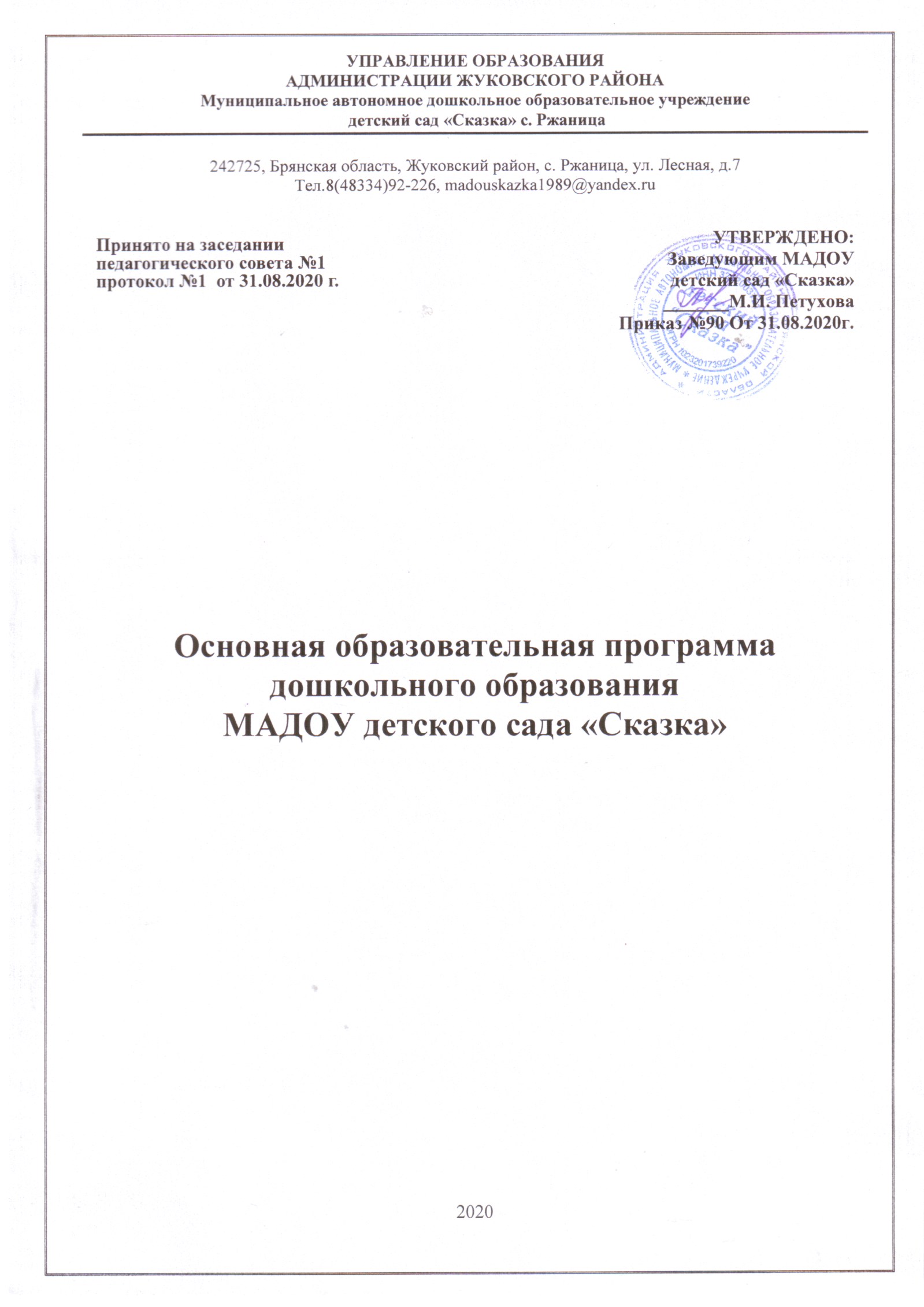 РАБОЧАЯ ПРОГРАММАсовместной деятельности с детьмисредней  группы(4-5лет)Составили:Солдатенкова Т.А.Михайлова Л.В.2020Ι. Целевой раздел.1.1.Пояснительная запискаРабочая программа совместной деятельности с детьми младшей группы муниципального автономного дошкольного образовательного учреждения детского сада «Сказка» с. Ржаница Жуковского района, Брянской области (далее Программа) разработана в соответствии с:- Федеральным законом от 29 декабря 2012г. №273-ФЗ «Об образовании в Российской Федерации»                - «Федеральным государственным  образовательным стандартом  дошкольного образования». Приказ Министерства образования и науки Российской Федерации от 17 октября 2013 г. № 1155. - Постановлением Главного государственного санитарного врача Российской Федерации от 15.05. 2013 г. №26 г. Москва «Об утверждении СанПиН 2.4.1.3049-13.- «Порядком  организации и осуществления образовательной деятельности по основным общеобразовательным программам- образовательным программам дошкольного образования». Приказ Минобразования и науки РФ от 30.08. 2013 г. № 1014 - Примерной образовательной программой дошкольного образования, одобренной решением федерального учебно-методического объединения по общему образованию (протокол от 20 мая 2015 г. № 2/15) и инновационной программой  «От рождения до школы» под редакцией Н.Е. Вераксы, Т.С. Комаровой, Э.М. Дорофеевой. 2020 (6-е издание дополненное)-учётом майских указов Президента (Указ Президента Российской Федерации от 07.05.2018 г.№204 «О национальных целях и стратегических задачах развития Российской Федерации на период до 2024 года»)-Уставом МАДОУ Постановление администрации Жуковского района №1525 от 24.12.2015;- Лицензией № 4088 от 20.06.2016 г.- Положением о рабочей программе педагогов дошкольной образовательной организации (Утв. Приказ №77   от 30. 06.2020 г.)Рабочая программа разработана на один учебный год (2020 г.)Цель основной образовательной Программы: «Воспитание гармонично развитой и социально ответственной личности на основе духовно-нравственных ценностей народов Российской Федерации, исторических и национально-культурных традиций»Программа обеспечивает развитие личности детей дошкольного возраста в различных видах общения и деятельности с учетом их возрастных, индивидуальных психологических и физиологических особенностей (п.2.1.ФГОС)  и направлена на решение задач, указанных в пункте 1.6 Стандарта.- охраны и укрепления физического и психического здоровья детей, в том числе их эмоционального благополучия;- обеспечения равных возможностей полноценного развития каждого ребёнка в период дошкольного детства независимо от места проживания, пола, нации, языка, социального статуса, психофизиологических особенностей (в том числе ограниченных возможностей здоровья);-обеспечение преемственности основных образовательных программ дошкольного и начального общего образования;-создания благоприятных условий развития детей в соответствии с его возрастными и индивидуальными особенностями и склонностями развития способностей и творческого потенциала каждого ребёнка как субъекта отношений с самим собой, другими детьми, взрослыми и миром;-объединения обучения и воспитания в целостный образовательный процесс на основе духовно-нравственных и социокультурных ценностей и принятых в обществе правил и норм поведения в интересах человека, семьи, общества;-формирования общей культуры личности детей, развития их социальных, нравственных, эстетических, интеллектуальных, физических качеств, инициативности, самостоятельности и ответственности ребёнка, формирования предпосылок учебной деятельности;-обеспечения вариативности и разнообразия содержания образовательных программ и организационных форм уровня дошкольного образования, возможности формирования образовательных программ различной направленности с учётом образовательных потребностей и способностей детей;-формирования социокультурной среды, соответствующей возрастным, индивидуальным, психологическим  и физиологическим особенностям детей;-обеспечения психолого-педагогической поддержки семьи и повышения компетентности родителей (законных представителей) в вопросах развития и образования, охраны и укрепления здоровья детей;-определения направлений для систематического взаимодействия физических и         юридических лиц, а также взаимодействия педагогических и общественных объединений. 1.1.2.Принципы и подходы к формированию ПрограммыВ соответствии со Стандартом и научными концепциями Программа построена на следующих принципах:Обеспечивает всестороннее развитие каждого ребенка, в том числе развитие социальных, нравственных, эстетических, интеллектуальных, физических качеств, инициативности, самостоятельности и  ответственности ребенка;  Реализует принцип возрастного соответствия — предлагает содержания и методы дошкольного образования в соответствии с психологическими законами развития и возрастными возможностями детей;  Сочетает принципы научной обоснованности и  практической применимости —соответствует основным положениям возрастной психологии и  дошкольной педагогики и  может быть успешно реализована в массовой практике дошкольного образования;  Соответствует критериям полноты, необходимости и достаточности — решает поставленные цели и задачи на необходимом и достаточном материале, максимально приближаясь к разумному «минимуму»;  Объединяет обучение и воспитание в целостный образовательный процесс на  основе традиционных российских духовно-нравственных и социокультурных ценностей;  Построена на принципах позитивной социализации детей на основе принятых в обществе правил и норм поведения в интересах человека, семьи, общества и государства;  Обеспечивает преемственность между всеми возрастными дошкольными группами и между детским садом и начальной школой;  Реализует принцип индивидуализации дошкольного образования, что означает построение образовательного процесса с учетом индивидуальных особенностей, возможностей и интересов детей;  Базируется на  личностно-ориентированном взаимодействии взрослого с ребенком, что означает понимание (признание) уникальности, неповторимости каждого ребенка; поддержку и развитие инициативы детей в различных видах деятельности;  Предусматривает учет региональной специфики и  варьирование образовательного процесса в зависимости от региональных особенностей;  Реализует принцип открытости дошкольного образования;  Предусматривает эффективное взаимодействие с  семьями воспитанников;  Использует преимущества сетевого взаимодействия с местным сообществом;  Предусматривает создание современной информационно-образовательной среды организации;  Предлагает механизм профессионального и личностного роста педагогов, работающих по Программе1.1.3. Основные задачи воспитателя  представлены в Инновационной программе дошкольного образования «От рождения до школы» под редакцией Н.Е. Вераксы, Т.С. Комаровой, Э.М. Дорофеевой. 2020 (6-е издание дополненное) с. 25 – 28.1.1.4. Характеристика особенностей развития  детей   4-5 лет (возрастные особенности развития детей)          В игровой деятельности детей среднего дошкольного возраста появляются ролевые взаимодействия. Они указывают на то, что дошкольники начинают отделять себя от  принятой роли.В процессе игры роли могут меняться. Игровые действия начинают выполняться не ради них самих, а ради смысла игры.         Происходит разделение игровых и  реальных взаимодействий  детей.         Развивается изобразительная деятельность. Рисунок становится предметным и детализированным. Графическое изображение человека характеризуется наличием туловища, глаз, рта, носа, волос, иногда одежды и ее деталей. Совершенствуется техническая сторона изобразительной деятельности. Дети могут рисовать основные геометрические фигуры, вырезать ножницами, наклеивать изображения на бумагу и т.д.         Усложняется конструирование. Постройки могут включать 5–6 деталей. Формируются навыки конструирования по  собственному замыслу, а также планирование последовательности действий.Двигательная сфера ребенка характеризуется позитивными изменениями мелкой и крупной моторики. Развиваются ловкость, координация движений. Дети в этом возрасте лучше, чем младшие дошкольники, удерживают равновесие, перешагивают через небольшие преграды. Усложняются игры с мячом.        К концу среднего дошкольного возраста восприятие детей становится более развитым. Они оказываются способными назвать форму, на которую похож тот или иной предмет. Могут вычленять в сложных объектах простые формы и из простых форм воссоздавать сложные объекты. Детиспособны упорядочить группы предметов по сенсорному признаку — величине, цвету; выделить такие параметры, как высота, длина и ширина.        Совершенствуется ориентация в пространстве.Возрастает объем памяти. Дети запоминают до 7–8 названий предметов. Начинает складываться произвольное запоминание: дети способны принять задачу на запоминание, помнят поручения взрослых, могут выучить небольшое стихотворение и т.д.         Начинает развиваться образное мышление. Дети способны использовать простые схематизированные изображения для решения несложных задач. Дошкольники могут строить по  схеме, решать лабиринтные задачи. Развивается предвосхищение. На основе пространственного расположения объектов дети могут сказать, что произойдет в результате их взаимодействия. Однако при этом им трудно встать на позицию другого наблюдателя и во внутреннем плане совершить мысленное преобразование образа.         Для детей этого возраста особенно характерны известные феномены Ж. Пиаже: сохранение количества, объема и величины. Например, если им предъявить три черных кружка и семь белых кружков из бумаги и спросить: «Каких кружков больше  — черных или белых?», большинство ответят, что белых больше. Но если спросить: «Каких больше — белых или бумажных?», ответ будет таким же—больше белых.         Продолжает развиваться воображение. Формируются такие его особенности, как оригинальность и  произвольность. Дети могут самостоятельно придумать небольшую сказку на заданную тему.         Увеличивается устойчивость внимания. Ребенку оказывается доступной сосредоточенная деятельность в течение 15–20 минут. Он  способен удерживать в  памяти при выполнении каких-либо действий несложное условие.         В среднем дошкольном возрасте улучшается произношение звуков и  дикция. Речь становится предметом активности детей. Они удачно имитируют голоса животных, интонационно выделяют речь тех или иных персонажей. Интерес вызывают ритмическая структура речи, рифмы.          Развивается грамматическая сторона речи. Дошкольники занимаются словотворчеством на основе грамматических правил. Речь детей при взаимодействии друг с другом носит ситуативный характер, а при общении с взрослым становится внеситуативной.          Изменяется содержание общения ребенка и взрослого. Оно выходит за пределы конкретной ситуации, в которой оказывается ребенок. Ведущим становится познавательный мотив. Информация, которую ребенок получает в процессе общения, может быть сложной и трудной для понимания, но она вызывает у него интерес.         У детей формируется потребность в уважении со стороны взрослого, для них оказывается чрезвычайно важной его похвала. Это приводит к их повышенной обидчивости на замечания. Повышенная обидчивость представляет собой возрастной феномен. Взаимоотношения со сверстниками характеризуются избирательностью, которая выражается в предпочтении одних детей другим. Появляются постоянные партнеры по играм. В группах начинают выделяться лидеры. Появляются конкурентность, соревновательность. Последняя важна для сравнения себя с другим, что ведет к развитию образа Я ребенка, его детализации.        Основные достижения возраста связаны с  развитием игровой деятельности; появлением ролевых и  реальных взаимодействий; с  развитием изобразительной деятельности; конструированием по  замыслу, планированием; совершенствованием восприятия, развитием образного мышления и воображения, эгоцентричностью познавательной позиции; развитием памяти, внимания, речи, познавательной мотивации; формированием потребности в  уважении со  стороны взрослого, появлением обидчивости, конкурентности, соревновательности со  сверстниками;дальнейшим развитием образа Я ребенка, его детализацией.1.2.Планируемые результаты освоения рабочей программы (возможные достижения детей 3-4 лет).             Ожидаемые образовательные результаты освоения Программы — это не то, что ребенок должен освоить в обязательном порядке. Ожидаемые образовательные результаты следует рассматривать как социально-нормативные возрастные характеристики возможных достижений ребенка, как целевые ориентиры для педагогов и родителей, обозначающие направленность воспитательной деятельности взрослых.МОТИВАЦИОННЫЕ (ЛИЧНОСТНЫЕ) ОБРАЗОВАТЕЛЬНЫЕ РЕЗУЛЬТАТЫК концу года у детей могут быть сформированы:♦	Элементарные представления о себе (знает свое имя и фамилию, возраст, пол, имеет первичные гендерные представления, ведет себя в соответствии со своим возрастом и полом).♦	Положительная самооценка, уверенность в себе, стремление быть хорошим.♦	Способность проявлять личностное отношение к соблюдению (нарушению) моральных норм, стремление к справедливости, способность испытывать чувство стыда при неблаговидных поступках.♦	Способность проявлять эмоциональный отклик на переживания близких взрослых, детей.♦	Умение проявлять инициативу и самостоятельность в организации знакомых игр с небольшой группой детей.♦	Способность проявлять инициативу в оказании помощи товарищам, взрослым.♦	Уважение и чувство принадлежности к своей семье (имеет представления о родственных отношениях (мама, папа, сын, дочь и т.д.); может назвать имена членов своей семьи, рассказать о ее традициях (по своей инициативе или инициативе взрослого); о профессиях своих родителей).♦	Первичные основы любви и интереса к родному краю (знает название своего родного города (поселка)).♦	Первичные основы любви и интереса к родной стране (знает название родной страны, имеет элементарные представления об основных государственных праздниках: День Победы, День защитника Отечества, 8 Марта, Новый год, имеет представление о Российской армии, ее роли в защите Родины).УНИВЕРСАЛЬНЫЕ ОБРАЗОВАТЕЛЬНЫЕ РЕЗУЛЬТАТЫКогнитивное развитие. К концу года у детей могут быть сформированы: ♦ Познавательный интерес, любознательность (интересуются причинами, взаимосвязями, задают вопросы «почему?», «зачем?» и др.).♦	Элементы эмоционально-образного предвосхищения (ребенок начинает радоваться и печалиться не только по поводу того, что он делает в данный момент, но и по поводу того, что ему еще пре; стоит сделать).♦	Интерес к исследовательской деятельности, экспериментированию.♦	Способность самостоятельно обследовать предметы, используя знакомые и новые способы, активно применяя все органы чувств (осязание, зрение, слух, вкус, обоняние, сенсорно-моторные действия).♦	Способность использовать простые схематические изображение для решения несложных задач, строить по схеме, решать лабиринтные задачи.Коммуникативное развитие. К концу года дети могут проявлять:♦	Избирательность во взаимоотношениях со сверстниками, выражающуюся в предпочтении одних детей другим (появляются постоянные партнеры по играм).♦	Интерес к информации, которую получают в процессе общения.♦	Умение объединяться с детьми для совместных игр, согласовывать тему игры, распределять роли, поступать в соответствии с правилами и общим замыслом.♦	Умение решать спорные вопросы и улаживать конфликты с помощью речи: убеждать, доказывать, объяснять.♦	Стремление активно участвовать в мероприятиях группы, детского сада.Регуляторное развитие. К концу года дети могут:♦	Вежливо выражать свою просьбу, благодарить за оказанную услугу.♦	Подождать, пока взрослый занят.♦	Самостоятельно находить интересное для себя занятие.♦	Разделять игровые и реальные взаимодействия.♦	Планировать последовательность действий.♦	Удерживать в памяти несложное условие при выполнении каких- либо действий.ПРЕДМЕТНЫЕ ОБРАЗОВАТЕЛЬНЫЕ РЕЗУЛЬТАТЫОБРАЗОВАТЕЛЬНАЯ ОБЛАСТЬ СОЦИАЛЬНО-КОММУНИКАТИВНОЕ РАЗВИТИЕРазвитие игровой деятельности. К концу года дети могут:♦	Объединяясь в игре со сверстниками, принимать на себя различные роли.♦	Воспроизводить ролевое поведение; соблюдать ролевое соподчинение (продавец —покупатель), вести ролевые диалоги.♦	Менять роли в процессе игры.♦	Подбирать предметы и атрибуты для сюжетно-ролевых игр.♦	Проявлять инициативу и предлагать новые роли или действия, обогащать сюжет.Навыки самообслуживания. К концу года дети могут:♦	Проявлять элементарные навыки самообслуживания.♦	Самостоятельно одеваться, раздеваться, складывать и убирать одежду, с помощью взрослого приводить ее в порядок.♦	Самостоятельно есть, пользоваться ложкой, вилкой, ножом, сал-феткой.Приобщение к труду. К концу года дети могут:♦	Готовить к занятиям свое рабочее место, убирать материалы по окончании работы.♦	Выполнять обязанности дежурного.♦	Выполнять индивидуальные и коллективные поручения, ответственно относиться к порученному заданию, стремиться выполнить его хорошо.Формирование основ безопасности. К концу года дети могут:♦	Соблюдать элементарные правила поведения в детском саду.♦	Соблюдать элементарные правила поведения на улице и в транспорте, элементарные правила дорожного движения (понимать значения сигналов светофора; узнавать и называть дорожные знаки «Пешеходный переход», «Остановка общественного транспорта»; различать проезжую часть, тротуар, подземный пешеходный переход, пешеходный переход «зебра» и пр.).♦	Знать и соблюдать элементарные правила поведения в природе, способы безопасного взаимодействия с растениями и животными, бережного отношения к окружающей природе.ОБРАЗОВАТЕЛЬНАЯ ОБЛАСТЬ ПОЗНАВАТЕЛЬНОЕ РАЗВИТИЕФормирование элементарных математических представлений. К концу года дети могут:♦	Объединять предметы в группы по разным признакам (цвет, размер, назначение и т. п.).♦	Считать до 5 (количественный счет), отвечать на вопрос «Сколько всего?».♦	Сравнивать количество предметов в группах на основе счета (в пределах 5), а также путем поштучного соотнесения предметов двух групп (составления пар); определять, каких предметов больше, меньше, равное количество.♦	Сравнивать два предмета по величине (больше — меньше, выше — ниже, длиннее — короче, одинаковые, равные) на основе приложения их друг к другу или наложения.♦	Различать и называть геометрические фигуры (круг, квадрат, треугольник, шар, куб); знать их характерные отличия.♦	Определять положение предметов в пространстве по отношению к себе (вверху — внизу, впереди — сзади, слева — справа); двигаться в нужном направлении по сигналу: вперед и назад, вверх и вниз (по лестнице).♦	Определять части суток.Конструктивно-модельная деятельность. К концу года дети могут:♦	Использовать строительные детали с учетом их конструктивных свойств.♦	Преобразовывать постройки в соответствии с заданием.♦	Создавать постройки по заданной схеме, чертежу.♦	Конструировать по собственному замыслу.♦	При создании построек из строительного материала участвовать в планировании действий, договариваться, распределять материал, согласовывать действия и совместными усилиями достигать результата.♦	Проявлять умение считаться с интересами товарищей.Ознакомление с предметным окружением. К концу года дети могут:♦	Назвать большую часть предметов, которые окружают их в помещениях, на участке, на улице; объяснить их назначение.♦	Знать название многих материалов, из которых изготовлены пред-меты (бумага, металл, дерево и пр.).♦	Использовать основные обобщающие слова (мебель, одежда, обувь и т.п.), классифицировать предметы (транспорт воздушный, водный, наземный и т.п.) и группировать и различать их по различным свойствам и признакам (все из дерева, сервиз чайный и сервиз столовый и т.д.).♦	Иметь представление об общественном транспорте и о специальных видах транспорта («Скорая помощь», «Пожарная», «Полиция», машина МЧС), объяснять их назначение.♦	Проявлять интерес к истории предметов.Ознакомление с миром природы. К концу года дети могут:♦	Иметь представления о некоторых погодных явлениях, определять и называть состояние погоды.♦	Называть времена года в правильной последовательности.♦	Выделять сезонные изменения в живой и неживой природе.♦	Иметь элементарные представления о природном многообразии Земли.♦	Иметь представление о простейшей классификации растительного мира (деревья, цветы, овощи, фрукты, ягоды); узнавать и называть некоторые растения; различать и называть основные части растений.♦      Знать некоторые съедобные и несъедобные грибы.♦   Иметь первичные представления о классификации животного мира (звери, птицы, рыбы, земноводные, рептилии, насекомые), знать некоторых представителей каждого класса.♦    Иметь некоторые представления о доисторических животных (динозаврах).♦  Иметь представление о многообразии домашних животных, что едят, как за ними ухаживать, какую пользу они приносят человеку. ♦  Уметь группировать представителей растительного и животного мира по различным признакам (дикие — домашние животные, садовые — лесные растения и пр.).Ознакомление с социальным миром. К концу года дети могут:♦	Иметь представления о наиболее распространенных профессиях из ближайшего окружения (воспитатель, врач, продавец, повар, шофер и т.д.), о том, что они делают, какие используют инструменты (орудия труда и результаты труда).♦	Иметь представления о некоторых творческих (художник, композитор, писатель, поэт, артист) и об основных военных профессиях (солдат, летчик, моряк и др.).ОБРАЗОВАТЕЛЬНАЯ ОБЛАСТЬ РЕЧЕВОЕ РАЗВИТИЕРазвитие речи. К концу года дети могут:♦	При общении с взрослым выходить за пределы конкретной ситуации, хотя речь при взаимодействии со сверстниками носит преимущественно ситуативный характер.♦	Активно сопровождать речью игровые и бытовые действия.♦	Понимать и употреблять слова-антонимы; уметь образовывать новые слова по аналогии со знакомыми словами (сахарница — сухарница).♦	Понимать и употреблять в своей речи слова, обозначающие эмоциональное состояние (сердитый, печальный), этические качества (хитрый, добрый), эстетические характеристики (нарядный, красивый).♦	Выделять первый звук в слове.♦	Рассказать о содержании сюжетной картины, описать предмет, составить рассказ по картинке.Приобщение к художественной литературе. К концу года дети могут:♦	Проявлять интерес к чтению книг, рассматриванию иллюстрированных изданий детских книг, проявлять эмоциональный отклик на переживания персонажей сказок и историй.♦	Назвать любимую сказку, рассказ.♦	Прочитать наизусть понравившееся стихотворение, считалку.♦	Инсценировать с помощью взрослого небольшие сказки (отрывок из сказок), пересказать наиболее выразительный и динамичный отрывок из сказки.♦	Самостоятельно придумать небольшую сказку на заданную тему.ОБРАЗОВАТЕЛЬНАЯ ОБЛАСТЬ ХУДОЖЕСТВЕННО-ЭСТЕТИЧЕСКОЕ РАЗВИТИЕПриобщение к искусству. К концу года дети могут:♦	Проявлять эмоциональную отзывчивость на произведения изобразительного искусства, красоту окружающих предметов (игрушки объектов природы (растения, животные), испытывать чувство радости; пытаться в рисовании, лепке, аппликации изображать простые предметы и явления, передавая их образную выразительность♦	Проявлять интерес к творческим профессиям (художник, писатель, композитор и пр.).♦	Различать основные жанры и виды искусств.♦	Иметь первичные представления об архитектуре как об одном из видов искусства.♦	Проявлять устойчивый интерес к различным видам детской художествено-эстетической деятельности: конструированию, изобразительной и музыкальной деятельности.♦	Проявлять интерес к посещению выставок, спектаклей и т. п.Изобразительная деятельность. К концу года дети могут:В рисовании:♦	Изображать предметы путем создания отчетливых форм, подбора цвета, аккуратного закрашивания, использования разных материалов.♦	Передавать несложный сюжет, объединяя в рисунке несколько предметов.♦	Выделять выразительные средства дымковской и филимоновской игрушки. Украшать силуэты игрушек элементами дымковской и филимоновской росписи.В лепке:♦	Создавать образы разных предметов и игрушек, объединять их в коллективную композицию; использовать все многообразие усвоенных приемов лепки.В аппликации:♦	Правильно держать ножницы и резать ими по прямой, по диагонали (квадрат и прямоугольник); вырезать круг из квадрата, овал — из прямоугольника, плавно срезать и закруглять углы.♦	Сгибать прямоугольный лист бумаги пополам.♦	Аккуратно наклеивать изображения предметов, состоящих из нескольких частей; составлять узоры из растительных форм и геометрических фигур.Музыкальная деятельность. К концу года дети могут:♦	Узнавать хорошо знакомые песни по мелодии.♦	Различать звуки по высоте (в пределах сексты — септимы).♦	Петь протяжно, четко произносить слова; начинать и заканчивать пение вместе с другими детьми.♦	Выполнять движения, отвечающие характеру музыки, самостоятельно меняя их в соответствии с двухчастной формой музыкального произведения.♦	Выполнять танцевальные движения: пружинка, подскоки, движение парами по кругу, кружение по одному и в парах.♦	Выполнять движения с предметами (с куклами, игрушками, ленточками).♦	Играть на металлофоне простейшие мелодии на одном звуке.Театрализованная игра. К концу года дети могут:♦	Адекватно воспринимать в театре (кукольном, драматическом) художественный образ.♦	В самостоятельных театрализованных играх обустраивать место для игры (режиссерской, драматизации), принимать на себя роль, используя художественные выразительные средства (интонация, мимика), атрибуты, реквизит.♦	В театрализованных играх интонационно выделять речь тех или иных персонажей.♦	Эмоционально откликаться на переживания персонажей кукольных спектаклей.♦	Иметь элементарные представления о театральных профессиях.ОБРАЗОВАТЕЛЬНАЯ ОБЛАСТЬ ФИЗИЧЕСКОЕ РАЗВИТИЕФормирование начальных представлений о здоровом образе жизни.К концу года у детей могут быть сформированы:♦	Элементарные навыки соблюдения правил гигиены (по мере необходимости моет руки с мылом, пользуется расческой, носовым платком, прикрывает рот при кашле).♦	Элементарные правила поведения во время еды, умывания.♦	Элементарные правила приема пищи (правильно пользуется столовыми приборами, салфеткой, полоскает рот после еды).♦	Представления о понятиях «здоровье» и «болезнь».♦	Элементарные представления о некоторых составляющих здорового образа жизни: правильном питании, пользе закаливания, необходимости соблюдения правил гигиены.♦	Представления о пользе утренней зарядки, физических упражнений.Физическая культура. К концу года дети могут:♦	Принимать правильное исходное положение при метании; метать предметы разными способами правой и левой рукой.♦	Отбивать мяч о землю (пол) 5 раз подряд и более.♦	Ловить мяч кистями рук с расстояния до 1,5 м.♦	Строиться в колонну по одному, парами, в круг, шеренгу.♦	Самостоятельно скользить по ледяным дорожкам (длина 5 м).♦	Ходить на лыжах скользящим шагом на расстояние до 500 м, выполнять поворот переступанием, подниматься на горку.♦	Ориентироваться в пространстве, находить левую и правую стороны.♦	Выполняя упражнения, демонстрировать выразительность, грациозность, пластичность движений.♦	Проявлять выраженный интерес к участию в подвижных играх и физических упражнениях.♦	Пользоваться физкультурным оборудованием вне занятий (в свободное время).ΙΙ. Содержательный раздел.Описание образовательной деятельности в соответствии с направлениями  развития детей, представленными в пяти образовательных областях.Описание образовательных областей.Образовательная область «Физическое развитие»  направлена на сохранение и укрепление здоровья детей, гармоничное физическое развитие, приобщение к физической культуре, развитие психофизических качеств (сила, быстрота, выносливость, ловкость, гибкость), приобщение к спортивным и подвижным играм, развитие интереса к  спорту; становление ценностей здорового образа жизни, овладение его элементарными нормами и правилами, воспитание культурно-гигиенических навыков, полезных привычек.Образовательная область «Социально-коммуникативное развитие» направлена на  формирование первичных ценностных представлений, воспитание способности к общению (коммуникативные способности); целенаправленности и саморегуляции (регуляторные способности), формирование социальных представлений, умений и навыков (развитие игровой деятельности, навыков самообслуживания, приобщение к труду, формирование основ безопасности).Направления: 1. Формирование первичных ценностных представлений: Образ Я;Нравственное воспитание;Патриотическое воспитание.2. Развитие коммуникативных способностей:Развитие общения, готовности к сотрудничеству;Формирование детско-взрослого сообщества.3. Развитие регуляторных способностей:Освоение общепринятых правил и норм;Развитие целенаправленности, саморегуляции, самостоятельности.4. Формирование социальных представлений, умений, навыков:Развитие игровой деятельности;Развитие навыков самообслуживания;Приобщение к труду;Формирование основ безопасностиОбразовательная область «Речевое развитие» направлена на совершенствование всех сторон речи, развитие звуковой и интонационной культуры речи, фонематического слуха, формирование предпосылок обучения грамоте; овладение речью как средством общения, развитие речевого творчества; знакомство с книжной культурой, детской литературой.Основные направления работы по ОО «Речевое развитие»:Развитие речи:1.	Развивающая речевая среда;2.	Формирование словаря;3.	Звуковая культура речи;4.	Грамматический строй;5.	Связная речь;6.	Подготовка к обучению грамоте.Приобщение к художественной литературе.       Образовательная область «Познавательное развитие» предполагает развитие познавательных интересов, любознательности и познавательной мотивации, интереса к учебной деятельности и желания учиться; формирование познавательных действий, развитие воображения, внимания, памяти, наблюдательности, умения анализировать, устанавливать причинно-следственные связи, формулировать выводы; формирование первичных представлений об окружающем мире, формирование элементарных естественно-научных представлений.ОО «Познавательное развитие» включает в себя:Развитие когнитивных способностей:Сенсорное развитие;Развитие познавательных действий;Проектная деятельность;Дидактические игры.Формирование элементарных математических представлений:Количество и счет;Величина;Форма;Ориентировка в пространстве;Ориентировка во времени.Конструктивно-модельная деятельность:Конструирование из строительного материала;Конструирование из деталей конструкторов.Ознакомление с окружающим миром:Предметное окружение;Природное окружение:Неживая природа;Мир растений и грибов;Мир животных;Экологическое воспитаниеСоциальное окружение:Наша планетаОбразовательная область «Художественно-эстетическое развитие» предполагает развитие художественно-творческих способностей детей в различных видах художественной деятельности, формирование интереса и предпосылок ценностно-смыслового восприятия и понимания произведений искусства; развитие эстетического восприятия окружающего мира, воспитание художественного вкуса. ОО «Художественно-эстетическое развитие» включает в себя:Приобщение к искусствуИзобразительная деятельность:Рисование; Лепка;Аппликация;Прикладное творчество.Музыкальное развитие:Слушание;Пение;Песенное творчество;Музыкально-ритмические движения;Музыкально-игровое и танцевальное творчество;Игра на детских музыкальных инструментах.
Взаимодействие взрослых с детьми.Взаимодействие взрослых с детьми является важнейшим фактором развития ребенка и пронизывает все направления образовательной деятельности.               С помощью взрослого и в самостоятельной деятельности ребенок учится познавать окружающий мир, играть, рисовать, общаться с окружающими. Процесс приобщения к культурным образцам человеческой деятельности (культуре жизни, познанию мира, речи, коммуникации, и прочим), приобретения культурных умений при взаимодействии со взрослыми и в самостоятельной деятельности в предметной среде называется процессом овладения культурными практиками.             Процесс приобретения общих культурных умений во всей его полноте возможен только в том случае, если взрослый выступает в этом процессе в роли партнера, а не руководителя, поддерживая и развивая мотивацию ребенка. Партнерские отношения взрослого и ребенка в Организации и в семье являются разумной альтернативой двум диаметрально противоположным подходам: прямому обучению и образованию, основанному на идеях «свободного воспитания». Основной функциональной характеристикой партнерских отношений является равноправное относительно ребенка включение взрослого в процесс деятельности. Взрослый участвует в реализации поставленной цели наравне с детьми, как более опытный и компетентный партнер.                Для личностно-порождающего взаимодействия характерно принятие ребенка таким, какой он есть, и вера в его способности. Взрослый не подгоняет ребенка под какой-то определенный «стандарт», а строит общение с ним с ориентацией на достоинства и индивидуальные особенности ребенка, его характер, привычки, интересы, предпочтения. Он сопереживает ребенку в радости и огорчениях, оказывает поддержку при затруднениях, участвует в его играх и занятиях. Взрослый старается избегать запретов и наказаний. Ограничения и порицания используются в случае крайней необходимости, не унижая достоинство ребенка. Такой стиль воспитания обеспечивает ребенку чувство психологической защищенности, способствует развитию его индивидуальности, положительных взаимоотношений со взрослыми и другими детьми.              Личностно-порождающее взаимодействие способствует формированию у ребенка  различных позитивных качеств. Ребенок учится уважать себя и других, так как отношение ребенка к себе и другим людям всегда отражает характер отношения к нему окружающих взрослых. Он приобретает чувство уверенности в себе, не боится ошибок. Когда взрослые предоставляют ребенку  самостоятельность, оказывают поддержку, вселяют веру в его силы, он не пасует перед трудностями, настойчиво ищет пути их преодоления.               Ребенок не боится быть самим собой, быть искренним. Когда взрослые поддерживают индивидуальность ребенка, принимают его таким, каков он есть, избегают неоправданных ограничений и наказаний, ребенок не боится быть самим собой, признавать свои ошибки. Взаимное доверие между взрослыми и детьми способствует истинному принятию ребенком моральных норм.               Ребенок учится брать на себя ответственность за свои решения и поступки. Ведь взрослый везде, где это возможно, предоставляет ребенку  право выбора того или действия. Признание за ребенком права иметь свое мнение, выбирать занятия по душе, партнеров по игре способствует формированию у него личностной зрелости и, как следствие, чувства ответственности за свой выбор.                Ребенок приучается думать самостоятельно, поскольку взрослые не навязывают ему своего решения, а способствуют тому, чтобы он принял собственное.                Ребенок учится адекватно выражать свои чувства. Помогая ребенку осознать свои переживания, выразить их словами, взрослые содействуют формированию у него умения проявлять чувства социально приемлемыми способами.                Ребенок учится понимать других и сочувствовать им, потому что получает этот опыт из общения со взрослыми и переносит его на других людей.2.3. Способы и направления поддержки детской инициативы в соответствии с психолого- педагогическими требованиями ФГОС ДО.             Основным принципом дошкольного образования согласно ФГОС является построение образовательной деятельности на основе индивидуальных особенностей каждого ребенка, при котором сам ребенок становится полноценным участником (субъектом) образовательных отношений, а так же поддержка  инициативы  детей в различных видах деятельности.            Инициатива, инициативность — активность в начинании, активность продвигать начинания, запускать новые дела, вовлекая туда окружающих людей.Детская инициатива проявляется в свободной деятельности детей по выбору и интересам. Возможность играть, рисовать, конструировать, сочинять и прочее, в соответствии с собственными интересами.Создание условий для свободного выбора детьми деятельности, а так же участников совместной деятельности:•	предметно-развивающая среда должна быть разнообразна по своему содержанию. Например, в центре искусства, один ребенок будет рвать бумагу, а другой вырежет из нее ножницами замысловатую фигурку. Должно быть отведено время на занятия по выбору — так дети учатся сознательно делать выбор и реализовывать свои интересы и способности. Умение детей осуществлять выбор, решать проблемы, взаимодействовать с окружающими людьми, ставить и достигать цели- вот, что является наиболее важным для освоения образовательной программы в ДОУ.•	образовательная и игровая среда, должна стимулировать развитие поисково-познавательной деятельности детей. Не следует забывать, что особенно легко запоминается и долго сохраняется в памяти тот материал, с которым ребёнок что-то делал сам: ощупывал, вырезал, строил, составлял, изображал. Дети должны приобретать опыт творческой, поисковой деятельности, выдвижение новых идей, актуализации прежних знаний при решении новых задач.•	содержание развивающей среды должно учитывать индивидуальные особенности и интересы детей конкретной группы. Это значит, что все материалы и оборудование, которые находятся в группе, ее интерьер способствуют развитию каждого из детей, и что предлагаемые виды деятельности учитывают разброс уровней развития разных детей.           Не все дети занимают активную позицию, не могут определиться с видом деятельности и тогда задача воспитателя оказать помощь.            В образовательном процессе ребёнок и взрослые (педагоги, родители, медицинский персонал) выступают как субъекты педагогической деятельности, в которой взрослые определяют содержание, задачи, способы их реализации, а ребёнок творит себя и свою природу, свой мир.            Детям предоставляется широкий спектр специфических для дошкольников видов деятельности, выбор которых осуществляется при участии взрослых с ориентацией на интересы, способности ребёнка.              Ситуация выбора важна для дальнейшей социализации ребёнка, которому предстоит во взрослой жизни часто сталкиваться с необходимостью выбора. Задача педагога в этом случае — помочь ребёнку определиться с выбором, направить и увлечь его той деятельностью, в которой, с одной стороны, ребёнок в большей степени может удовлетворить свои образовательные интересы и овладеть определёнными способами деятельности, с другой — педагог может решить собственно педагогические задачи.              Уникальная природа ребёнка дошкольного возраста может быть охарактеризована как деятельностная. Включаясь в разные виды деятельности, ребёнок стремится познать, преобразовать мир самостоятельно за счёт возникающих инициатив.               Все виды деятельности, предусмотренные программой МАДОУ, используются в равной степени и моделируются в соответствии с теми задачами, которые реализует педагог в совместной деятельности, в режимных моментах и др. Воспитателю важно владеть способами поддержки детской инициативы.              Взрослым необходимо научиться тактично сотрудничать с детьми: не стараться всё сразу показывать и объяснять, не преподносить сразу какие-либо неожиданные сюрпризные, шумовые эффекты и т.п. Необходимо создавать условия, чтобы дети о многом догадывались самостоятельно, получали от этого удовольствие.               Обязательным условием взаимодействия педагога с ребёнком является создание развивающей среды, насыщенной социально значимыми образцами деятельности и общения, способствующей формированию таких качеств личности, как: активность, инициативность, доброжелательность и др. Важную роль здесь играет сезонность и событийность образования дошкольников. Чем ярче будут события, происходящие в детской жизни, тем больше вероятность того, что они найдут отражение в деятельности ребёнка, в его эмоциональном развитии.Приоритетной сферой проявления детской инициативы в данном возрасте является познавательная деятельность, расширение информационного кругозора, игровая деятельность со сверстниками. Для поддержки детской инициативы взрослым необходимо:​ способствовать стремлению детей делать собственные умозаключения, относится к их попыткам внимательно, с уважением;​ обеспечивать для детей возможности осуществления их желания переодеваться и наряжаться, примеривать на себя разные роли. Иметь в группе набор атрибутов и элементов костюмов для переодевания, а также технические средства, обеспечивающие стремление детей петь, двигаться, танцевать под музыку;​ создавать условия, обеспечивающие детям возможность конструировать из различных материалов себе "дом", укрытие для сюжетных игр;​ при необходимости осуждать негативный поступок ребенка с глазу на глаз, но не допускать критики его личности, его качеств;​ не допускать диктата, навязывания в выборе сюжетов игр;​ обязательно участвовать в играх детей по их приглашению (или при их добровольном согласии) в качестве партнера, равноправного участника, но не руководителя игры. Руководство игрой проводить опосредованно (прием телефона, введения второстепенного героя, объединения двух игр);​ привлекать детей к украшению группы к различным мероприятиям, обсуждая разные возможности и предложения;​ побуждать детей формировать и выражать собственную эстетическую оценку воспринимаемого, не навязывая им мнение взрослого;​ привлекать детей к планированию жизни группы на день, опираться на их желание во время занятий;​ читать и рассказывать детям по их просьбе, включать музыку.2.4. Описание форм, способов, методов и средств реализации рабочей программы (психолого-педагогические  условия реализации рабочей программы).Данный пункт Программы представлен в инновационной программе  «От рождения до школы» под редакцией Н.Е. Вераксы, Т.С. Комаровой, Э.М. Дорофеевой. 2020 (6-е издание дополненное) и в основной образовательной программе МАДОУ2.4.1.Воспитание и обучение в режимных моментах. С. 64 («От рождения до школы»), с.  66-74 (ООП МАДОУ)2.4.2.Воспитание и обучение в процессе детской деятельности. С. 77(«От рождения до школы»),  с. 74-77 (ООП МАДОУ)2.4.3.Принципы организации образовательной среды. С. 86 - «От рождения до школы», с.  77-83 ООП МАДОУ2.5. Взаимодействие ДОУ с семьёй. Семья является институтом первичной социализации и образования, который оказывает большое влияние на развитие ребенка в младенческом, раннем и дошкольном возрасте. Поэтому педагогам, реализующим образовательные программы дошкольного образования, необходимо учитывать в своей работе такие факторы, как условия жизни в семье, состав семьи, ее ценности и традиции, а также уважать и признавать способности и достижения родителей(законных представителей) в деле воспитания и развития их детей.          Тесное сотрудничество с семьей делает успешной работу Организации. Только в диалоге обе стороны могут узнать, как ребенок ведет себя в другой жизненной среде. Обмен информацией о ребенке является основой для воспитательного партнерства между родителями(законными представителями) и воспитателями, то есть для открытого, доверительного и интенсивного сотрудничества обеих сторон в общем деле образования и воспитания детей.           Взаимодействие с семьей в духе партнерства в деле образования и воспитания детей является предпосылкой для обеспечения их полноценного развития.           Партнерство означает, что отношения обеих сторон строятся на основе совместной ответственности за воспитание детей. Кроме того, понятие «партнерство» подразумевает, что семья и Организация равноправны, преследуют одни и те же цели и сотрудничают для их достижения. Согласие партнеров с общими целями и методами воспитания и сотрудничество в их достижении позволяют объединить  усилия и обеспечить преемственность и взаимодополняемость в семейном и внесемейном образовании.              Особенно важен диалог между педагогом и семьей в случае наличия у ребенка отклонений в поведении или каких-либо проблем в развитии. Диалог позволяет совместно анализировать поведение или проблемы ребенка, выяснять причины проблем и искать подходящие возможности их решения. В диалоге проходит консультирование родителей(законных представителей) по поводу лучшей стратегии в образовании и воспитании, согласование мер, которые могут быть предприняты со стороны Организации и семьи.              Педагоги поддерживают семью в деле развития ребенка и при необходимости привлекают других специалистов и службы (консультации психолога, логопеда, дефектолога и др.).             Таким образом, Организации занимаются профилактикой и борются с возникновением отклонений в развитии детей на ранних стадиях развития.             Уважение, сопереживание и искренность являются важными позициями, способствующими позитивному проведению диалога.              Диалог с родителями(законными представителями) необходим также для планирования педагогической работы. Знание педагогами семейного уклада доверенных им детей позволяет эффективнее решать образовательные задачи, передавая детям дополнительный опыт.           Педагоги, в свою очередь, также должны делиться информацией с родителями(законными представителями) о своей работе и о поведении детей во время пребывания в Организации. Родители(законные представители), как правило, хотят знать о возможностях сотрудничества, способствующего адаптации ребенка к Организации, его развитию, эффективному использованию предлагаемых форм образовательной работы. В этом случае ситуативное взаимодействие способно стать настоящим образовательным партнерством.            Организация может предложить родителям(законным представителям) активно участвовать в образовательной работе и в отдельных занятиях. Родители (законные представители) могут привнести в жизнь Организации свои особые умения, пригласить детей к себе на работу, поставить для них спектакль, организовать совместное посещение музея, театра, помочь с уборкой территории и вывозом мусора, сопровождать группу детей во время экскурсий и т. п.            Разнообразные возможности для привлечения родителей (законных представителей) предоставляет проектная работа. Родители (законные представители) могут принимать участие в планировании и подготовке проектов, праздников, экскурсий и т. д., могут также самостоятельно планировать родительские мероприятия и проводить их своими силами.  Организацией поощряется обмен мнениями между родителями (законными представителями), возникновение социальных сетей и семейная самопомощь.Основная цель взаимодействия детского сада с семьями воспитанников — сохранение и укрепление здоровья детей, обеспечение их эмоционального благополучия, комплексноевсестороннее развитие и создание оптимальных условий для развития личности каждого ребенка, путем обеспечения единства подходов к воспитанию детей в условиях дошкольного образовательного учреждения и семьи и повышения компетентности родителей в области воспитания.             «Союз педагогов и родителей — залог счастливого детства» — так определен Программой основной принцип взаимоотношения семьи и детского сада. Этот принцип почерпнут из «Манифеста воспитателей России», принятого на форуме «Ориентиры детства» 20 августа 2018 года.              К сожалению, в настоящее время в большинстве детских садов взаимоотношения воспитателей и родителей малоконструктивны.             С одной стороны, часто родители потребительски относятся к детскому саду («Мы заплатили, привели к вам ребенка, а вы занимайтесь с ним»), перекладывая всю ответственность за развитие ребенка на воспитателей.             Некоторые родители просто не придают большого значения дошкольному возрасту и воспринимают детский сад как своеобразную «камеру хранения» для детей, где детей покормят, с детьми погуляют и даже чем-то позанимаются.             Но с другой стороны, и педагоги порой считают, что лучше, чтобы родители как можно меньше вмешивались в образовательный процесс, потому что они будут только мешать. Воспитатели считают, что они, как профессионалы, сами знают, как и чему нужно учить детей.            Необходимо изменить формат взаимодействия родителей и воспитателей, чтобы родители из требовательных «заказчиков образовательной услуги» стали союзниками, партнерами и помощниками воспитателей.             А для этого требуется, чтобы родители были полноправными участниками образовательного процесса. Если родитель сам принимает участие в каком-либо процессе, то он уже не сможет предъявлять воспитателям претензии, почему воспитатели что-то сделали не так. Впору будет спросить, что мы, воспитатели и родители, мы вместе, что мы сделали не так?              Воспитателям и родителям необходимо отказаться от взаимной критики и предъявления претензий. Педагоги должны целенаправленно и планомерно выстраивать доверительные, партнерские отношения с родителями.            Успешное взаимодействие возможно лишь в том случае, если детский сад знаком с воспитательными возможностями семьи ребенка, а семья имеет представление о дошкольном учреждении, которому доверяет воспитание ребенка. Это позволяет оказывать друг другу необходимую поддержку в развитии ребенка, привлекать имеющиеся педагогические ресурсы для решения общих задач воспитания.            Вот краткий перечень того, что можно и нужно сделать, чтобы обеспечить эффективное взаимодействие с семьями воспитанников: взаимное информирование о ребенке и разумное использование полученной информации педагогами и родителями в интересах детей. Общение с родителями по поводу детей — важнейшая обязанность педагогического коллектива; обеспечение открытости дошкольного образования: открытость и  доступность информации, регулярность информирования, свободный доступ родителей в пространство детского сада; обеспечение максимального участия родителей в образовательном процессе (участие родителей в мероприятиях, образовательном процессе, в решении организационных вопросов и пр.); обеспечение педагогической поддержки семьи и повышения компетентности родителей в вопросах развития и образования, охраны и укрепления здоровья детей; обеспечение единства подходов к воспитанию детей в условиях дошкольного образовательного учреждения и семьи.План работы на 2020-2021 уч.год2.6.Содержание образовательной деятельности с детьми. Данный пункт Программы представлен в инновационной программе  «От рождения до школы» под редакцией Н.Е. Вераксы, Т.С. Комаровой, Э.М. Дорофеевой. 2020 (6-е издание дополненное) С. 198-224 и в ООП МАДОУ с. 90-1422.7. Климатические, демографические, социально-культурные особенности.Климатические особенностиКлимат Брянской областиБрянская область расположена вблизи основных путей перемещения циклонов и антициклонов над Европейской территорией Российской Федерации. Чередующаяся смена волн теплого и холодного воздуха (особенно заметная в мае) создает неустойчивую погоду, вызывает грозовые дожди летом, кратковременные оттепели зимой.Приток атлантических умеренных масс обусловливает мягкость зимы при значительной облачности, возврат холодов весной, поздние весенние заморозки. Континентальные, горячие и сухие массы воздуха приносят засушливую погоду летом. Поступление такой же воздушной массы осенью (в сентябре—октябре) вызывает возврат тепла—«бабье лето». Воздействие режима ветров, поступление и расходование солнечного тепла, степень и характер облачности, количество выпадающих осадков обусловливают разнообразие типов погоды в области. При всем разнообразии типов погоды наибольшее число дней зимой приходится на слабо- и умеренно морозную погоду, а летом—на облачную (различной степени), пасмурную и дождливую. Отдельные календарные годы выделяются то сильными морозами зимой, то жарким, засушливым летом. Такие явления вызваны временными изменениями режима ветров. Установлена зависимость между этими явлениями и процессами совершающимися на поверхности солнца: в годы усиления солнечной активности, в годы роста числа и размеров на поверхности солнца темных пятен усиливаются потоки ультрафиолетовых и других лучей, которые изменяют состояние верхних слоев земной атмосферы и вызывают усиление меридионального переноса воздушных масс.Согласно метеорологическим показателям, климат Брянской области умеренно континентальный—с теплым летом и умеренно холодной зимой. Средняя годовая температура колеблется от +4,5° в северных районах (Рогнедино) до +5,9° в южных (Севск). Самым теплым месяцем является июль (18—19°), а самым холодным—январь (—7,2,—9,0°). Осадков в среднем за год выпадает от 550 до 600 мм, наибольшее количество их на севере—в Дятьковском и Брянском районах, а наименьшее—в пределах узкой полосы Почеп — Климове — Новозыбков. Самое большое количество осадков выпадает в июле (от 80 до 100 мм), наименьшее— в декабре, январе, феврале (по 25—35 мм в месяц). Первые ночные заморозки на почве бывают иногда и в конце августа. Но средние многолетние сроки осенних заморозков приходятся в Брянской области на вторую половину сентября. В первых числах этого месяца появляются ярко-зеленые всходы озимых: сначала ржи, а потом и пшеницы; во второй половине сентября они уже кустятся. Особой прелестью выделяется первая половина осени. Погода стоит ясная, солнечная. В воздухе носятся тонкие длинные нити белой паутины. В конце сентября и в первые дни октября наблюдается возврат тепла, так называемое «бабье лето», длительностью 5—7 дней.Жуковский район расположен в северной части Брянской области. Протяженность района с севера на юг – 44 км, с запада на восток –43 км. На севере и северо-западе Жуковский район граничит с Рогнеденским и Дубровским районами, на востоке и северо-востоке с  Дятьковским районом, на юго-востоке с Брянским районом, на юго-западе с Жирятинским и на западе с Клетнянским районами. Климат умеренный континентальный. Зима (середина ноября - конец марта) умеренно мягкая, преимущественно с облачной погодой. Небольшие морозы часто сменяются оттепелями. Осадки выпадают преимущественно в виде снега. Устойчивый снежный покров (толщина 3050 см) устанавливается в начале декабря. Ежемесячно бывает в середине 6-9 дней с метелями. Грунты промерзают на глубину 0,6-0,8 м. Относительная влажность воздуха 84-88%. Весна (конец марта - конец мая) умеренно теплая, с неустойчивой погодой, частыми похолоданиями. Осадки выпадают в виде дождей, иногда в виде мокрого снега. Устойчивый снежный покров разрушается в начале апреля. Лето (конец мая - конец августа) теплое. Преобладающая температура воздуха днем - 9-22°С. Летом выпадает наибольшее количество осадков. Идут кратковременные ливни, нередко с градами (8 дней с грозой в месяц). Относительная влажность воздуха - 68-76%. Осень (конец августа - середина ноября) в первой половине сезона умеренно теплая, с малооблачной, во второй половине сезона прохладная, с пасмурной дождевой погодой. Осадки выпадают в виде затяжных моросящих дождей; в середине октября возможны снегопады. Ежемесячно бывает 4-6 дней с туманом. Ветры в течение года преимущественно юго-западные; зимой нередко юго-восточные и южные ветры, летом - западные, преобладающая скорость ветра 3-5 м/с.Демографические особенностиАнализ контингента детей и родителей МАДОУ детского сада «Сказка»  Характеристика контингента детей по полу.Анализ контингента детей МАДОУ по полу свидетельствует о наличии в его составе примерно не равных долей мальчиков и девочек, что свидетельствует о необходимости осуществления полоролевого воспитания дошкольников, направленного на овладение ими культурой в сфере взаимоотношения полов, формирование адекватной полу модели поведения, правильного понимания роли мужчины и роли женщины в обществе.Характеристика контингента детей МАДОУ по группам здоровья.Список детейВ группе воспитывается 52 % абсолютно здоровых детей (детей, имеющих 1 группу здоровья) и 43 % детей, имеющих незначительные отклонения в состоянии здоровья (2 группу здоровья). Данные дети являются потенциально способными к усвоению материала образовательной программы и не имеют противопоказаний для участия в занятиях, направленных на более глубокое развитие их способностейХарактеристика контингента родителей МАДОУ.Уровень образования родителейРод деятельности родителей      Анализ контингента родителей  МАДОУ по уровню образования и сферам занятости позволяет сделать предположение о недостаточном уровне их психолого-педагогической культуры, отсутствии необходимого запаса знаний в области дошкольной педагогики и психологии, возрастной физиологии и гигиены, невладение практическими умениями по осуществлению конкретных педагогических воздействий на ребенка.Данная особенность контингента родителей требует от педагогического коллектива МАДОУ организации широкой просветительской работы с семьей, активного приобщения родителей к совместной с детским садом деятельности по воспитанию детей.Характеристика семей  МАДОУ по социальному статусу.Списочный состав группыНационально – культурные особенностиЭтнический состав воспитанников группы – русские. Обучение и воспитание в ДОУ осуществляется на русском языке. Основной контингент воспитанников проживает в условиях села.Реализация регионального компонента осуществляется через знакомство с национально-культурными особенностями Малой Родины. Знакомясь с родным краем, его достопримечательностями, ребенок учится осознавать себя, живущим в определенный временной период, в определенных этнокультурных условиях. Данная информация реализуется через целевые прогулки, беседы, проекты и т.д.  2.8.   Содержание работы  по ознакомлению детей с Малой Родиной.   Знакомство с родным краем входит в образовательный процесс, выстроенный на основе доминирующих целей базовой программы, в которую гармонично вписывается краеведческий материал (образовательная деятельность по ознакомлению дошкольников с Малой Родиной)      Представление о малой родине является содержательной основой для осуществления разнообразной детской деятельности. Интеграция краеведческого содержания в разных формах детско-взрослой совместной и самостоятельной деятельности заключена в следующем: - систематическое посещение «Русской избы» в ОУ;- целевые прогулки, экскурсии, мини-походы по родному селу Ржаница;  - виртуальные экскурсии по г. Жуковка, г.Брянск, с. Овстуг.- обучение детей правилам безопасного поведения на улицах города; - участие детей в совместном со взрослыми труде на участке детского сада; - чтения произведений художественной литературы о малой родине, накопление опыта участия в разговорах, беседах о событиях и достопримечательностях, происходящих в родном городе, участие в придумывании сказок, историй, стихотворений о Брянске, Жуковке; -рассматривание дидактических картинок, иллюстраций, отражающих отношение людей к малой родине: высаживание деревьев и цветов в городе, возложение цветов к мемориалам воинов, украшение города к праздникам и прочее; -участие в проектной деятельности, продуктом которой являются журналы, альбомы или газеты о малой родине; -обсуждение и составление рассказов о профессиях родителей; -участие детей с родителями и воспитателями в социально-значимых событиях, происходящих в городе: чествование ветеранов, нравственно-патриотические, экологические акции и прочее; - знакомство с творчеством нашего земляка Ф.И.Тютчева.ΙΙΙ. Организационный раздел.Организация развивающей предметно-пространственной среды.Данный пункт раздела представлен в ООП МАДОУ с.158-177Материально-техническое обеспечение группы.Методическое обеспечение1 Инновационная программа дошкольного образования: От рождения до школы».Н.Е.Веракса, Т.С.Комарова, Э.М.Дорофеева2 Полная хрестоматия для дошкольников с методическими подсказками для педагогов и родителей. Под редакцией С.Д.Томилова3 «История земли Жуковской»..Н.И.Русаков.4 Родительские собрания в детском саду. С.В.Чиркова.5 Программа оздоровления дошкольников: «Зеленый огонек здоровья» М.Ю.Картунина.6 ОБЖ. Разработка занятий. М.А.Фисенко.7 Развитие игровой деятельности. Н.Ф.Губанова.8 Математика для детей 4-5 лет. Методическое пособие. Е В Колесникова.9 Ознакомление с природой в детском саду. О.А.Соломенникова.10 Ознакомление с предметным и социальным окружением. О.В.Дыбина.11 Физическая культура в детском саду. Л.И.Пензулаева.12 Развитие речи в детском саду. В.В.Гербова.13 Конструирование из строительного материала. Л.В.Куцакова.14 Изобразительная деятельность в детском саду. Т.С.Комарова.15 Лего -конструирование в детском саду. Е.В.Фешина16 Конструирование и ручной труд в детском саду.Л.В.Куцакова.17 Изобразительная деятельность и художественный труд. О.В.ПавловаПланирование образовательной деятельности.Объем образовательной нагрузки В основе базовой (обязательной) части образовательной деятельности лежит инновационная  программа «От рождения до школы» под редакцией Н.Е. Вераксы, Т.С. Комаровой, Э.М. Дорофеевой. 2020 (6-е издание дополненное)Рабочая программа по дополнительному образованию «Юные Брянцы», разработанная педагогами на основе следующих пособий: Соколов Я. Седая Брянская старина. Брянск, «Издательство «Читай-город», 2013, Алешина Н.В. Патриотическое воспитание дошкольников, М., ЦГЛ, 2005., Воспитательная система «Маленькие россияне». Под общ. ред. Оверчук Т.И. Ред.-сост. Арапова-Пискарева Н.А.  М., Мозаика-Синтез, 2007., Городков В.Н. Архитектура малых городов Брянского края. Брянск, ГУП «Брянское городское полиграфическое объединение», 2008., «История земли Жуковской».Н.И.РусаковРаспределение образовательной деятельности основано на принципах:- соблюдения права воспитанников на дошкольное образование;- дифференциации и вариативности, которое обеспечивает использование в педагогическом процессе модульный подход;- соотношение между инвариантной (не более 60% от общего времени, отводимого на освоение ООП ДО) и вариативной (не более 40% от общего нормативного времени, отводимого на освоение ООП ДО) частями учебного плана;- сохранение преемственности между инвариантной (обязательной) и вариативной (модульной) частями.МАДОУ детский сад «Сказка» работает в режиме пятидневной рабочей недели. Объем учебной нагрузки в течение недели соответствует санитарно-эпидемиологическим требованиям  к устройству, содержанию, организации режима работы в дошкольных организациях» 2.4.1.3049-13 от 28.08. 2015 г. Максимально допустимый объем  недельной образовательной нагрузки, включая реализацию парциальных программ, для детей дошкольного возраста составляет: В средней  группе 4 часаПродолжительность непрерывной образовательной деятельности:- для детей от 4  до 5 лет – не более 20 минут,Максимально допустимый объём образовательной нагрузки в первой половине дня:-   в средней группе не превышает  40 минут .          Перерывы между периодами образовательной деятельности – не менее 10 минут.Форма организации занятий фронтальная.  В образовательном процессе используется интегрированный подход, который позволяет гибко реализовывать в режиме дня различные виды детской деятельности.             Организация жизнедеятельности МАДОУ предусматривает, как организованные педагогами совместно с детьми (ОД, развлечения, формы детской деятельности), так и самостоятельную деятельность детей. Режим дня и режим ОД соответствуют виду и направлению  МАДОУ.Парциальные программы являются дополнением к основной общеобразовательной программе дошкольного образования «От рождения до школы» под редакцией Н.Е. Вераксы, Т.С. Комаровой, Э.М. Дорофеевой и составляют не более 40% от общей учебной нагрузки.         Вариативная часть учебного плана  часть учебного плана, формируемая участниками образовательного процесса ДОУ, обеспечивает вариативность образования, отражает приоритетное направление деятельности МАДОУ и расширение области образовательных услуг для воспитанников.Федеральный компонент сохраненДанный учебный план гарантирует подготовку детей к школьному обучению      В  летний период проводится  образовательная деятельность только художественно-эстетического и физкультурно-оздоровительного направлений (музыка, изобразительная деятельность, физическая культура). В это время увеличивается продолжительность прогулок, а также проводятся  спортивные и подвижные игры, спортивные праздники, экскурсии и др.График образовательной деятельностиКомплексно-тематическое планирование3.3.3.Планирование работы по видам деятельности, входящим в образовательные области (перспективное планированиеОО «Речевое развитие»«Чтение художественной литературы»ОО «Познавательное развитие»Сентябрь.Октябрь.Ноябрь.Декабрь.Январь.Февраль.Март.Апрель.Май.ОО «Познавательное развитие»ФЭМП«Конструктивно-модельная деятельность»ОО «Художественно-эстетическое развитие»Сентябрь.Октябрь.Ноябрь.ДекабрьЯнварьФевральМарт.Апрель.Май.ОО «Социально-коммуникативное развитие»Перспективный план работы  по «Социально-коммуникативному развитию» на учебный год детей 4-5 летЗнакомство   с Малой РодинойБезопасность жизнедеятельностиТрудовая деятельность3.3.4.Особенности традиционных событий, праздников, мероприятий.Описание данного пункта представлено в инновационной программе  «От рождения до школы» под редакцией Н.Е. Вераксы, Т.С. Комаровой, Э.М. Дорофеевой. 2020 (6-е издание дополненное) на с. 94. и в ООП МАДОУ с.196-1973.4.Организация жизнедеятельности детей.3.4.1. Режим дняРежим дня на теплый (летний) период3.4.2.Организация работы по укреплению здоровья детей.ОРГАНИЗАЦИЯ ДВИГАТЕЛЬНОГО РЕЖИМА в МАДОУ детский сад «Сказка»МОДЕЛЬ ДВИГАТЕЛЬНОГО РЕЖИМА в МАДОУ детский сад «Сказка»ЗДОРОВЬЕСБЕРЕГАЮЩИЕ ТЕХНОЛОГИИ,ИСПОЛЬЗУЕМЫЕв МАДОУ детский сад «Сказка»Система закаливающих мероприятий в МАДОУ детский сад «Сказка»Содержание рабочей программы Содержание рабочей программы Содержание рабочей программы Ι.Целевой раздел.3-111.1.Пояснительная записка.31.1.1.Цели и задачи реализации рабочей программы.31.1.2.Принципы и подходы к формированию рабочей программы. 41.1.3.Основные задачи воспитателя51.1.4.Характеристика особенностей развития  детей   4-5 лет51.2. Планируемые результаты освоения рабочей программы (возможные достижения детей 4-5 лет).6-10ΙΙ.Содержательный раздел11-262.Описание образовательной деятельности в соответствии с направлениями  развития детей, представленными в пяти образовательных областях.112.1.Описание образовательных областей.11-122.2.Взаимодействие взрослых с детьми.13-142.3.Способы и направления поддержки детской инициативы.14-162.4.Описание форм, способов, методов и средств реализации рабочей программы (психолого-педагогические  условия реализации рабочей программы).162.4.1.Воспитание и обучение в режимных моментах.162.4.2.Воспитание и обучение в процессе детской деятельности.162.4.2.Принципы организации образовательной среды.162.5.Взаимодействие ДОУ с семьёй.16-222.6.Содержание образовательной деятельности с детьми.222.7.Климатические, демографические, социально-культурные особенности.22-262.8.Содержание работы  по ознакомлению детей с Малой Родиной.26ΙΙΙ.Организационный раздел.26-1283.1.Организация развивающей предметно-пространственной среды.27-303.2.Материально-техническое обеспечение группы.303.3.Планирование образовательной деятельности.313.3.1.График образовательной деятельности333.3.2.Комплексно-тематическое планирование33-353.3.3.Планирование работы по видам деятельности, входящим в образовательные области (перспективное планирование).353.3.3.1.ОО «Речевое развитие»( развитие речи, основы грамотности; чтение художественной литературы)36-563.3.3.2.ОО «Познавательное развитие» (математическое развитие, ознакомление с окружающим миром, конструирование и робототехника)57-733.3.3.3.ОО «Художественно-эстетическое развитие» (рисование, лепка, аппликация/ручной труд)74-883.3.3.4.ОО «Социально-коммуникативное развитие» (знакомство с Малой Родиной, основы безопасности, игровая и трудовая деятельность)89-1313.3.4.Особенности традиционных событий, праздников, мероприятий.132-1343.4.Организация жизнедеятельности детей.1353.4.1.Режим дня1353.4.2.Организация работы по укреплению здоровья детей.136-1403.5.Перечень литературных источников.141Приложение МЕСЯЦНАЗВАНИЕ МЕРОПРИЯТИЯЦЕЛИ И ЗАДАЧИ ПРОВЕДЕНИЯОТВЕТСТВЕННЫЕСЕНТЯБРЬ1 Фотовыставка «Воспоминания о лете!».2 Беседа с родителями «Начинаем учиться вместе!».3  Совместный труд родителей с детьми по уборке листвы на участке.4  Консультация для родителей: «Методы нетрадиционного рисования»5  Родительское собрание «Путешествие в страну знаний продолжается, или только вперёд!»Нацелить, приобщить родителей к активной, совместной работе в новом учебном годуПоделиться воспоминаниями о лете.Ознакомление родителей с планом на год.Привлечение родителей к участию во всех мероприятиях, обмен мнениями о делах группы прошлого года и рекомендации родителей на этот год.Выявление запросов, интересов и пожеланий при организации образовательных и воспитательных услуг в МАДОУ.Сблизить членов семьи в совместной работе.Ознакомление родителей с нетрадиционными техниками в рисовании, развивать желание познакомиться с деятельностью в детском саду. Воспитывать интерес и сплочённость.Расширение взаимодействия между воспитателем  и родителями; моделирование перспектив  взаимодействия на новый учебный год; повышение педагогической культуры родителей. Познакомить родителей с задачами и особенностями образовательной работы, задачами ДОУ на новый уч. годВоспитатели,РодителиРодители, дети.Воспитатели,родителиМедработниквоспитателиРодителиВоспитатели,РодителиВоспитателиВоспитатели,родители, психологО
К
Т
Я
Б
Р
Ь1 Беседа с родителями: «Развитие ребенка 4-5 лет»2 Выставка поделок из природного материала «Осенняя фантазия».3  Оформление наглядно – текстовой информации: «Если хочешь быть здоровым – закаляйся!»4 Оформление папки-передвижки «Азбука для родителей»Помочь родителям лучше разбираться в возрастных и индивидуальных особенностях детей 4-5 лет.Продолжать привлекать родителей к совместной работе семьи и детского садаПривлечь родителей к экологическому воспитанию детей, совместному труду; сплочение в общем делеОзнакомление родителей с приемами профилактики простудных заболеваний в осенне – зимний период Дать рекомендации родителям о способах воспитания детей.Воспитатели,Родители.ВоспитателиВоспитатели,родители, детиВоспитателиродителиВоспитателиН
О
Я
БР
Ь1 Консультация: «Что делать если ребенок не хочет убирать за собой игрушки»2 Оформление альбома с участием родителей «Стихи, потешки – помощники в воспитании детей»3 Фотовыставка «Бабушка и я, лучшие друзья» (к дню пожилого человека) 4 Оформление папки-передвижки «Поздняя осень»5 Конкурс совместных творческих работ с детьми ко дню матери «С папой мы рисуем маму…»Дать рекомендации родителям о способах воздействия на ребенка Активизация родителей в работе у группы детского сада, развитие позитивных взаимоотношений работников ДО и родителей.Привлечь родителей к нравственному воспитанию детей, совместному труду; сплочение детского и взрослого коллектива.Активизация родителей в работе у группы детского сада, развитие позитивных взаимоотношений работников ДО и родителей.Расширить представление детей и родителей о времени года «осень»Вовлечение  родителей в детскую деятельность, раскрытие творческих способностей и воображения детей; расширение работы с родителями воспитанников.ВоспитателиВоспитателиродителиВоспитатели,родители, детиВоспитатели,родители, детиВоспитателиВоспитатели, родители, детиД
Е
К
А
Б
Р
Ь1 Консультация « Развитие представлений о цвете, форме, величине посредством развивающих игр».2 Консультация: «Поговорим о нравственности и патриотизме»3 Конкурс новогодних открыток и газет «Чудеса своими руками!»4 Праздничный новогодний утренник: «Здравствуй, Новый год!».5 Папка передвижка «Зима и зимние приметы».6 Родительское собрание: «Нужно ли воспитывать у детей дошкольного возраста патриотизм?»Дать углублённые знания о математических развивающих играх, презентация воспитателем авторского перспективного плана по совместной деятельности с детьми.Познакомить с наилучшими способами общения, наказания, поощрения детей, разъяснения им норм нравственности. Обсудить домашние проблемы в общении с детьми, предложить помощь на дому.Поделиться опытом в воспитании своих детей, привлечь родителей к активной совместной деятельности в группе.Приобщить малоактивных родителей к совместной групповой деятельности, дать возможность всем семьям проявить творчество, воспитывать желание порадовать всех на празднике, сплочённость.Развивать желание проводить активно совместные праздники, получать удовлетворение от подготовленных общим коллективом развлечений, воспитывать сплочённость. Приобщение к участию, в украшение группы, зала.Расширить представление детей и родителей о времени года «Зима».ВоспитателиВоспитатели, родители, психологВоспитателиВоспитатели, родителиВоспитатели,родители, детиВоспитатели,родители, дети.Воспитатели.Воспитатели,родители, дети.Я
Н
В
А
Р
Ь1 Консультация: «Детские истерики»2 Привлечь родителей к созданию снежных построек 3 Консультация: «Знакомим детей с достопримечательностями районного центра (Жуковка)4 Беседа: «Виды активного отдыха с ребенком в зимний период»Помочь родителям определить причины появления истерики у детей и способы их решения Развивать желание родителей и детей к совместному трудовой деятельности, воспитывать интерес к совместному труду.Развивать патриотическое воспитание в семье.Познакомить с активными видами спортаВоспитатели,родители, дети.Воспитатели,ПсихологВоспитателиРодители, воспитатели, муз. руководитель.Воспитатели, дети.Ф
Е
В
Р
А
Л
Ь1 Консультация: «Как провести выходной день с детьми»2 Индивидуальная беседа «Зимние травмы»3Фотовыставка «Лучше папы друга нет».4Папка-передвижка «Азбука общения с ребенком»5 Физкультурное развлечение       « Мой папа – самый лучший».Помочь родителям организовать досуг детей, обострить восприятие детейПознакомить родителей с травмами детей на улице в зимнее время.Включение родителей в совместную деятельность.Обогащать педагогическое умение родителей новыми приемами в общении с ребенкомДонести до родителей о том, насколько важно приобщать детей к здоровому образу жизни.Приобщение семей к здоровому образу жизни, активному отдыху, спорту. Включение родителей в совместную деятельность.Воспитатели\ВоспитателиВоспитатели, родителиВоспитателиВоспитателиРодители, воспитатели, детиМ
А
Р
Т1 Консультация: «Книга – лучший друг детей» (посвященный неделе детской книги)2 Утренник: «Мамочки милее нет»3 Оформление семейных фотогазет «Мы — мамины помощники»4 Оформление папки-передвижки «Детские конфликты»5 Совместное создание в группе огорода. (посадка лука)Привлекать родителей и детей к совместным семейным  чтениям  детской дошкольной литературы, воспитывать любовь к книге, формировать желание к совместным походам и экскурсиямПривлечь пап и детей к оформлению выставки – поздравления к 8 марта. Воспитывать желание делать подарки, проявлять творчество.Дать рекомендации родителям о способах разрешения детский конфликтовПриобщить родителей к созданию в группе огорода, знакомству детей с растениями, уходу за ними.Родители, воспитатели, детиРодители, воспитатели, детиРодители, воспитатели, детиВоспитателиРодители, воспитатели, детиА
П
Р
Е
Л
Ь1 Консультация «Дисциплина на улице – залог безопасности»2 Музыкально–спортивный праздник на улице вместе с родителями: "Весну встречаем - здоровьем тело наполняем!".3 Оформление папки-передвижки «Весна»4 Индивидуальная беседа «Рассмотрим картинку вместе»5 Уголок здоровья: «Острая кишечная инфекция»6 Итоговое родительское собраниеПродолжать приобщать родителей к активной жизни в группе и умению совместно с детьми проводить отдых, праздники.Знакомство с требованиями программы воспитания и обучения в  детском саду по правилам дорожного движения разработка методического обеспечения.Развивать желание у родителей участвовать в групповых делах и развлечениях, воспитывать заинтересованность и инициативу.Расширить представление детей и родителей о времени года «весна»Дать рекомендации родителям о способах рассматривания картинок вместе с ребенком, способах развития речи ребенкаУчить заботиться о своем здоровьеДать информацию об успехах детей на конец учебного года.Воспитатели, муз руководительВоспитателиРодителиРодители, воспитатели, дети, муз руководительРодители, воспитатели, детиВоспитателиВоспитателиМ
А
Й1 Выставка совместных творческих работ: «Пусть всегда будет солнце» ко Дню Победы. 2 Папка- передвижка: «Что должен знать и уметь выпускник средней группы»3 Семейная акция «Мы выходим на субботник»4 Памятка «Безопасность ребенка в быту»5Анкетирование «Что вы ждете от детского сада в будущем году?»Привлечь родителей к совместному творчеству, воспитывать патриотические чувства.Дать информацию об успехах детей на конец учебного года, подготовить родителей к началу следующего года. Дать возможность обдумать и предложить новые виды деятельности на следующий год.Обогащать педагогическое умение родителей новыми приемами в общении с ребенкомНацелить родителей проявлять особое внимание к особенно подвижным детям в весенний пожароопасный период по их безопасному поведениюВыявить у родителей их удовлетворенность работой детского садаРодители, воспитатели, детиВоспитателиРодители, воспитателиРодители, воспитателиВоспитателиВоспитатели№п.п.Ф.И О.ребенкаДата рождения№ договора     1Алдошин Илья 13.11.2016г.3192Гузеев Родион02.02.2017г.3233Медведев Тимур29.05.2016г.3214Мельник Василиса27.04.2016г.3095Максименкова Карина21.12.2016г.324     6Прудникова София08.02.2016г.318     7Салтыков Илья03.02.2016г.3178Селифонтов Никита16.03.2016г.3129Сазыкина Елизавета30.06.2016г.32210Терехов Егор 16.12.2016г.32011Барбашова Мария18.11.2016г.33912Захаров Григорий10.06.2016г.344Основное предназначениеОсновное предназначениеРазвивающая  предметно- пространственная среда  МАДОУРазвивающая  предметно- пространственная среда  МАДОУРазвивающая  предметно- пространственная среда  МАДОУРазвивающая  предметно- пространственная среда  МАДОУМузыкальный и спортивный зал  Образовательная  деятельность Утренняя гимнастикаДосуговые мероприятияПраздникиТеатрализованные представления Родительские собрания и прочие мероприятия для родителей  Образовательная  деятельность Утренняя гимнастикаДосуговые мероприятияПраздникиТеатрализованные представления Родительские собрания и прочие мероприятия для родителей Телевизор, музыкальный центр, приставка DVD, переносная мультимедийная установка, видеомагнитофон ПианиноДетские музыкальные инструментыРазличные виды театра, ширмы Спортивное оборудование для прыжков, метания, лазания, равновесияМодулиТренажеры Нетрадиционное спортивное оборудованеиШкаф для используемых муз. руководителем пособий, игрушек, атрибутов Медицинский кабинетОсмотр детей, консультации медсестры, врачей;  Консультативно-просветительская работа с родителями и сотрудниками ДОУ Осмотр детей, консультации медсестры, врачей;  Консультативно-просветительская работа с родителями и сотрудниками ДОУ Медицинский кабинет Стенды для родителей, визитка ДОУ Стенды для сотрудников ПлощадкаПрогулки, наблюденияИгровая деятельностьСамостоятельная двигательная деятельностьТрудовая деятельностьПрогулки, наблюденияИгровая деятельностьСамостоятельная двигательная деятельностьТрудовая деятельностьИгровое, функциональное, и спортивное оборудование. Физкультурная площадка. Дорожки для ознакомления дошкольников с Огород, цветники. Экологическая тропа Физкультурная площадка Организованная образовательная деятельность по физической культуре, спортивные игры, досуговые мероприятия, праздники Организованная образовательная деятельность по физической культуре, спортивные игры, досуговые мероприятия, праздники Спортивное оборудование  Оборудование для спортивных игр Предметно-пространственная среда в группеПредметно-пространственная среда в группеПредметно-пространственная среда в группеПредметно-пространственная среда в группеМикроцентр «Физкультурный уголок» Микроцентр «Физкультурный уголок» Расширение индивидуального двигательного опыта в самостоятельной деятельности Оборудование для ходьбы, бега, равновесия Для прыжков Для катания, бросания, ловли Для ползания и лазания Атрибуты к подвижным и спортивным играм Нетрадиционное физкультурное оборудование Микроцентр «Уголок природы» Микроцентр «Уголок природы» Расширение познавательного опыта, его использование в трудовой деятельности Календарь природы  Комнатные растения в соответствии с возрастными рекомендациями  Сезонный материал  Паспорта растений  Стенд со сменяющимся материалом на экологическую тематику  Макеты  Литература природоведческого содержания, набор картинок, альбомы  Обучающие и дидактические игры по экологии  Инвентарь для трудовой деятельности Материал для проведения элементарных опытов Обучающие и дидактические игры по экологии Природный и бросовый материал. «Микроцентр развивающих игр» «Микроцентр развивающих игр» Расширение познавательного сенсорного опыта детейДидактический материал по сенсорному воспитаниюДидактические игры Настольно-печатные игры Познавательный материал Материал для детского экспериментирования Микроцентр «Строительная мастерская» Микроцентр «Строительная мастерская» Проживание, преобразование познавательного опыта в продуктивной деятельности. Развитие ручной умелости, творчества. Выработка позиции творца  Напольный строительный материал;  Настольный строительный материал  Пластмассовые конструкторы ( младший возраст- с крупными деталями)  Конструкторы с металлическими деталями- старший возраст  Схемы и модели для всех видов конструкторов – старший возраст  Мягкие строительно- игровые модули- младший возраст  Транспортные игрушки  Схемы, иллюстрации отдельных построек (мосты, дома, корабли, самолёт и др.). Микроцентр «Игровая зона» Микроцентр «Игровая зона» Реализация ребенком полученных и имеющихся знаний об окружающем мире в игре. Накопление жизненного опыта  Атрибутика для сюжетно-ролевых  игр по возрасту детей («Семья», «Больница», «Магазин», «Школа», «Парикмахерская», «Почта», «Армия», «Космонавты», «Библиотека», «Ателье»)  Предметы- заместители Микроцентр «Уголок безопасности» Микроцентр «Уголок безопасности» Расширение познавательного опыта, его использование в повседневной деятельности Дидактические, настольные игры по профилактике ДТП Макеты перекрестков, районов города, Дорожные знаки Литература о правилах дорожного движения «Краеведческий уголок» «Краеведческий уголок» Расширение краеведческих представлений детей, накопление познавательного опыта Государственная и Брянская  символика Образцы русских и костюмов  Наглядный материала: альбомы, картины, фотоиллюстрации и др.  Предметы народно- прикладного искусства  Предметы русского быта  Детская художественной литературы Микроцентр «Книжный уголок» Микроцентр «Книжный уголок» Формирование умения самостоятельно работать с книгой, «добывать» нужную информацию. Детская художественная литература в соответствии с возрастом детей Иллюстрации по темам образовательной деятельности по ознакомлению с окружающим миром и ознакомлению с художественной литературой Наличие художественной литературы Портрет поэтов, писателей (старший возраст) Материалы о художниках – иллюстраторах Тематические выставки Микроцентр «Театрализованный уголок» Микроцентр «Театрализованный уголок» Развитие творческих способностей ребенка, стремление проявить себя в играх-драматизациях Ширмы  Элементы костюмов  Различные виды театров (в соответствии с возрастом)  Предметы декорации Микроцентр «Творческая мастерская» Микроцентр «Творческая мастерская» Проживание, преобразование познавательного опыта в продуктивной деятельности. Развитие ручной умелости, творчества. Выработка позиции творца Бумага разного формата, разной формы, разного тона Достаточное количество цветных карандашей, красок, кистей, тряпочек, пластилина (стеки, доски для лепки) Наличие цветной бумаги и картона Достаточное количество ножниц с закругленными концами, клея, клеенок, тряпочек, салфеток для аппликации Бросовый материал (фольга, фантики от конфет и др.) Место для сменных выставок детских работ, совместных работ детей и родителей Место для сменных выставок произведений изоискусства Альбомы- раскраски Наборы открыток, картинки, книги и альбомы с иллюстрациями, предметные картинки Предметы народно – прикладного искусства Микроцентр «Музыкальный уголок» Микроцентр «Музыкальный уголок» Развитие творческих способностей в самостоятельно-ритмической деятельности Детские музыкальные инструменты  Портреты композиторов (старший возраст)  Магнитофон Набор аудиозаписей Музыкальные игрушки (озвученные, не озвученные) Игрушки- самоделки Музыкально- дидактические игры Музыкально- дидактические пособия Мини-музеи:предметов старины,народных промысловМини-музеи:предметов старины,народных промысловРазвитие творческих, познавательных, речевых способностей, формирование гендерной, гражданской принадлежности, патриотических чувствНепосредственно атрибуты и пособия:- Часы, приборы;-матрешки, неваляшки и т.д.Образовательная областьОбразовательная областьБазовый вид деятельностиПериодичность ПродолжительностьПродолжительностьОбразовательная областьОбразовательная областьБазовый вид деятельностиПериодичность 1 занятиеВ неделюФизическое развитиеФизическое развитиеФизическая культура в помещении2 раза в неделю20 мин40 минФизическое развитиеФизическое развитиеФизическая культура на воздухе1 раз в неделю20 мин20 минПознавательное развитиеПознавательное развитиеОзнакомление окружающим миром, основы естествознания1 раз в неделю20 мин20 минПознавательное развитиеПознавательное развитиеМатематическое развитие1 раз в неделю20 мин20 минПознавательное развитиеПознавательное развитиеКонструирование, робототехника1 раз в неделю20 мин20 минРечевое развитиеРечевое развитиеРазвитие речи, основы грамотности1 раз в неделю20 мин20 минХудожественно-эстетическое развитиеХудожественно-эстетическое развитиеРисование 1 раз в неделю20 мин20 минХудожественно-эстетическое развитиеХудожественно-эстетическое развитиеЛепка, аппликация, ручной труд 1 раз в 2 неделю20 минХудожественно-эстетическое развитиеХудожественно-эстетическое развитиеМузыка 2 раза в неделю20 мин40 минИтого:Итого:Итого:11 занятий в неделю3 часа 40 минВариативная частьВариативная частьСоциально-коммункативное развитиеКружок «Юные Брянцы»Кружок «Юные Брянцы»1 раз в неделю20 мин20минИтого:Итого:Итого:12 занятий в неделю4 часаДень неделиВид образовательной деятельностиВид образовательной деятельностиВремяПонедельникРисование 9.20-9.409.20-9.40ПонедельникМузыка 9.50-10.109.50-10.10ВторникМатематическое развитие           9.20-9.409.20-9.40ВторникФизическая культура 9.50-10.109.50-10.10ВторникКружок «Юные Брянцы»(нравственно-патриотическое воспитание)15.40-16.0015.40-16.00       СредаЛепка /аппликация/ручной труд9.20-9.409.20-9.40       СредаФизическая культура9.50-10.109.50-10.10ЧетвергРазвитие речи, основы грамотности9.20-9.409.20-9.40ЧетвергКонструирование/робототехника 9.50-10.109.50-10.10ЧетвергФизическая культураПрогулка Прогулка       Пятница Ознакомление с окружающим миром 9.20-9.409.20-9.40      ПятницаМузыка9.50-10.109.50-10.10Итого в неделю по времени: 4ч. (12 занятий по 20 минут) СанПиН  2.4.1.3049-13Итого в неделю по времени: 4ч. (12 занятий по 20 минут) СанПиН  2.4.1.3049-13Итого в неделю по времени: 4ч. (12 занятий по 20 минут) СанПиН  2.4.1.3049-13Итого в неделю по времени: 4ч. (12 занятий по 20 минут) СанПиН  2.4.1.3049-13ТемаРазвернутое содержание работыПримерные варианты итоговых мероприятийДень знаний (4-я неделя августа- 1-я неделя сентябряРазвитие у детей познавательной мотивации, интереса к школе, книге. Формирование дружеских, доброжелательных отношений между детьми. Продолжение знакомства с детским садом как ближайшим социальным окружением ребенка, с  предметно-пространственной средой (обратить внимание на произошедшие  изменения: покрашен забор, появились новые столы), расширение представлений о профессиях сотрудников детского сада ( воспитатель, помощник воспитателя, музыкальный руководитель, врач, дворник, повар и др.)Праздник « День знаний»,  организованный сотрудниками детского сада с участием родителей. Дети праздник не готовят но активно  участвуют в конкурсах , викторинах; показывают свои способности.Осень.(2-я неделя сентября – 1-я неделя октября)Расширение представлений детей об осени. Развитие умения устанавливать простейшие связи между явлениями живой и неживой природы ( похолодало- исчезли бабочки, отцвели цветы и т. д ), вести сезонные наблюдения. Расширение представлений о сельскохозяйственных профессиях, о профессии лесника. Расширение знаний об овощах и фруктах ( местные, экзотических)Расширение представлений о правилах поведения на природе. Воспитание бережного отношения к природе. Формирование элементарных экологических представленийПраздник « Осень» Выставка детского творчества.Я в мире человек. (2-я – 4-я неделя октября)Расширение представлений о здоровье и здоровом образе жизни. Расширение представлений детей о своей семье. Формирование первоначальных представлений о родственных отношениях в семье ( сын, дочь, мама, папа и т. д.) закрепление знания детьми своих имени, фамилии и возраста; имен родителей. Знакомство детей с профессиями родителей. Воспитание уважения к труду близких взрослых.Формирование положительной самооценки, образа Я  (помогать каждому ребенку как можно чаще убеждаться в том, что он хороший, что его любят).Развитие представлений детей о своём внешнем  облике.Воспитание эмоциональной отзывчивости на состояние близких людей, формирование уважительного, заботливого отношения к пожилым родственникам.День  здоровья.Мой город, моя страна. (1-я – 2-я неделя ноября)Знакомство с родным городом (поселком). Формирование начальных представлений о родном крае, его истории и культуре. Воспитание любви к родному краю.Расширение представлений о видах транспортаи его назначении. Расширение представлений о правилах поведения в городе ,элементарных правилах  дорожного движения.Расширение представлений о профессиях. Знакомство с некоторыми выдающимися людьми , прославляющими Россию.Спортивный праздник.Новогодний праздник. (3-я неделя ноября – 4-я неделя декабря)Организация всех видов детской деятельности (игровой, коммуникативной, трудовой, познавательно-исследовательской, продуктивной, музыкально-художественной, чтения) вокруг темы Нового года и новогоднего праздника.Праздник «Новый год».Выставка детского творчества.Зима (1-я-4-я неделя января)Расширение представлений о зиме. Развитие умения устанавливать простейшие связи между явлениями живой и неживой природы. Развитие умения вести сезонные наблюдения, замечать красоту зимней природы, отражать её в рисунках, лепке. Знакомство  с зимними видами спорта.Формирование представлений  о безопасном поведении людей зимой. Формирование исследовательского и познавательного  интереса в ходе экспериментирования с водой и льдом. Закрепление знаний о свойствах  снега и льда.Расширения представлений о местах, где всегда зима, о животных Арктики и Антарктиды.Праздник « Зима».Выставка детского творчества.День защитника Отечества (1-я – 3-я неделя февраля)Знакомство детей с «военными» профессиями (солдат, танкист, летчик, моряк, пограничник); с военной техникой ( танк, самолет, военный крейсер): с флагом России. Воспитание любви к Родине.Осуществление гендерного воспитания ( формирование у мальчиков стремление быть сильными, смелыми, стать защитниками  Родины; воспитание в девочках уважения к мальчикам как будущим защитникам Родины). Приобщение к русской истории через знакомство с былинами о богатырях.Праздник , посвященныйДню  защитника Отечества.Выставка детского творчества.8 Марта (4-я неделя февраля- 1-я неделя марта)Организация всех видов детской деятельности (игровой, коммуникативной, трудовой, познавательно-исследовательской, чтения) вокруг темы семьи, любви к маме, бабушке.  Воспитание  уважения к воспитателям, другим сотрудникам детского сада.Расширение гендерных  представлений. Привлечение детей к изготовлению подарков маме, бабушке, воспитателям.Праздник 8 Марта.Выставка детского творчества.Знакомство с народной культурой и традициями  (2-я – 3-я неделя марта)Расширение представлений о народной игрушке (дымковская игрушка, матрешка и др.). Знакомство с народными промыслами.Привлечение  детей к созданию узоров дымковской и филимоновской  росписи. Продолжение знакомства с устным народным творчеством.  Использование фольклора при организации всех видов детской деятельности.Фольклорный праздник.Выставка детского творчества.Весна. (4-я неделя марта- 3-я неделя апреля)Расширение представлений детей о весне. Развитие умения устанавливать простейшие связи между явлениями живой природы, вести сезонные наблюдения.Расширение представлений о правилах безопасного поведения на природе. Воспитание бережного отношения к природе.Формирования элементарных экологических представлений. Формирование представлений о работах, проводимых весной  в саду и огороде.Привлечение детей к посильному труду на участке детского сада, в цветнике.Праздник « Весна».Выставка детского творчества.День Победы (4-я неделя апреля – 1-я неделя мая)Осуществление патриотического воспитания. Воспитание любви к Родине. Формирование представлений о празднике, посвященном Дню Победы.Воспитание уважения к ветеранам войны.Праздник, посвященный  Дню Победы.Выставка детского творчества.Лето  (2-я – 4-я недели мая)Расширение представлений детей о лете. Развитие умения устанавливать простейшие связи между явлениями живой и неживой природы,  вести сезонные наблюдения.Знакомство  с летними видами спорта.Формирования представлений о безопасном поведении в лесу.Праздник « Лето».Спортивный праздник.Выставка детского творчества.В летний период  детский сад работает в каникулярном режиме (1-я неделя июня -3-я неделя августа).В летний период  детский сад работает в каникулярном режиме (1-я неделя июня -3-я неделя августа).В летний период  детский сад работает в каникулярном режиме (1-я неделя июня -3-я неделя августа).НеделиТемаПрограммное содержаниеИсточникИсточникСентябрь Сентябрь Сентябрь Сентябрь Сентябрь 1Беседа с детьми на тему «Надо ли учиться говорить?»Помочь детям понять, что и зачем они будут делать на занятиях по развитию речи.Помочь детям понять, что и зачем они будут делать на занятиях по развитию речи.В. В. Гербова стр.342Звуковая культура речи: звуки [с]п/с 7Объяснить детям артикуляцию звука [с], упражнять в правильном, отчетливом произнесении звука (в словах и фразовой речи).Объяснить детям артикуляцию звука [с], упражнять в правильном, отчетливом произнесении звука (в словах и фразовой речи).В. В. Гербова стр.353Обучение рассказыванию: «Наша неваляшка»Учить детей, следуя плану рассматривания игрушки, рассказывать о ней при минимальной помощи педагога.Учить детей, следуя плану рассматривания игрушки, рассказывать о ней при минимальной помощи педагога.В. В. Гербова стр.364Чтение стихотворения И. Бунина «Листопад». Составление рассказа о кукле.Продолжать учить детей составлять рассказы об игрушке. Познакомить со стихотворением о ранней осени, приобщая к поэзии и развивая поэтический слух. Предварительная работа. Накануне во время прогулки «поискать предметы осени: Описать её цвета, послушать шуршание листьев и, если удастся, отметить, что «воздушной паутины ткани блестят, как сеть из серебра».Продолжать учить детей составлять рассказы об игрушке. Познакомить со стихотворением о ранней осени, приобщая к поэзии и развивая поэтический слух. Предварительная работа. Накануне во время прогулки «поискать предметы осени: Описать её цвета, послушать шуршание листьев и, если удастся, отметить, что «воздушной паутины ткани блестят, как сеть из серебра».В. В. Гербова стр.37ОктябрьОктябрьОктябрьОктябрьОктябрь1Чтение сказки К. Чуковского «Телефон»Порадовать детей чтением веселой сказки. Поупражнять в инсценировании отрывков из произведения.Порадовать детей чтением веселой сказки. Поупражнять в инсценировании отрывков из произведения.В. В. Гербова стр.382Звуковая культура речи: звуки МпМУпражнять в произношении изолированного звука [з] (в слогах и словах); учить произносить звук твердо и мягко, различать слова со звуками [з] и [з'].Упражнять в произношении изолированного звука [з] (в слогах и словах); учить произносить звук твердо и мягко, различать слова со звуками [з] и [з'].В. В. Гербова стр.393Заучивание русской народной песенки «Тень-тень-потетень».Помочь детям запомнить и выразительно читать песенку.Помочь детям запомнить и выразительно читать песенку.В. В. Гербова стр.404Чтение стихотворений об осени. Составление рассказов — описание игрушекПриобщать детей к восприятию поэтической речи. Продолжать учить рассказывать об игрушке по определенному плану (по подражанию педагогу).Приобщать детей к восприятию поэтической речи. Продолжать учить рассказывать об игрушке по определенному плану (по подражанию педагогу).В. В. Гербова стр.41НоябрьНоябрьНоябрьНоябрьНоябрь1Чтение сказки «Три поросенка»Познакомить детей с английской сказкой «Три поросёнка» (пер. С. Михалкова), помочь понять смысл и выделить слова, передающие страх поросят и страдания ошпаренного кипятком волка.Познакомить детей с английской сказкой «Три поросёнка» (пер. С. Михалкова), помочь понять смысл и выделить слова, передающие страх поросят и страдания ошпаренного кипятком волка.В. В. Гербова стр. 422Звуковая культура речи: звукМУпражнять детей в произнесении звука [ц\ (изолированного, в слогах и словах). Совершенствовать интонационную выразительность речи. Учить различать слова, начинающиеся со звука [ц], ориентируясь не на смысл слова, а на его звучание.Упражнять детей в произнесении звука [ц\ (изолированного, в слогах и словах). Совершенствовать интонационную выразительность речи. Учить различать слова, начинающиеся со звука [ц], ориентируясь не на смысл слова, а на его звучание.В. В. Гербова стр.433Рассказывание по картинке»Собака со щенятами». Чтение стихов о поздней осени.Учить описывать картину в определенной последовательности, называть картинку. Приобщать детей к поэзии.Учить описывать картину в определенной последовательности, называть картинку. Приобщать детей к поэзии.В. В. Гербова стр.454Составление рассказа об игрушке. Дидактическое упражнение «Что из чего?»Проверить, насколько у детей сформировано умение составлять последовательный рассказ об игрушке. Поупражнять в умении образовывать слова по аналогии.Проверить, насколько у детей сформировано умение составлять последовательный рассказ об игрушке. Поупражнять в умении образовывать слова по аналогии.В. В. Гербова стр.46ДекабрьДекабрьДекабрьДекабрьДекабрь1Чтение детям русской народной сказки «Лисичка сестричка и серый волк»Познакомить с русской народной сказки «Лисичка сестричка и серый волк» (обр. М. Булатова), помочь оценить поступки героев, драматизировать отрывок из произведения.Познакомить с русской народной сказки «Лисичка сестричка и серый волк» (обр. М. Булатова), помочь оценить поступки героев, драматизировать отрывок из произведения.В. В. Гербова стр.462Чтение и заучивание стихотворений о зимеПриобщать к поэзии, Помогать запоминать и выразительно читать стихотворения.Приобщать к поэзии, Помогать запоминать и выразительно читать стихотворения.В. В. Гербова стр.473Обучение рассказыванию по картинке «Вот это снеговик»Учить детей составлять рассказы по картине без повторов и пропусков существенной информации; закреплять умение придумывать название картины.Учить детей составлять рассказы по картине без повторов и пропусков существенной информации; закреплять умение придумывать название картины.В. В. Гербова стр.494Звуковая культура речи: звуки[ш]Показать детям артикуляцию звука [ш], учить четко произносить звук ( изолированно, в слогах, в словах); различать слова со звуком [ш].Показать детям артикуляцию звука [ш], учить четко произносить звук ( изолированно, в слогах, в словах); различать слова со звуком [ш].В. В. Гербова стр.49ЯнварьЯнварьЯнварьЯнварьЯнварь1Чтение детям русской народной сказки «Зимовье»Помочь вспомнить известные им русские народные сказки. Познакомить со сказкой «Зимовье» (обр. И. Соколова-Микитова).Помочь вспомнить известные им русские народные сказки. Познакомить со сказкой «Зимовье» (обр. И. Соколова-Микитова).В. В. Гербов астр.512Звуковая культура речи: звуки [ж]Упражнять в правильном и четком произнесении звука [ж] (изолированного, в звукоподражательных словах); в умении определять слова со звуком [ж].Упражнять в правильном и четком произнесении звука [ж] (изолированного, в звукоподражательных словах); в умении определять слова со звуком [ж].В. В. Гербова стр.523Обучение рассказыванию по картинке «Таня не боится мороза»Учить рассматривать картину и рассказывать о ней в определенной последовательности; учить придумывать название картины.Учить рассматривать картину и рассказывать о ней в определенной последовательности; учить придумывать название картины.В. В. Гербова стр.544Чтение любимых стихотворений. Заучивание стихотворения А. Барто «Я знаю, что надо придумать»Выяснить, какие программные стихотворения знают дети. Помочь детям запомнить новое стихотворение.Выяснить, какие программные стихотворения знают дети. Помочь детям запомнить новое стихотворение.В. В. Гербова стр.55ФевральФевральФевральФевральФевраль1Мини-векторина по сказкам К. Чуковского. Чтение произведения «Федорино горе».Помочь детям вспомнить названия и содержание сказок К. Чуковского. Познакомить со сказкой «Федорино горе».В. В. Гербова стр.56В. В. Гербова стр.562Звуковая культура речи: звуки NОбъяснить детям, как правильно произноситься звук [ч], упражняться в произнесении ( изолированно, в слогах, в словах). Развивать фонематический слух.В. В. Гербова стр.57В. В. Гербова стр.573Составление рассказов по картине «На полянке»Помогать детям рассматривать и описывать картину в определенной последовательности. Продолжать формировать умение придумывать название картины.В. В. Гербова стр.58В. В. Гербова стр.584Урок вежливост иРассказывать детям о том, как принято встречать гостей, как и что лучше показать гостю, чтобы он не заскучал.В. В. Гербова стр.59В. В. Гербова стр.59МартМартМартМартМарт1Готовимся встречать весну и Международный женский день.Познакомить со стихотворением А. Плещеева «Весна». Поупражнять в умении поздравлять женщин с праздником.В. В. Гербова стр.61В. В. Гербова стр.612Звуковая культура речи: звуки[щ]-МУпражнять в правильном произнесении звука [щ] и дифференциации звуков [щ] — [ч].В. В. Гербова стр.62В. В. Гербова стр.623Русские сказки (мини-векторина). Чтение сказки «Петушок и бобовое зернышко».Помочь детям вспомнить названия и содержание уже известных им сказок. Познакомить со сказкой «Петушок и бобовое зернышко».В. В. Гербова стр.63В. В. Гербова стр.634Составление рассказов по картинеПроверить, умеют ли дети придерживаться определенной последовательности, составляя рассказ по картине; поняли они, что значит озаглавить картину.В. В. Гербова стр.64В. В. Гербова стр.64АпрельАпрельАпрельАпрельАпрель1Чтение детям сказки Д. Мамина-Сибиряка «Сказка про Комара Комаровича — Длинный нос и про Мохнатого Мишу — Короткий хвост»Познакомить детей с авторской литературной сказкой. Помочь им понять, почему автор так уважительно называет комара.В. В. Гербова стр.65В. В. Гербова стр.652Звуковая культура речи: звуки [л] и [л']Упражнять в четком произнесении звука [л] (в звукосочетаниях, словах, фразовой речи). Совершенствовать фонематическое восприятие — учить определять слова со звуками [л] и [л].В. В. Гербова стр.65В. В. Гербова стр.653Обучение рассказыванию: работа с картиной-матрицей и раздаточными карточкамиУчить детей создавать картинку и рассказывать о её содержании, развивать творческое мышление.В. В. Гербова стр.67В. В. Гербова стр.674Заучивание стихотворенийПомочь детям запомнить и выразительно читать одно из стихотворений. Заучивание стихотворения Ю. Кушака «Оленёнок». Заучивание русской народной песенки «Дед хотел уху сварить».В. В. Гербова стр.67В. В. Гербова стр.67МайМайМайМайМай1День ПобедыВыяснить, что дети знают об это великом празднике. Помочь запомнить и выразительно читать стихотворение Т. Белозерова «Праздник Победы»В. В. Гербова стр.70В. В. Гербова стр.702Звуковая культура речи: звукиlpl*lPlУпражнять детей в четком и правильном произношении звука [р] (изолированно, в чистоговорках, в словах).В. В. Гербова стр.71В. В. Гербова стр.713Прощаемся с подготовишками.Оказать внимание детям, которые покидают детский сад, пожелать им доброго пути.В. В. Гербова стр.72В. В. Гербова стр.724Литературный калейдоскопВыяснить, есть ли у детей любимые стихи, сказки, рассказы; знают ли они загадки и считалки.В. В. Гербова стр.73В. В. Гербова стр.73Сентябрь1 неделя1.К.Чуковский «Телефон». Цель: учить детей внимательно слушать произведение, понимать его содержание, отвечать на вопросы по тексту, давать оценку поступкам героев.2.К.Чуковский «Тараканище». Цель: учить детей внимательно слушать произведение, понимать его содержание, отвечать на вопросы по тексту, давать оценку поступкам героев.3.К.Чуковский «Федорино горе». Цель: учить детей внимательно слушать произведение, понимать его содержание, отвечать на вопросы по тексту, давать оценку поступкам героев4.В.Витка «Считалочка», пер.с белорус. И.Токмаковой. Цель: Познакомить со стихотворением В.Витка «Считалочка». Вызвать интерес к стихотворению и желание слушать его; учить детей видеть за словами образы и настроение произведения.5.Петушок и бобовое зернышко», обр.О.Капицы . Цель: учить понимать образное содержание сказки, оценивать характер и поступки героев, обогащать словарь детей.Сентябрь2 неделя1.С.Георгиев «Бабушкин садик». Цель: учить детей внимательно и заинтересованно слушать произведение, отвечать на вопросы по содержанию. Закреплять умение запоминать последовательность развития сюжета.2.Л.Пантелеев «На море». Цель: учить детей слушать внимательно, чувствовать настроение героя. Развивать образное мышление, связную речь.3.Русская народная сказка «Жихарка». Цель: учить понимать образное содержание сказки, оценивать характер и поступки героев, обогащать словарь детей. Воспитывать любовь к русскому народному творчеству.4.М.Горький «Воробьишко». Цель: учить детей внимательно слушать, понимать характеры героев, устанавливать связь описываемого события с реальностью; отвечать на вопросы по содержанию.5.А.Пушкин «Ветер, ветер! Ты могуч…» (из «Сказки о мертвой царевне и семи богатырях») Цель: прививать детям любовь к поэзии, помочь увидеть красоту природы, понимать образность поэтического языка, расширять представление о пейзажной лирике Пушкина.Сентябрь3 неделя1.«Про Иванушку-дурачка», обр. М. Горького. Цель: учить детей слушать внимательно, чувствовать настроение героя. Развивать образное мышление, связную речь.2.«Рыбки», «Утята», франц., обр. Н. Гернет и С. Гиппиус. Цель: продолжать развивать умение слушать произведения разных жанров; «включать» детей в совместное обсуждение; воспитывать интерес к творчеству.3.В.Осеева «Волшебная иголочка». Цель: учить детей внимательно и заинтересованно слушать произведение, отвечать на вопросы по содержанию. Закреплять умение запоминать последовательность развития сюжета.4.Э.Блайтон «Знаменитый утенок Тим». Цель: продолжать учить детей понимать содержание произведения, помочь осмыслить значение образных выражений.5.В.Орлов «С базара». Цель: учить детей понимать юмор, уточнить представления об особенностях рассказа, его композиции, отличии от других литературных жанров.Сентябрь4 неделя1.В. Вересаев «Братишка». Цель: закрепить представления о родственных отношениях. Подвести детей к пониманию доброты, как основы взаимоотношений между людьми, человек узнается по его делам.2.Л.Толстой «Отец приказал сыновьям…». Цель: учить детей слушать внимательно, чувствовать настроение героя. Развивать образное мышление, связную речь.3.«Сестрица Аленушка и братец Иванушка», обр. А. Н.Толстого. Цель: учить понимать образное содержание сказки, оценивать характер и поступки героев, обогащать словарь детей. творчеству.4.«Красная Шапочка», из сказок Ш. Перро, пер. с франц. Т. Габбе. Цель: учить видеть сказочный образ героев, сопереживать им. Развивать усидчивость, желание слушать произведения.5.Дрожжин С.Д. «В крестьянской семье». Цель: учить детей внимательно и заинтересованно слушать произведение, отвечать на вопросы по содержанию. Закреплять умение запоминать последовательность развития сюжета.Октябрь1 неделя1.И.Бунин «Листопад» (отрывок); Цель: Познакомить со стихотворением И.Бунина «Листопад» . Вызвать интерес к стихотворению и желание слушать его; учить детей видеть за словами образы и настроение произведения.2.А.Пушкин «Уж небо осенью дышало…» (из романа «Евгений Онегин»). Цель: прививать детям любовь к поэзии, помочь увидеть красоту осенней природы, понимать образность поэтического языка, расширять представление о пейзажной лирике Пушкина.3.А Майков «Осенние листья по ветру кружат…». Цель: приобщать к восприятию поэтических произведений о природе. Учить соотносить картины природы, описываемые в стихотворении, с наблюдаемыми ее осенними изменениями.4.Стихотворение И.Мазнина «Осень»; Цель: познакомить со стихотворением И.Мазнина «Осень». Вызвать интерес к стихотворению и желание слушать его; воспитывать любовь к поэзии, доброе отношение, пробуждать эмоциональную отзывчивость детей.5.Русская народная сказка «У страха глаза велики». Цель: учить понимать образное содержание сказки, оценивать характер и поступки героев, обогащать словарь детей. Воспитывать любовь к русскому народному творчеству.Октябрь2 неделя1.»Война грибов с ягодами», обр.В Даля. Цель: продолжать развивать умение слушать произведения разных жанров; «включать» детей в совместное обсуждение; воспитывать интерес к творчеству.2. Ф.Грубин «Слезы», пер.с чеш. Е.Солоновича. Цель: учить детей слушать внимательно, чувствовать настроение героя. Развивать образное мышление, связную речь.3.Русская народная сказка «Гуси-лебеди». Цель: учить понимать образное содержание и идею сказки, оценивать характер и поступки героев, обогащать словарь детей. Развивать умение детей внимательно слушать литературные произведения.4. С. Маршак. «Багаж». Цель: приобщать детей к поэзии. Помогать запоминать и выразительно читать стихотворения. Развивать память, артистические способности.5.«Чив-чив, воробей», пер. с коми-пермяц. В. Климова. Цель: продолжать учить детей понимать содержание произведения, помочь осмыслить значение образных выражений.Октябрь3 неделя1. С. Маршак. «Вот какой рассеянный». Цель: учить детей внимательно и заинтересованно слушать произведение, отвечать на вопросы по содержанию. Закреплять умение запоминать последовательность развития сюжета.2. Ю. Мокриц. «Песенка про сказку». Цель: продолжать развивать умение слушать произведения разных жанров; «включать» детей в совместное обсуждение; воспитывать интерес к творчеству.3. Д. Хармс. «Очень страшная история». Цель: учить детей слушать внимательно, чувствовать настроение героя. Развивать образное мышление, связную речь.4. С. Воронин. «Воинственный Жако». Цель: продолжать учить детей понимать содержание произведения, помочь осмыслить значение образных выражений.5. Братья Гримм. «Бременские музыканты», нем., пер. В. Введенского, под ред. С. Маршака.Октябрь4 неделя1.«Заяц и еж», из сказок братьев Гримм, пер. снем. А. Введенского, под ред. С. Маршака. Цель: учить видеть сказочный образ героев, сопереживать им. Развивать усидчивость, желание слушать произведения.2.«Зайчишка-трусишка»; «Сидит, сидит зайка», «Идет лисичка по мосту». Цель: продолжать знакомить детей с малыми фольклорными формами: пословицами, поговорками, скороговорками. Учить воспроизводить образные выражения, понимать переносное значение слов и словосочетаний. Воспитывать интерес к устному народному творчеству.3.«Лиса и козел», обр. О. Капицы. Цель: учить понимать образное содержание сказки, оценивать характер и поступки героев. Воспитывать любовь к русскому народному творчеству.4. «Лиса-лапотница», обр. В. Даля. Цель: продолжать знакомить детей с произведениями устного народного творчества, учить отвечать на вопросы по тексту, рассказывать о поступках героев, их характере, о своем впечатлении от новой сказки.5. Н. Носов. «Заплатка». Цель: учить детей понимать юмор, комичность ситуации, уточнить представления об особенностях рассказа, его композиции, отличии от других литературных жанров.Ноябрь1 неделя1.Носов. «Приключения Незнайки и его друзей» (главы из книги). Цель: учить детей внимательно и заинтересованно слушать произведение, отвечать на вопросы по содержанию. Закреплять умение запоминать последовательность развития сюжета.2.В. Бианки. «Подкидыш». Цель: продолжать развивать умение слушать произведения разных жанров; «включать» детей в совместное обсуждение; воспитывать интерес к творчеству.3.Э. Успенский. «Разгром». Цель: учить детей слушать внимательно, чувствовать настроение героя. Развивать образное мышление, связную речь.4.С. Дрожжин. «Улицей гуляет» (из стихотворения «В крестьянской семье»). Цель: продолжать учить детей понимать содержание произведения, помочь осмыслить значение образных выражений.5.«Привередница» обр. В. Даля. Цель: учить видеть сказочный образ героев, сопереживать им. Развивать усидчивость, желание слушать произведения.Ноябрь2 неделя1.Р.Сеф «Сказка о кругленьких и длинненьких человечках». Цель: продолжать учить детей понимать содержание произведения, помочь осмыслить значение образных выражений.2.Л.Толстой «Мальчик стерег овец». Цель: продолжать развивать умение слушать произведения разных жанров; «включать» детей в совместное обсуждение; воспитывать интерес к творчеству.3. Ю. Тувим. «Чудеса», пер. с польск. В. Приходько. Цель: продолжать учить детей понимать содержание произведения, помочь осмыслить значение образных выражений.4. С. Маршак «Мяч». Цель: приобщать детей к поэзии. Помогать запоминать и выразительно читать стихотворения. Развивать память, артистические способности.5. Ю. Мокриц. «Дом гнома, гном — дома!». Цель: учить детей слушать внимательно, чувствовать настроение героя. Развивать образное мышление, связную речь.Ноябрь3 неделя1.С. Маршак «Про все на свете». Цель: учить детей внимательно и заинтересованно слушать произведение, отвечать на вопросы по содержанию. Закреплять умение запоминать последовательность развития сюжета.2. Д. Биссет. «Про мальчика, который рычал на тигров», пер. с англ. Н. Шерешевской. Цель: учить детей слушать внимательно, чувствовать настроение героя. Развивать образное мышление, связную речь.3. «Про пана Трулялинского», пересказ с польск. Б. Заходера. Цель: продолжать учить детей понимать содержание произведения, помочь осмыслить значение образных выражений.4. Л. Толстой.«Хотела галка пить». Цель: продолжать развивать умение слушать произведения разных жанров; «включать» детей в совместное обсуждение; воспитывать интерес к творчеству.5. Русская народная сказка «Лисичка со скалочкой». Цель: учить понимать образное содержание сказки, оценивать характер и поступки героев. Воспитывать любовь к русскому народному творчеству.Ноябрь4 неделя1.Рассказ Е.Чарушина «Про зайчат». Цель: Учить детей внимательно и заинтересованно слушать произведение, отвечать на вопросы по содержанию. Закреплять умение запоминать последовательность развития сюжета.2. А. Барто «Я знаю, что надо придумать». Цель: приобщать детей к поэзии. Помогать запоминать и выразительно читать стихотворения. Развивать память, артистические способности.3. «Купите лук…», шотл. нар. песенка, пер. И.Токмаковой. Цель: учить детей слушать внимательно, чувствовать настроение героя. Развивать образное мышление, связную речь.4.А.Введенский «О девочке Маше, о собачке Петушке и о кошке Ниточке» (главы из книги). Цель: продолжать развивать умение слушать произведения разных жанров; «включать» детей в совместное обсуждение; воспитывать интерес к творчеству.5. «Лисичка-сестричка и волк», обр.М.Булатова. Цель: продолжать знакомить детей с произведениями устного народного творчества, учить отвечать на вопросы по тексту, рассказывать о поступках героев, их характере, о своем впечатлении от новой сказки.Декабрь1 неделя1.И. Суриков. «Зима». Цель: Познакомить детей с новым произведением о зиме; выявить и обобщить знания детей о зиме, о признаках зимы. Развивать устную речь, внимание, мышление, память.2.С. Есенин. «Поет зима — аукает». Цель: помочь детям понять содержание стихотворения, его настроение. Прививать любовь к поэтическому слову, развивать воображение.3.Н. Некрасов. «Не ветер бушует над бором» (из поэмы «Мороз, Красный нос»). Цель: приобщать к восприятию поэтических произведений о природе. Учить соотносить картины природы, описываемые в стихотворении, с наблюдаемыми ее зимними изменениями.4.«Зимовье», обр. И.Соколова-Микитова». Цель: учить понимать образное содержание сказки, оценивать характер и поступки героев. Воспитывать любовь к русскому народному творчеству.5.А.Барто «Снегирь». Цель: Помочь детям понять содержание стихотворения, его настроение. Прививать любовь к поэтическому слову, развивать воображение.Декабрь2 неделя1.В.Орлов «Почему медведь зимой спит». Цель: учить детей слушать внимательно, чувствовать настроение героя. Развивать образное мышление, связную речь.2.А.Фет «Мама, глянь-ка из окошка…». Цель: учить вслушиваться в ритм и мелодику стихотворения, видеть красоту русской природы, передаваемую автором художественным словом.3.Я.Аким «Первый снег». Цель: приобщать к восприятию поэтических произведений о природе. Учить соотносить картины природы, описываемые в стихотворении, с наблюдаемыми ее зимними изменениями.4.Т.Эгнер «Приключения в лесу Елки-на-горке» (главы из книги), пер. с норв. Л.Брауде. Цель: продолжать развивать умение слушать произведения разных жанров; «включать» детей в совместное обсуждение; воспитывать интерес к творчеству.5.Рассказ Н.Носова «Живая шляпа». Цель: учить детей понимать юмор, комичность ситуации, уточнить представления об особенностях рассказа, его композиции, отличии от других литературных жанров.Декабрь3 неделя1.З.Александрова «Елочка». Цель: продолжать учить детей понимать содержание произведения, помочь осмыслить значение образных выражений.2.Рассказ Е.Чарушина «Воробей». Цель: учить детей внимательно слушать рассказ, понимать смысл прочитанного, передавать свое отношение к содержанию произведения.3.Стихотворения о зиме. Цель: познакомить детей со стихотворениями о зиме, приобщать их к высокой поэзии.4.Кушак Ю.Н. «Новость», «Сорок сорок». Цель: продолжать развивать умение слушать произведения разных жанров; «включать» детей в совместное обсуждение; воспитывать интерес к творчеству.5.А.Милн «Винни-Пух и все-все-все» (главы из книги), пер. с англ. Б.Заходера. Цель: продолжать учить детей понимать содержание произведения, помочь осмыслить значение образных выражений.Декабрь4 неделя1.Н.Носов «Затейники». Цель: учить детей понимать юмор, комичность ситуации, уточнить представления об особенностях рассказа, его композиции, отличии от других литературных жанров.2.Д.Мамин-Сибиряк «Сказка про Комара Комаровича – Длинный Нос и про Мохнатого Мишу – Короткий Хвост». Цель: продолжать учить детей понимать содержание произведения, помочь осмыслить значение образных выражений.3. В.Бианки «Первая охота». Цель: учить детей внимательно слушать рассказ, понимать смысл прочитанного, передавать свое отношение к содержанию произведения.4.Русская народная сказка «Зимовье зверей». Цель: учить понимать образное содержание сказки, оценивать характер и поступки героев. Воспитывать любовь к русскому народному творчеству.5. «Мешок», татар., пер. Р.Ягофарова, пересказ Л.Кузьмина. Цель: продолжать развивать умение слушать произведения разных жанров; «включать» детей в совместное обсуждение; воспитывать интерес к творчеству.Январь2 неделя1.Яснов М.Д. «Спасибо!». Цель: продолжать учить детей понимать содержание произведения, помочь осмыслить значение образных выражений.2.Ю.Мориц «Волшебное слово». Цель: учить детей внимательно слушать рассказ, понимать смысл прочитанного, передавать свое отношение к содержанию произведения.3.Толстой Л.Н. «Булька». Цель: учить детей внимательно слушать рассказ, понимать смысл прочитанного, передавать свое отношение к содержанию произведения.4.Осеева В.А. «Волшебная иголочка». Цель: продолжать развивать умение слушать произведения разных жанров; «включать» детей в совместное обсуждение; воспитывать интерес к творчеству.5. «Страшный гость». Алтайская сказка в обработке А.Гарфа. Цель: продолжать учить детей понимать содержание произведения, помочь осмыслить значение образных выражений.Январь3 неделя1.М. Зощенко. «Показательный ребенок». Цель: учить детей внимательно слушать рассказ, понимать смысл прочитанного, передавать свое отношение к содержанию произведения.2.Японская сказка «Врун», обр.Н.Фельдман. Цель: учить видеть сказочный образ героев, сопереживать им. Развивать усидчивость, желание слушать произведения.3. «Колосок» Украинская сказка. Обр. С.Могилевской. Цель: продолжать знакомить детей с произведениями устного народного творчества, учить отвечать на вопросы по тексту, рассказывать о поступках героев, их характере, о своем впечатлении от новой сказки.4.Русские народные песенки. Цель: продолжать знакомить детей с малыми фольклорными формами. Учить воспроизводить образные выражения, понимать переносное значение слов и словосочетаний. Воспитывать интерес к устному народному творчеству. 5. Даль В.И. «Ворона». Цель: учить детей внимательно слушать рассказ, понимать смысл прочитанного, передавать свое отношение к содержанию произведения.Январь4 неделя1.А. Барто. «Уехали». Цель: продолжать учить детей понимать содержание произведения, помочь осмыслить значение образных выражений.2.«Как собака друга искала» Мордовская сказка.обр.С.Фетисова. Цель: продолжать развивать умение слушать произведения разных жанров; «включать» детей в совместное обсуждение; воспитывать интерес к творчеству.3.Ю.Мориц «Огромный собачий секрет». Цель: учить детей эмоционально воспринимать образное содержание поэтического текста, понимать средства выразительности.Развивать память, воображение, умение отвечать на вопросы.4. Н. Сладков. «Неслух». Цель: учить детей внимательно слушать рассказ, понимать смысл прочитанного, передавать свое отношение к содержанию произведения.5.Д. Самойлов. «У слоненка день рождения». Цель: учить детей эмоционально воспринимать образное содержание поэтического текста, понимать средства выразительности.Февраль1.неделя1. Норвежская сказка «Пирог» Обр.М.Абрамова. Цель: учить видеть сказочный образ героев, сопереживать им. Развивать усидчивость, желание слушать произведения.2.«Три поросенка», пер.с англ. С.Михалкова. Цель: познакомить детей со сказкой. Учить осмысливать идею сказки, оценивать характер персонажей. Воспитывать культуру речевого общения: участвовать в беседе, выслушивая детей, уточнять их ответы.3.В.Климова «Пальцы», пер. с нем. Л.Яхина. Цель: учить детей внимательно слушать рассказ, понимать смысл прочитанного, передавать свое отношение к содержанию произведения.4.К.Ушинский «Бодливая корова». Цель: вызвать у детей эмоциональный отклик на услышанное художественное произведение.5. «Мафин и его веселые друзья» (главы из книги), пер. с англ. О. Образцовой и Н. Шанько. Цель: учить детей внимательно слушать рассказ, понимать смысл прочитанного, передавать свое отношение к содержанию произведения.Февраль2 неделя1.Мамин-Сибиряк Д.Н. Аленушкины сказки. «Ванькины именины» Цель: учить видеть сказочный образ героев, сопереживать им. Развивать усидчивость, желание слушать произведения.2. «Барабек», «Гоп!Гоп! Конь живой», «Кто сильнее всего на свете». Потешки народов мира. Цель: продолжать знакомить детей с малыми фольклорными формами. Учить воспроизводить образные выражения, понимать переносное значение слов и словосочетаний. Воспитывать интерес к устному народному творчеству.3.Яснов М.Д. «Вышла чашка погулять», «Отдохните!». Цель: продолжать развивать умение слушать произведения разных жанров; «включать» детей в совместное обсуждение; воспитывать интерес к творчеству.4.Потешки народов мира. Цель: продолжать знакомить детей с малыми фольклорными формами. Учить воспроизводить образные выражения, понимать переносное значение слов и словосочетаний. Воспитывать интерес к устному народному творчеству.5.Толстой Л.Н. «Котенок». Цель: учить детей внимательно слушать рассказ, понимать смысл прочитанного, передавать свое отношение к содержанию произведения.Февраль3 неделя1.Серова Е.В. «Похвалили». Цель: вызвать у детей эмоциональный отклик на услышанное художественное произведение.2. Толстой Л.Н. «Котенок». Цель: учить детей внимательно слушать, запоминать последовательность действий, рассказывать о развитии сюжета.3.Ушинский К.Д. «Четыре желания». Цель: учить детей внимательно слушать рассказ, понимать смысл прочитанного, передавать свое отношение к содержанию произведения.4. Мамин-Сибиряк Д.Н. Аленушкины сказки. «Сказка о том, как жила-была последняя муха». Цель: продолжать учить детей понимать содержание произведения, помочь осмыслить значение образных выражений.5.Грубин Ф. «Горка». Цель: продолжать развивать умение слушать произведения разных жанров; «включать» детей в совместное обсуждение; воспитывать интерес к творчеству.Февраль4 неделя1. Пантелеев Л. Рассказы о Белочке и Тамарочке. «На море». Цель: учить детей внимательно слушать рассказ, понимать смысл прочитанного, передавать свое отношение к содержанию произведения.2.Пантелеев Л. Рассказы о Белочке и Тамарочке. «Испанские шапочки». Цель: продолжать развивать умение слушать произведения разных жанров; «включать» детей в совместное обсуждение; воспитывать интерес к творчеству.3.Пантелеев Л. Рассказы о Белочке и Тамарочке. «Испанские шапочки» (продолжение). Цель: подолжать учить детей воспринимать рассказ; вызвать эмоциональный отклик на тему рассказа; воспитывать дружеский взаимоотношения.4.Пантелеев Л. Рассказы о Белочке и Тамарочке. «Большая стирка». Цель: продолжать учить детей понимать содержание произведения, помочь осмыслить значение образных выражений.5.Пантелеев Л. Рассказы о Белочке и Тамарочке. «Большая стирка». Цель: учить детей эмоционально воспринимать образное содержание текста, понимать средства выразительности.Март1 неделя1. Яснов М.Д. «Что рисую маме». Цель: помочь запомнить и выразительно читать стихотворение. Развивать слуховую память. Воспитывать чуткость к художественному слову, желание с помощью стихотворения сделать приятное маме.2.Бианки В.В. «Подкидыш». Цель: учить детей внимательно слушать рассказ, понимать смысл прочитанного, передавать свое отношение к содержанию произведения.3.Носов Н. «Затейники». Цель: учить детей понимать юмор, комичность ситуации, уточнить представления об особенностях рассказа, его композиции, отличии от других литературных жанров.4.Петрушевская Л.С. «Все непонятливые». Цель: учить детей внимательно слушать рассказ, понимать смысл прочитанного, передавать свое отношение к содержанию произведения.5.Ушинский К.Д. «Чужое яичко». Цель: учить детей внимательно слушать, запоминать последовательность действий, рассказывать о развитии сюжета.Март2 неделя1.А.Барто «Маляр». Цель: продолжать учить детей понимать содержание произведения, помочь осмыслить значение образных выражений.2.Михалков С.В. «Где очки?». Цель: учить детей эмоционально воспринимать образное содержание поэтического текста, понимать средства выразительности.Развивать память, воображение, умение отвечать на вопросы.3.Потешки: «Гуси, вы гуси», «Иголка, иголка», «Раз, два шли утята». Цель: продолжать знакомить детей с малыми фольклорными формами. Учить воспроизводить образные выражения, понимать переносное значение слов и словосочетаний. Воспитывать интерес к устному народному творчеству.4.Толстой Л.Н. «Собака и ее тень». Цель: вызвать у детей эмоциональный отклик на услышанное художественное произведение.5.Биссет Д. «Про поросенка, который учился летать». Цель: учить детей внимательно слушать, запоминать последовательность действий, рассказывать о развитии сюжета.Март3 неделя1.А Барто «Вязанье». Цель: продолжать учить детей понимать содержание произведения, помочь осмыслить значение образных выражений.2.Песенки и потешки народов мира. Цель: продолжать знакомить детей с малыми фольклорными формами. Учить воспроизводить образные выражения, понимать переносное значение слов и словосочетаний. Воспитывать интерес к устному народному творчеству.3.Русские народные песенки и потешки. Цель: продолжать знакомить детей с малыми фольклорными формами. Учить воспроизводить образные выражения, понимать переносное значение слов и словосочетаний. Воспитывать интерес к устному народному творчеству.4.Татарская сказка «Хвастливый заяц». Цель: познакомить детей со сказкой. Учить осмысливать идею сказки, оценивать характер персонажей. Воспитывать культуру речевого общения: участвовать в беседе, выслушивая детей, уточнять их ответы.5.Кружков Г.М. «Ррры!». Цель: учить детей внимательно слушать, запоминать последовательность действий, рассказывать о развитии сюжета.Март4 неделя1.«Иди, весна, иди, красна», «Солнышко-ведрышко» (русские народные потешки. Цель: продолжать знакомить детей с малыми фольклорными формами. Учить воспроизводить образные выражения, понимать переносное значение слов и словосочетаний. Воспитывать интерес к устному народному творчеству.2.Майков А.Н. «Уходи, зима седая!». Цель: приобщать к восприятию поэтических произведений о природе. Учить соотносить картины природы, описываемые в стихотворении, с наблюдаемыми ее весенними изменениями.3.Фет А.А. «Весенний день». Цель: приобщать к восприятию поэтических произведений о природе. Учить соотносить картины природы, описываемые в стихотворении, с наблюдаемыми ее весенними изменениями.4.С. Вангели. «Подснежники» (главы из книги «Гугуцэ — капитан корабля»), пер. с молд. В. Берестова. Цель: продолжать учить детей воспринимать рассказ; вызвать эмоциональный отклик на тему рассказа; воспитывать дружеский взаимоотношения.5.Е. Баратынский. «Весна, весна» (в сокр.). Цель: учить вслушиваться в ритм и мелодику стихотворения, видеть красоту русской природы, передаваемую автором художественным словом. Апрель1 неделя1.В. Осеева. «Волшебная иголочка». Цель: вызвать у детей эмоциональный отклик на услышанное художественное произведение.2.Александрова З.Н. «Ветер на речке». Цель: продолжать учить детей понимать содержание произведения, помочь осмыслить значение образных выражений.3.Михалков С.В. «Рисунок». Цель: учить детей эмоционально воспринимать образное содержание поэтического текста, понимать средства выразительности.Развивать память, воображение, умение отвечать на вопросы.4.Яснов М.Д. «Пироги с морошкою». Цель: учить детей эмоционально воспринимать образное содержание поэтического текста, понимать средства выразительности.5.Ушинский К.Д. «Ласточка». Цель: познакомить с новым рассказом, найти главных героев, дать характеристику героям через их поступки.Апрель2 неделя1.Андерсен Г. «Дикие лебеди». Цель: учить детей внимательно слушать, запоминать последовательность действий, рассказывать о развитии сюжета.2.Андерсен Г. «Дикие лебеди» (продолжение). Цель: продолжать учить детей внимательно слушать, запоминать последовательность действий, рассказывать о развитии сюжета.3.Андерсен Г. «Дикие лебеди» (продолжение). Цель: продолжать учить детей внимательно слушать, запоминать последовательность действий, рассказывать о развитии сюжета.4.Андерсен Г. «Дикие лебеди» (продолжение). Цель: продолжать учить детей внимательно слушать, запоминать последовательность действий, рассказывать о развитии сюжета.5.Андерсен Г. «Дикие лебеди» (продолжение). Цель: продолжать учить детей внимательно слушать, запоминать последовательность действий, рассказывать о развитии сюжета.Апрель3 неделя1.Вангели С.С. «Приключения Гугуцэ». Цель: продолжать учить детей воспринимать рассказ; вызвать эмоциональный отклик на тему рассказа; воспитывать дружеский взаимоотношения.2.«Три поросенка», пер.с англ. С.Михалкова. Цель: учить видеть сказочный образ героев, сопереживать им. Развивать усидчивость, желание слушать произведения.3. «Лиса-лапотница», обр. В. Даля. Цель: учить детей внимательно слушать, запоминать последовательность действий, рассказывать о развитии сюжета.4. «Три поросенка» английская сказка. Цель: продолжать знакомить детей с произведениями народного творчества, учить отвечать на вопросы по тексту, рассказывать о поступках героев, их характере, о своем впечатлении от новой сказки.5.Русские народные потешки. Цель: продолжать знакомить детей с малыми фольклорными формами. Учить воспроизводить образные выражения, понимать переносное значение слов и словосочетаний. Воспитывать интерес к устному народному творчеству.Апрель4 неделя1.С. Михалков. «Дядя Степа». Цель: продолжать учить детей понимать содержание произведения, помочь осмыслить значение образных выражений.2.Михалков С.В. «Дядя Степа - милиционер». Цель: учить детей эмоционально воспринимать образное содержание поэтического текста, понимать средства выразительности.Развивать память, воображение, умение отвечать на вопросы.3. Михалков С.В. «Дядя Степа и Егор». Цель: учить детей внимательно и заинтересованно слушать произведение, отвечать на вопросы по содержанию. Закреплять умение запоминать последовательность развития сюжета.4.Михалков С.В. «Дядя Степа - ветеран». Цель: продолжать учить детей внимательно слушать, запоминать последовательность действий, рассказывать о развитии сюжета.5.Мориц Ю. «Песенка про сказку». Цель: учить детей эмоционально воспринимать образное содержание поэтического текста, понимать средства выразительности.Май1 неделя1.Л. Толстой.«Мальчик стерег овец». Цель: познакомить с новым рассказом, найти главных героев, дать характеристику героям через их поступки.2. Д.Мамин-Сибиряк «Сказка про Комара Комаровича – Длинный Нос и про Мохнатого Мишу – Короткий Хвост». Цель: учить видеть сказочный образ героев, сопереживать им. Развивать усидчивость, желание слушать произведения.3. А.Введенский «О девочке Маше, о собачке Петушке и о кошке Ниточке» (главы из книги). Цель: продолжать учить детей понимать содержание произведения, помочь осмыслить значение образных выражений.4. Русская народная сказка «Жихарка». Цель: учить детей внимательно слушать, запоминать последовательность действий, рассказывать о развитии сюжета.5. «Заяц и еж», из сказок братьев Гримм, пер. снем. А. Введенского, под ред. С. Маршака. Цель: познакомить детей со сказкой. Учить осмысливать идею сказки, оценивать характер персонажей. Воспитывать культуру речевого общения: участвовать в беседе, выслушивая детей, уточнять их ответы.Май2 неделя1.Инбер В.М. «Сороконожки». Цель: продолжать учить детей понимать содержание произведения, помочь осмыслить значение образных выражений.2. В.Бианки «Первая охота». Цель: познакомить с новым рассказом, найти главных героев, дать характеристику героям через их поступки.3. «Про Иванушку-дурачка», обр. М. Горького. Цель: учить детей внимательно слушать, запоминать последовательность действий, рассказывать о развитии сюжета.4. Э. Успенский. «Разгром». Цель: продолжать учить детей понимать содержание произведения, помочь осмыслить значение образных выражений.5. «Лисичка-сестричка и волк», обр.М.Булатова. Цель: учить видеть сказочный образ героев, сопереживать им. Развивать усидчивость, желание слушать произведения.Май3 неделя1.Грубин Франтишек «Ромашки». Цель: учить детей эмоционально воспринимать образное содержание поэтического текста, понимать средства выразительности. Развивать память, воображение, умение отвечать на вопросы.2.Фет А.А. «Зреет рожь над жаркой нивой». Цель: учить детей эмоционально воспринимать образное содержание поэтического текста, понимать средства выразительности.Развивать память, воображение, умение отвечать на вопросы.3.Александрова З.Н. «Одуванчик». Цель: продолжать учить детей запоминать короткие стихотворения, отвечать на вопросы по содержанию строками из стихотворения. Развивать внимание, память, интонационную выразительность.4.Серова Е.В. «Одуванчик». Цель: учить вслушиваться в ритм и мелодику стихотворения, видеть красоту русской природы, передаваемую автором художественным словом.5.Мориц Ю. «Ежик резиновый». Цель: продолжать учить детей понимать содержание произведения, помочь осмыслить значение образных выражений.Май4 неделя1.Ты, трава ль моя, травинушка. Цель: продолжать знакомить детей с малыми фольклорными формами. Учить воспроизводить образные выражения, понимать переносное значение слов и словосочетаний. Воспитывать интерес к устному народному творчеству.2. «Солнышко-ведрышко». Цель: продолжать знакомить детей с малыми фольклорными формами. Помочь запомнить потешку, учить рассказывать ее, используя соответствующие содержанию средства выразительности.3. «Ходит конь по бережку». Цель: продолжать знакомить детей с малыми фольклорными формами. Учить воспроизводить образные выражения, понимать переносное значение слов и словосочетаний. Воспитывать интерес к устному народному творчеству.4. «Я по лесу по зеленому бреду». Цель: продолжать знакомить детей с малыми фольклорными формами. Учить воспроизводить образные выражения, понимать переносное значение слов и словосочетаний. Воспитывать интерес к устному народному творчеству.5. «Петущок и бобовое зернышко» обр. О.Капицы . Цель: учить детей внимательно слушать, запоминать последовательность действий, рассказывать о развитии сюжета.ТемаПрограммное содержаниеИсточник 1Расскажи о любимых
предметахЗакреплять умение находить предметы рукотворного мира в окружающей обстановке.Учить описывать предметы, проговаривать их названиедетали, функции, материал.О.В.Дыбина стр.182Что нам осень принесла?Расширять представления детей, об овощах и фруктах. Закреплять знание о сезонных изменениях в природе. Дать представление о пользе для здоровья человека природных витаминовО.А. Соломенниковастр.283              Моя семьяВвести понятие «семья». Дать первоначальное представление о родственных отношениях в семье: каждый ребенок одновременно сын (дочь), внук (внучка), брат (сестра); мама и папа - дочь и сын, бабушки и дедушки. Воспитывать чуткое отношение к самым близким людям — членам семьи.	О.В.Дыбина стр.194У медведя во бору,  ягоды беру…Закреплять знание о сезонных изменениях в природе Формировать представление о растениях леса: грибах, ягодах. Расширять представления о пользе при родных витаминов для человека и животных.О.А.Соломенниковастр.301Петрушка идет трудитьсяУчить группировать предметы по назначению (удовлетворение потребности в трудовых действиях),воспитывать желание помагать взрослым.О.В. Дыбинастр.212Прохождение
экологической тропыРасширять представления об осенних изменениях в природе. Показать объекты экологической тропы в осенний период. Формировать бережное отношение к окружающей природе. Дать элементарные представления о взаимосвязи человека и природы.О.А  Соломенниковастр.ЗЗ3Мои друзьяФормировать понятие «друг», «дружба»; воспитывать положительные взаимоотношения между детьми, побуждая их к добрым поступкам. Учись сотрудничать, сопереживать.О.В Дыбина стр.244Знакомство с декоративными птицами (на примере канарейки)Дать детям представления о декоративных птицах. Показать детям особенности содержания декоравтивных птиц. Формировать желание наблюдать и ухаживать за растениями, животными.О.А Соломенникова стр.361Петрушка идет рисоватьПродолжать  учить детей группировать предметы по назначению; развивать любознательностьО.В Дыбина, стр.262Осенние посиделки
(беседа о домашних
животных)Закреплять знание о сезонных изменениях в природе. Расширять представления о жизни домашних животных в зимнее время года. Формировать желание заботиться о домашних животных.О.А Соломенниковастр.383Детский сад наш так
хорош - лучше в мире не
найдешь!Уточнить знание детей о детском саде, (большое красивое здание, в котором много уютных групп, музыкальный и физкультурный залы; просторная кухня, медицинскии кабинет.Детский сад напоминает большую семью, где все заботятся друг о друге). Расширять знание о людях разных профессий, работающих в детском саду.О.В. Дыбина стр.274Скоро зима!(беседа о жизни диких животных)Дать детям представления о жизни диких животных зимой. Формировать интерес к окружающей природе. Воспитывать заботливое отношение к животным.О.А. Соломенниковастр.411Петрушка -физкультурникСовершенствовать умение группировать предметы по назначению (удовлетворение потребностей в занятиях спортом); уточнить знания детей о видах спорта и спортивного оборудования; воспитывать наблюдательность.О.В. Дыбина стр.282Дежурство в уголке природыПоказать детям особенности дежурства в уголке природы. Формировать ответственность по отношению к уходу за растениями и животными.О.А. Соломенникова стр.433Целевая прогулка «Что такое улица?»Формировать элементарные представления об улице, обращать внимание на дома, тротуар, проезжую часть. Продолжать закреплять название улицы, на которой находиться детский сад; поощрять ребят, которые называют улицу, на которой живут; объяснять, как важно знать свой адрес.О.В. Дыбина стр.314Почему растаяла Снегурочка?Расширять представления детей о свойствах воды, снега и льда. Учить устанавливать элементарные причинно- следственные связи: снег тает в тепле и превращается в воду; на морозе вода замерзает и превращается в лед.О.А. Соломенниковастр.451Стайка снегирей на ветках рябиныРасширять представление детей о многообразие птиц. Учить выделять характерные особенности снегиря. Формировать желание наблюдать за птицами, прилетающими на участок и подкармливать их.О.А. Соломенниковастр.502Узнай все о себе, воздушный шарикПознакомить с резиной, её качествами и свойствами. Учить устанавливать связи между материалом и способом его использования.О.В. Дыбинастр.ЗЗ3В гости к деду Природоведу (экологическая тропа зимой)Расширять представления о зимних явлениях в природе. Учить наблюдать за объектами в зимний период. Дать элементарные понятия о взаимосвязи человека и природы.О.А. Соломенниковастр.501В мире стеклаПомочь выявить свойства стекла (прочное, прозрачное, цветное, гладкое); воспитывать бережное отношение к вещам; развивать любознательность.О.В. Дыбина стр.362Рассматривание кроликаДать детям представление о кролике. Учить выделять характерные особенности внешнего вида кролика. Формировать интерес к животным.О.А. Соломенниковастр.533Наша армияДать представление о воинах, которые охраняют нашу Родину; уточнить понятие «защитники Отечества». Познакомить с некоторыми военными профессиями (моряки, летчики, пограничники).О.В. Дыбина стр.374Посадка лукаРасширять представление детей об условиях, необходимых для роста и развития растения (почва, влага, тепло и свет). О.А. Соломенникова1Замечательный врачФормировать понятие о значимости труда врача и медсестры, их деловые личностные качества. Развиватьэмоциональное доброжелательное отношение к ним.О.В. Дыбина стр.342Мир комнатных растенийРасширять представление о комнатных растениях; их пользе и строении. Учить различать комнатные растения по внешнему виду.О.А Соломенникова стр.573В гостях у музыкального руководителяПознакомить с деловыми и личностными качествами музыкального руководителя. Развивать эмоциональное, доброжелательное отношение к нему.О.В. Дыбина стр.414В гости к хозяйке лугаРасширять представление о разнообразии насекомых Закреплять знания о строении насекомых. Формировать бережное отношение к окружающей природе. Учить отгадывать загадки о насекомых.О.А Соломенниковастр.591В мире пластмассыПознакомить со свойствами и качествами предметов из пластмассы; помочь выявить свойства пластмассы (гладкая: легкая, цветная). Воспитывать бережное отношение к вещам; развивать любознательность.О.В.Дыбина стр.402Поможем Незнайке вылепить посуду (лепка из глины)Расширять представление о свойствах природных материалов. Учить сравнивать свойства песка и глины. Формировать представление о том, что из глины можно лепить игрушки и посуду. Закреплять умения детей лепитьиз глины.О.А.Соломенниковастр.643Путешествие в прошлое креслаЗакреплять знания о назначении предметов домашнего обихода (табурет, стул, кресло); развивать ретроспективный взгляд на предметы. Учить определять некоторые особенности предметов (части, форма).О.В. Дыбина стр.434Экологическая тропа веснойПоказать объекты экологической тропы весной. Формировать бережное отношение к окружающей природе. Дать элементарные представления о взаимосвязи человека и природы.О.АСоломенниковастр.661Путешествие в прошлое одеждыДать понятие о том, что человек создает предметы для своей жизни; развивать ретроспективный взгляд на эти предметы (учить ориентироваться в прошлом и настоящем предметов одежды).О.В. Дыбина стр.482Мой поселокПродолжить закреплять название родного поселка, с его достопримечательностями. Воспитывать чувство гордости за свой поселокО.В. Дыбинастр,463Наш любимый плотникПознакомить детей с трудом плотника, с его деловыми качествами. Воспитывать чувство признательности и уважения к человеку этой профессии, к его труду.О.В. Дыбина стр.494Наш любимый плотникВыявить представление о свойствах песка, воды и льда.О. А.Соломенникова стр.72№неделиПодразделпрограммыТемаПрограммное содержаниеисточникСентябрьСентябрьСентябрьСентябрьСентябрь1ФЭМПАдаптационный периодПодготовить детей к организованным занятиям по формированию элементарных математических представлений (способы измерения величин, количественные представления, ориентировка в пространстве и во времени и т.п.)Конспект №12ФЭМПЗанятие №1Количество и счет: один и много; сравнивание множеств и установление соответствия между ними. Величина: большой и маленький. Геометрические фигуры: круг (находить среди множества фигур).Е.В. Колесникова стр.183ФЭМПЗанятие №2Количество и счет: сравнение чисел 3-4; счет по образцу; загадки. Ориентировка во времени: времена года (осень). Ориентировка в пространстве: слева, справа.Е.В. Колесникова стр. 214ФЭМПЗанятие №3Количество и счет: установление соответствия между числом и количеством предметов. Величина: большой, поменьше, самый маленький. Геометрическая фигура: квадрат (находить среди множества фигур). Логическая задача: развитие внимания.Е.В. Колесникова стр. 23    Октябрь    Октябрь    Октябрь    Октябрь    Октябрь1ФЭМПЗанятие №1Количество и счет: счет по образцу; сравнение чисел 4и 5. Ориентировка во времени: части суток. Ориентировка в пространстве: слева, посередине, справа.Е.В. Колесникова стр. 252ФЭМПЗанятие №2Количество и счет: ознакомиться с цифрой 1; загадки. Ориентировка в пространстве: слева, посередине, справа. Г еометрические фигуры: закрепление знаний о круге, квадрате.Е.В. Колесникова стр. 283ФЭМПЗанятие №3Количество и счет: закрепить знания о цифре 1. Величина:большой, поменьше, маленький, одинакового размера. Геометрическая фигура: треугольник (находить среди множества фигур).Е.В. Колесникова стр. 294ФЭМПЗанятие №4Количество и счет: ознакомиться с цифрой 2 Ориентировка во времени: вчера, сегодня, завтра. Ориентировка в пространстве: ближе, дальше.Е.В. Колесникова стр. 30НоябрьНоябрьНоябрьНоябрьНоябрь1ФЭМПЗанятие №1Количество и счет: закрепить знание о цифре 2. Величина: короткий, длинный. Геометрическая фигура: овал (находить среди множества фигур).Е.В. Колесникова стр. 332ФЭМПЗанятие №2Количество и счет: ознакомиться с цифрой 3; соотнесение цифры с количеством предметов. Ориентировка во времени: времена года (осень).Е.В. Колесникова стр. 353ФЭМПЗанятие №3Количество и счет: закрепление знания о цифрах 1,2,3. Величина: высокий, низкий. Логическая задача: развитие внимания.Е.В. Колесникова стр. 374ФЭМПЗанятие №4Количество и счет: соотнесение количества предметов с цифрой; сравнение чисел 3 и 4. Величина: широкий, узкий. Геометрическая фигура: прямоугольник (находить среди множества фигур)..Е.В. Колесникова стр. 38Декабрь.Декабрь.Декабрь.Декабрь.Декабрь.1ФЭМПЗанятие №1Количество и счет: независимость числа от пространственного расположения предметов; счет по образцу; сравнение смежных чисел; установление равенства. Ориентировка в пространстве: положение предметов по отношению к себе. Геометрические фигуры: круг.овал.Е.В. Колесникова стр. 412ФЭМПЗанятие №2Количество и счет: ознакомиться с цифрой 4. Величина: большой, поменьше, самый маленький. Логическая задача: развитие внимания.Е.В. Колесникова стр. 433ФЭМПЗанятие №3Количество и счет: закрепление знания о цифрах 1,2,3,4. Ориентировка в пространстве: влево, вправо.Е.В. Колесникова стр. 444ФЭМПЗанятие №4Количество и счет: закрепление знания о цифрах 1,2,3,4; счет по образцу; сравнение чисел З и 4. Ориентировка в пространстве: далеко, близко.Е.В. Колесникова стр. 46Январь.Январь.Январь.Январь.Январь.      1ФЭМПЗанятие № 1Количество и счет: соотнесение  цифры с количеством предметов. Ориентировка в пространстве: вверху, внизу, слева , справа, под. Геометрические фигуры: квадрат, прямоугольник. Ориентировка во времени: времена года ( зима, весна, лето, осень).Е.В. Колесникова стр. 48      2ФЭМПЗанятие № 2Количество и счет: ознакомиться с цифрой 5.   Ориентировка в пространстве: слева, справа, посередине. Логическая задача: сравнение, установление закономерностей.Е.В. Колесникова стр. 50       3ФЭМПЗанятие № 3Количество и счет: закрепление знания о цифре 5,сравнение чисел 4 и 5.  Геометрические фигуры: соотнесение  формы предмета с геометрическими фигурами.  Ориентировка во времени: быстро, медленно.Е.В. Колесникова стр. 52Февраль.Февраль.Февраль.Февраль.Февраль.       1ФЭМПЗанятие № 1Количество и счет: ознакомление с порядковыми  числительными.   Ориентировка на листе бумаги:  верхний правый угол, нижний правый угол, левый верхний угол, левый нижний угол, середина.  Геометрические фигуры     круг, овал, квадрат, треугольник, прямоугольник. Логическая задача: установление последовательности событий.Е.В. Колесникова стр. 53       2ФЭМПЗанятие № 2Количество и счет: закрепление знаний о порядковом счете; независимость числа от пространственного расположения предметов.    Геометрические фигуры  сравнение знакомых предметов с геометрическими фигурами. Величина: развитие глазомера ( большой, поменьше, самый маленький),Логическая задача: установление последовательности событийЕ.В. Колесникова стр. 55       3ФЭМПЗанятие № 3Количество и счет: независимость числа от величины предметов; порядковый счет. Величина: закрепление понятий «широкий», «поуже», «ещё уже», «самый узкий».  Логическая задача: установление последовательности событий( части суток).Е.В. Колесникова стр. 58       4ФЭМПЗанятие № 4Количество и счет: счет по образцу, закрепление знаний о цифрах 1, 2, 3,4,5, соотнесение цифры с числом. Ориентировка во времени:  вчера,  сегодня, завтра. Объемные тела: шар, куб, цилиндр.Е.В. Колесникова стр. 60Март.Март.Март.Март.Март.     1ФЭМПЗанятие № 1Количество и счет: закрепление знаний о порядковом счете; установление соответствия между количеством предметов и цифрой.      Геометрические фигуры  закрепление знаний о круге, овале, квадрате, треугольнике, прямоугольнике.Е.В. Колесникова стр. 662     2ФЭМПЗанятие № 2Количество и счет: установление соответствия между количеством и цифрой.  Ориентировка в пространстве слева посередине, справа. Логическая задача: развитие внимания.Е.В. Колесникова стр. 64     3ФЭМПЗанятие № 3Количество и счет: закрепление знаний о порядковом счете; установление соответствия между количеством предметов и цифрой    Ориентировка в пространстве  вправо, влево.   Логическая задача: установление последовательности событий.Е.В. Колесникова стр. 66      4ФЭМПЗанятие № 4Количество и счет: независимость числа от пространственного расположения предметов; математические загадки.     Величина: развитие глазомера.    Логическая задача: развитие внимания.Е.В. Колесникова стр. 68Апрель.Апрель.Апрель.Апрель.Апрель.     1ФЭМПЗанятие № 1Количество и счет закрепление знаний о порядковом счете. Ориентировка в пространстве  определять пространственное расположение предметов по отношению к себе. Логическая задача развитие внимания.Е.В. Колесникова стр.69     2ФЭМПЗанятие № 2Количество и счет, счет по образцу;  числа и цифры 1,2,3,4,5; соотнесение количества предметов с цифрой.  Логическая задача развитие внимания.Е.В. Колесникова стр.71     3ФЭМПЗанятие № 3Количество и счет закрепление знаний о цифрах 1,2,3,4,5, порядковый счет.  Ориентировка на листе бумаги:  слева, справа, вверху, внизу .Логическая задача установление Е.В. Колесникова стр. 73     4ФЭМПЗанятие № 4Количество и счет  соотнесение количества предметов с цифрой; счет по образцу. Геометрические тела: сравнение реальных предметов с геометрическими телами. Логическая задача: развитие внимания.Е.В. Колесникова стр. 75Май.Май.Май.Май.Май.1ФЭМПЗанятие №1Количество и счет: соотнесение количества предметов с цифрой; математическая загадка. Ориентировка в пространстве: слева, справа. Логическая задача: развитие внимания.Е.В. Колесникова стр. 762ФЭМПЗанятие №2Количество и счет: математическая загадка, закрепление знаний о цифрах. Ориентировка во времени: времена года. Величина: широкий узкий.Е.В. Колесникова стр. 783ФЭМПЗанятие №3 Величина. Количество и счетЗакреплять умение сравнивать предметы по длине, ширине, высоте; умение раскладывать 3-5 предметов в ряд в порядке возрастания (убывания) их длины (ширины, высоты или величины в целом), ориентируясь на образец.Закреплять умение в счете предметов. Упражнять в счете на слух, на ощупь, а также в счете движений.конспект4ФЭМПЗанятие №4 Ориентировка в пространстве, во времениРазвивать ориентирование в пространстве на участке детского сада, сочетая с понятиями «далеко- близко». Формировать: обобщенное представление о сутках; опыт восприятия размеров предметов и оценку их величины; навык дифференциации предметов.конспектмесяцТема/программное содержаниеИсточник         сентябрь1 ДомикиУчить детей строить разные домики, устанавливать зависимость: чем больше этажей, тем выше дом. Учить делать обобщенияЛ.В.Куцакова стр.47         сентябрь2 ЗаборчикиУчить строить заборчики, устанавливая кирпичики вертикально, соблюдая между ними расстояние, равное ширине одного кирпичика.Л.В.Куцакова стр.48         сентябрь3 ВоротаУчить сооружать красивые ворота, украшенные флажками. Учить анализировать образец.Л.В.Куцакова стр.48         сентябрь4 Робототехника «Башня»Закреплять навыки, полученные в младшей группе и приемы построек снизу вверх. Формировать бережное отношение к конструктору.Е.В.Фешина стр.40           октябрь1.«Терема»Развивать конструкторские навыки детей; упражнять в сооружении прочных построек с перекрытиями способом обстраивания бумажных моделей кирпичиками, делая перекрытия из пластин и плат, сооружая надстройки на перекрытиях, украшая крыши различными деталями; упражнять в различении и назывании основных геометрических фигур, в штриховке.П.В.Куцакова стр.28           октябрь2. Сарайчики и гаражиУчить строить сарайчики и гаражи, применяя длинные пластины. Учить произносить слова «длиннее, короче»Л.В.Куцакова стр.49           октябрь3 Сарайчики и гаражиУчить видоизменять образец по условиям: строить гараж для своей машины. Учить соизмерять постройки с игрушками. Проявлять творчество. Комбинируя детали.Л.В.Куцакова стр.49           октябрь4.Робототехника «Мостик»Учить строить мостик, точно соединять строительные детали, накладывать их друг на друга.Е.В.Фешина стр.41ноябрь1 Сарайчики и гаражиУчить строить сарай для различных по величине животных. Учить соизмерять постройку с величиной животного.Л.В.Куцакова стр.50ноябрь2 ТрамвайПродолжать учить детей преобразовывать постройку в ширину. Знакомить с новой деталью-цилиндром.Л.В.Куцакова стр.50ноябрь3 ТрамвайУчить строить детей трамвай по памями, учить преобразовывать трамвай в другой вид транспорта (вагончик, автобус)Л.В.Куцакова стр.51ноябрь4 Робототехника «Гусенок»Учить строить из конструктора гусенка. Е.В.Фешина стр.43декабрь1 Конструирование по условиямУчить детей конструировать по условиям (построить высокий широкий трамвай, чтобы в нем поместилось много людей). Развивать творчество, ранее приобретенные конструктивные навыки.Л.В.Куцакова стр.52декабрь2 МостыУчить детей называть части моста( опоры, спуски, перекрытия). Учить строить мост, правильно подбирая детали.Л.В.Куцакова стр.52декабрь3 МостыУчить детей строить мост через реку, чтобы по нему могла проехать машинка, а под ним проплыть кораблик. Учить устанавливать зависимость формы мостов от их функционального назначения.Л.В.Куцакова стр.53декабрь4 Робототехника «Ворота для заборчика»Учить строить ворота для заборчика. Аккуратно и крепко сцеплять детали конструктораЕ.В.Фешина стр.451 Конструирование по собственному замыслуЗакрепить у детей полученные знания и конструктивные навыки, способствовать развитию творчества.Л.В.Куцакова стр.54Январь 2  Конструирование по собственному замыслуПродолжать закреплять полученные знания, научить создавать замысел и реализовывать его, добиваясь .поставленной цели.Л.В.Куцакова стр.54Январь 3 Загородки и заборыУпражнять детей в замыкании пространства способом обстраивания плоскостных фигур, в различении и назывании основных цветови геометрических фигур. Учить понимать взрослого .Л.В.Куцакова стр.13Январь 4 Робототехника «Лесной домик»Учить строить дом, распределять детали лего- конструктора правильно. Развивать творческое воображение.Е.В.Фешина стр.46Февраль1 Домики и сарайчикиУпражнять детей в отгораживании небольших пространств кирпичиками и пластинами, установленными вертикально и горизонтально, в умении делать перекрытия, в усвоении пространственных понятий.Л.В.Куцакова стр.21Февраль2 ТеремаРазвивать конструктивные навыки, упражнять в сооружении прочных построек с перекрытиями способом обстраивания бумажных моделей кирпичиками, делая перекрытия из пластин и плат.Л.В.Куцакова стр.28Февраль3 Лесной детский садУчить детей организовывать пространство для конструирования, планировать деятельность, моделировать. Конструировать различные модели мебели, объединять постройки единым сюжетом.Л.В.Куцакова стр.34Февраль4 Робототехника «Загон для коров и лошадей»Учить строить загоны по условиям. Развивать глазомер, мелкую моторику рук.Е.В.Фешина стр.48Март1 Грузовые автомобилиДать детям обобщенные представления о грузовом транспорте, упражнять в его конструировании, в анализе образцов, в преобразовании конструкций по заданным условиям.Л.В.Куцакова стр.35Март2 МостыЗакреплять умение анализировать образцы построек, иллюстрации, умение самостоятельно подбирать необходимые детали по величине, форме, цвету, комбинировать их.Л.В.Куцакова стр.45Март3 КораблиДать детям представление о разных видах судов, о том. Что их строение зависит от функционального назначения, упражнять в плоскостном моделировании. В составлении целого из частей по образцу и по замыслу.Л.В.Куцакова стр.49Март2 Робототехника «Знакомство со светофором»Учить слушать сказку, рассказать о светофоре, закреплять навыки конструирования.Е.В.Фешина стр.51апрель1 СамолетыДать детям представление о самолетах, их видах, зависимости от строения и назначения. Упражнять в конструировании по образцу, преобразовывании образца по определенным условиям.Л.В.Куцакова стр.51апрель2 Работа с иллюстрациями «Вертолет», «Самолет»Учить детей находить картинку на которой изображен вертолет и накладывать на накладывать геометрические фигуры на изображение так, чтобы закрыть ими все картинки..Л.В.Куцакова стр.52апрель3 Игровые заданияУчить сооружать самолеты разного размера и конструкций из различных строительных материалов и конструкторов.Л.В. Куцакова стр.55апрель4 Робототехника «Обезьяна»Учить строить обезьяну, продолжать знакомить с обитателями зоопарка.Е.В.Фешина стр.55май1 ПовторениеЗакреплять представления детей об объемных геометрических телах, упражнять в их различении, в соотнесении реальных и изображенных геометрических тел.Упражнять в моделировании по схеме.Л.В.Куцакова стр.55май2 Повторение. Работа с иллюстрацией: «Друзья Кубика»Учить отыскивать названные детали по «фотографии». Учить обводить грань кубика на листах цветной бумаги и вырезать квадраты.Л.В.Куцакова стр.58май3 Повторение. Работа с иллюстрацией «Постройки»Упражнять в конструировании по рисункам-чертежам уменьшенного масштаба любых изображенных на картинке построек (по желанию)Л.В.Куцакова стр.62май4 Робототехника «Самолет»Рассказать о профессии летчика, учить строить самолет, выделяя функциональные части, развивать интерес и творчество..Е.В.Фешина стр.59№неделиПодраздел программыТемаПрограммное содержаниеИсточник     1ЛепкаЛепкаЯблоки и ягоды (Персики и абрикосы)Закреплять умения детей лепить предметы круглой формы разной величины. Учить передавать в лепке впечатления от окружающего. Воспитывать положительное отношение к результатам своей деятельности, доброжелательное отношение к созданным сверстниками работам.Закреплять умения детей лепить предметы круглой формы разной величины. Учить передавать в лепке впечатления от окружающего. Воспитывать положительное отношение к результатам своей деятельности, доброжелательное отношение к созданным сверстниками работам.Т. С. Комарова стр.23РисованиеРисованиеРисование по замыслу. Нарисуй картинку про летоУчить детей доступными средствами отражать полученные впечатления. Закреплять приемы рисования кистью, умение правильно держать кисть, промывать ее в воде, осушать о тряпочку. Поощрять рисование разных предметов в соответствии с содержанием рисунка.Учить детей доступными средствами отражать полученные впечатления. Закреплять приемы рисования кистью, умение правильно держать кисть, промывать ее в воде, осушать о тряпочку. Поощрять рисование разных предметов в соответствии с содержанием рисунка.Т. С. Комарова стр    2АппликацияАппликацияКрасивые флажкиУчить детей работать ножницами, правильно держать их их. Сжимать и разжимать кольца, резать полоску по узкой стороне на одинаковые отрезки- флажки.Учить детей работать ножницами, правильно держать их их. Сжимать и разжимать кольца, резать полоску по узкой стороне на одинаковые отрезки- флажки.Т. С. Комарова стр25РисованиеРисованиеНа яблоне поспели яблокиПродолжать учить детей рисовать дерево, передавая его характерные особенности: ствол, расходящиеся от него длинные и короткие ветви. Учить детей передавать в рисунке образ фруктового дерева. Закреплять приемы рисования карандашами. Учить быстрому приему рисования листвы. Подводить детей к эмоциональной эстетической оценке своих работ.Продолжать учить детей рисовать дерево, передавая его характерные особенности: ствол, расходящиеся от него длинные и короткие ветви. Учить детей передавать в рисунке образ фруктового дерева. Закреплять приемы рисования карандашами. Учить быстрому приему рисования листвы. Подводить детей к эмоциональной эстетической оценке своих работ.Т. С. Комарова стр  253РисованиеРисованиеКрасивые цветыПознакомить детей с приемами лепки предметов овальной формы. Учить передавать особенности каждого предмета. Закреплять умение катать глину прямыми движениями рук при лепке предметов овальной формы и кругообразными — при лепке предметов круглой формы. Учить пальцами оттягивать, скруглять концы, сглаживать поверхность.Познакомить детей с приемами лепки предметов овальной формы. Учить передавать особенности каждого предмета. Закреплять умение катать глину прямыми движениями рук при лепке предметов овальной формы и кругообразными — при лепке предметов круглой формы. Учить пальцами оттягивать, скруглять концы, сглаживать поверхность.Т. С. Комарова стр 27Ручной труд. Лепка с исп. Природного материала.Ручной труд. Лепка с исп. Природного материала.ЧерепахаУчить детей использовать в лепке природный материал (скорлупа грецкого ореха). Дополнять образ деталями из пластилина. Развивать воображение, воспитывать аккуратность в работе.Учить детей использовать в лепке природный материал (скорлупа грецкого ореха). Дополнять образ деталями из пластилина. Развивать воображение, воспитывать аккуратность в работе.А.И.Новикова конспект №1   4Ручной труд. Аппликация с исп. природного материала.Ручной труд. Аппликация с исп. природного материала.Листья осенние землю укрылиУчить детей наклеивать разноцветные листья, образовывая узор. Закреплять прием намазывания клеем и наклеивания деталей с учетом их сочетания по цвету.Учить детей наклеивать разноцветные листья, образовывая узор. Закреплять прием намазывания клеем и наклеивания деталей с учетом их сочетания по цвету.О.В.Павлова стр.85РисованиеЦветные шары
(круглой и овальной
формы)Цветные шары
(круглой и овальной
формы)Продолжать знакомить детей с приемами изображения предметов овальной и круглой формы; учить сравнивать эти формы, выделять их отличия. Учить передавать в рисунке отличительные особенности круглой и овальной формы. Закреплять навыки закрашивания. Упражнять в умении закрашивать, легко касаясь карандашом бумаги. Воспитывать стремление добиваться хорошего результатаТ. С. Комарова стр 30Т. С. Комарова стр 30    1ЛепкаГрибыЗакреплять умения детей лепить знакомые предметы, используя усвоенные ранее приемы лепки (раскатывание прямыми и круговыми движениями, сплющивание ладонями,лепка пальцами) для уточнения формы. Подводить к образной оценке работТ. С. Комарова стр 32РисованиеЗолотая осеньУчить детей изображать осень. Упражнять в умении рисовать дерево, ствол, тонкие ветки,осеннюю листву. Закреплять технические умения в рисовании красками (опускать кисть всем ворсом в баночку с краской, снимать лишнюю каплю о край баночки, хорошо промывать кисть в воде, прежде чем набирать другую краску, промокать ее о тряпочку или бумажную салфеточку). Подводить детей к образной передаче явлений. Воспитывать самостоятельность, творчество. Вызывать чувство радости от ярких, красивых рисунков.Т. С. Комарова стр 312АппликацияУкрашение платочкаУчить детей выделять углы, стороны квадрата. Закреплять значение круглой, квадратной и треугольной формы. Упражнять в подборе цветосочетаний. Учит преобразовывать форму, разрезая квадрат на треугольники. Круг на полукруги, Развивать композиционные умения, восприятие цветаТ. С. Комарова стр 34РисованиеСказочное деревоУчить детей создавать в рисунке сказочный образ. Упражнять в умении передавать правильное строение дерева. Учить закрашивать. Развивать воображение, творческие способности, речьТ. С. Комарова стр  33  3Ручной труд. Лепка с исп. природного материала.Вот какой у нас арбузУчить лепить ломтики арбуза, вносить оригинальные элементы для оформления (вкраплять настоящие семечки арбуза). Развивать мышление и творческое воображение.А.И.Лыкова стр.40РисованиеЯички простые и золотые.Закрепить знания овальной формы, понятия «тупой», «острый». Продолжать учить приему рисования овальной формы.  Упражнять в умении аккуратно закрашиваь рисунки. Подводить  к образному выражению  содержания. Развивать воображения.Т. С. Комарова стр364Ручной труд. Аппликация (оригами)Мордочка лисыЗнакомить детей с оригами, учить складывать квадрат по диагонали и загибать углы, хорошо приглаживая сгибы.Н.Д.Колдина стр.29РисованиеУкрашение фартука.Учить детей составлять на полоске бумаги простой узор из элементов народного орнамента. Развивать цветовое восприятие.Т. С. Комарова стр  34  1ЛепкаСливы и лимоныПродолжать обогащать представления детей о предметах овальной формы и их изображении в лепке. Закреплять приемы лепки предметов овальной формы, разных по величине и цвету. Развивать эстетическое восприятие.Т. С. Комарова стр 39РисованиеРисование по замыслуУчить детей самостоятельно выбирать темы своего рисунка, доводить задуманное до конца, правильно держать карандаш, закрашивать небольшие части рисунка. Развивать творческие способности, воображение.Т. С. Комарова стр 38   2АппликацияВ нашем селе построен большой домЗакреплять умение резать полоску бумаги по прямой, срезать углы, составлять изображение из частей. Учить создавать в аппликации образ большого дома. Развивать чувство пропорции и ритма.Т. С. Комарова стр 39РисованиеУкрасим юбку дымковской барышниЗакреплять умение детей украшать предмет одежды, используя линии, мазки, точки, кружки и другие знакомые элементы; оформлять украшенными полосками одежду, вырезанную из бумаги. Учить подбирать краски в соответствии с цветом свитера. Развивать эстетическое восприятие, самостоятельность, инициативу.Т. С. Комарова стр 40   3Ручной труд. Лепка с исп. природного материалаВоробейУчить лепить из пластилина птицу, используя грецкий орех, как основу. Развивать мышление , мелкую моторику пальцев.Н.Д.Колдина стр.15РисованиеМаленький гномикУчить детей составлять на полоске бумаги простой узор из элементов народного орнамента. Развивать цветовое восприятие, образные представления, творческие способности, воображениеТ. С. Комарова стр   4 Ручной труд. Аппликация с исп. природного материалаБаночкаУчить детей украшать баночку, используя пластилин и семенаЗ.Д. Коваленко стр.29РисованиеРыбки в аквариумеЗакрепить знание овальной формы, понятия «тупой», «острый». Продолжать учить приему рисования овальной формы. Упражнять детей в умении аккуратно закрашивать рисунки. Подводить к образному выражению содержания. Развивать воображение.Т. С. Комарова стр   1ЛепкаДевочка в зимней одеждеВызвать у детей желание передать образ девочки в лепном изображении. Учить выделять части человеческой фигуры в одежде (голова, расширяющаяся к низу шубку, руки), передавать их с соблюдением пропорцииТ. С. Комарова стр  47РисованиеКто в домике живетРазвивать представления детей о том, где живут насекомые, птицы, собаки и другие живые существа Учит создавать изображения предметов, состоящих из прямоугольных, квадратных, треугольных частей (скворечник, улей, конура, будка). Рассказать детям о том, как человек заботиться о животных.Т. С. Комарова стр  45   2АппликацияВырежи и наклей какую хочешь постройкуФормировать умение создавать разнообразные изображения построек в аппликации. Развивать воображение, творчество. Чувство композиции и цвета.Т. С. Комарова стр 46РисованиеСнегурочкаПродолжать знакомить с дымковскими изделиями (уточка с утятами, петух, индюк и др.). Учить выделять элементы украшения игрушек, замечать красоту формы. Вызвать желание лепить игрушки. Учить лепить игрушки на подставке, передавать разницу в величине предметов и отдельных частей, делить пластилин в соответствующейТ. С. Комарова стр  47   3Лепка из соленого тестаМиски для трех медведейУчить лепить по условию разные миски по величине .Учить трансформировать шар усложненным способом- сплющивание в диск и загибание бортиков.А.И.Лыкова стр.38РисованиеНовогодниепоздравительныеоткрытки. Учить детей самостоятельно определять содержание рисунка и изображать задуманное. Закреплять технические приемы рисования (правильно пользоваться красками, хорошо промывать кисть и осушать её). Воспитывать инициативу, самостоятельность. Развивать эстетические чувства, фантазию, желание порадовать близких, положительный эмоциональный отклик на самостоятельно созданное изображение.Т. С. Комарова стр 484 Ручной труд. АппликацияФонарикВызвать интерес к изготовлению фонарика из цветной бумаги. Закрепить навыки резания до отметки. Развивать эстетическое восприятие.И.А.Лыкова стр.72РисованиеНаша нарядная ёлкаУчить передавать в рисунке образ новогодней елки. Формировать умение рисовать елку с удлиняющимися книзу ветвями. Учить пользоваться красками разных цветов, аккуратно накладывать одну краску на другую только по высыхании. Подводить к эмоциональной оценке работ. Вызывать чувство радости при восприятии созданных рисунковТ. С. Комарова стр 50   1ЛепкаВылепи какое хочется игрушечное животноеУчить самостоятельно определять содержание своей работы. Закреплять умение лепить, используя разные приемы лепки. Воспитывать самостоятельность, активность. Развивать воображение, умение рассказывать о созданном образеТ. С. Комарова стр 53РисованиеМаленькой ёлочке холодно зимойУчить передавать в рисунке несложный сюжет, выделяя главное. Учить рисовать ёлочку с удлиненными книзу ветками. Закреплять умение рисовать красками. Развивать образное восприятие, образные представления; желание создавать красивый рисунок, дать ему эмоциональную оценкуТ. С. Комарова стр 51.   2АппликацияВ магазин привезли красивые пирамидкиУпражнять в вырезании округлых форм из квадратов (прямоугольников) путем плавного закругления углов. Закреплять приемы владения ножницамиТ. С. Комарова стр 52РисованиеРазвесистое деревоУчить детей использовать разный нажим на карандаш для изображения дерева с толстыми и тонкими ветвями. Воспитывать стремление добиваться хорошего результата. Развивать образное восприятие, воображение, творчество.Т. С. Комарова стр52    3Ручной труд. Лепка с исп. природного материалаМышка-норушкаЗакреплять умение конструировать из природного материала, выбирать материал для мелких деталей(половинка грецкого ореха, семечки арбуза, тыквы. И.В.Новикова конспектРисованиеНарисуй какую хочешь игрушкуРазвивать умение задумывать содержание рисунка, создавать изображение, передавая форму частей. Закреплять навыки рисования красками. Учить рассматривать рисунки, выбирать понравившиеся, объяснять, что нравиться. Воспитывать самостоятельность. Развивать творческие способности, воображение, умение рассказывать о созданном изображении. Формировать положительное эмоциональное отношение к созданным рисункам.Т. С. Комарова стр  564 Художественное творчество. АппликацияБумажный самолетикФормировать умение складывать лист бумаги в разных направлениях. Развивать восприятие, внимание, усидчивость. Воспитывать трудолюбие.А.И.Лыкова стр.116РисованиеУкрашение платочка (по мотивам дымковской росписи)Знакомить детей с росписью дымковской игрушки (барышни), учить выделять элементы узора (прямые, пересекающиеся линии, точки и мазки). Учить равномерно покрывать лист, слитными линиями (горизонтальными и вертикальными), в образовавшихся клетках ставить мазки, точки и другие элементы. Развивать чувство ритма.Т. С. Комарова стр 57   1ЛепкаПтички прилетели на кормушку и клюют зернышки (коллективная композиция)Учить передавать в лепке простую позу: наклон головы и тела вниз. Закреплять технические приемы лепки. Учить объединять свою работу с работой товарища, чтобы передавать простой сюжет, сценку. Вызывать положительный эмоциональный отклик на результат совместной деятельности.Т. С. Комарова стр  61РисованиеРаскрасим полосочку флажкамиЗакреплять умение рисовать предметы прямоугольной формы, создавать простейший ритм изображений. Развивать эстетические чувства; чувство ритма, композиции.Т. С. Комарова стр 58   2АппликацияЛетящие самолеты (коллективная работа)Учить правильно составлять изображения из деталей, находить место той или иной детали в общей работе, аккуратно наклеивать..Т. С. Комарова стр 60РисованиеДевочка пляшетУчить изображать фигуру человека, передавая простейшие соотношения по величине: голова маленькая, туловище большое; девочка одета в платье. Учить изображать простые движения (например, поднятая рука, руки на поясе), закреплять приемы закаливания краской (ровными слитными линиями в одном направлении), фломастерами, цветными мелками. Побуждать к образной оценке изображений.Т. С. Комарова стр 60  3 Ручной труд. Лепка с исп. природного материалаЦыплятаЗакреплять умение конструировать из сосновых шишек, знакомить с новым методом крепления- сцеплением (сосновые шишки, семена арбуза)И.В.Новикова конспектРисованиеКрасивая птичкаУчить рисовать птичку, передавая форму тела (овальная), частей, красивое оперение. Упражнять в рисовании красками, кистью. Развивать образное восприятие, воображение. Расширять представления о красоте, образные представления.Т. С. Комарова стр 614 Художественное творчество .АппликацияДеревья в снегуУчить отрывать кусочки ваты, скатывать их между пальцами и наклеивать в определенных местах. Развивать мелкую моторику.Н.Д.Колдина стр.52РисованиеУкрась свои игрушки (декоративное рисование)Развивать эстетическое восприятие. Продолжать знакомить детей с дымковскими игрушками, учить отмечать их характерные особенности, выделять элементы узора: круги, кольца, точки, полосы. Закреплять представление детей о ярком, нарядном праздничном колорите игрушек. Закреплять приемы рисования кистью.Т. С. Комарова стр62   1ЛепкаКозленочекУчить лепить четвероногое животное (овальное тело, голова, прямые ноги). Закреплять приемы лепки: раскатывание между ладонями, прикрепление частейТ. С. Комарова стр  69РисованиеРасцвели красивые цветыУчить детей рисовать красивые цветы, используя разнообразные формообразующие движения, работая всей кистью и её концом. Развивать эстетические чувства (дети должны продуманно брать цвет краски), чувство ритма, представления о красоте.Т. С. Комарова стр 642АппликацияКрасивый букет в
подарок всем женщинам
в детском саду
(коллективная работа)Воспитывать желание пород оватьокружающих создать для них что-то красивое. Расширять образные представления детей, развивать умение создавать изображения одних и тех же предметов  по- разному, вариативными способами. Продолжать формировать навыки коллективного творчества. Вызывать чувство радости от созданного изображения.Т. С. Комарова стр  64РисованиеЗайчики выскочили на
полянку, чтобы
пощипать зеленую
травкуПродолжать учить детей рисовать четвероногих животных. Закреплять знания о том, что у всех четвероногих животных тело овальной формы. Учить сравнивать животных, видеть общее и различное. Развивать образные представления, воображение, творчество. Учить передавать сказочные образы. Закреплять приемы работы кистью и красками.Т. С. Комарова стр 70    3РисованиеУкрасим платьице кукле.Учить детей составлять узор из знакомых элементов (полос, точки, круги). Развивать творчество, эстетическое восприятие, воображениеТ. С. Комарова стр 68 Ручной труд. Лепка с исп. природного материалаПочему лодочка плывет.Закреплять умение конструировать из природного материала, соединяя детали кусочком пластилина (половинки грецкого ореха)И.В.Новикова конспект4Ручной труд. АппликацияВеточка мимозыУпражнять в создании веточки мимозы, использовать кусочки салфетки. Продолжать учить скатывать кусочки пальцами и приклеивать в определенном месте.Л.В.Куцакова стр.54РисованиеКак мы играли в подвижную игру «Бездомный заяц»Развивать воображение детей. Формировать умение с помощью выразительных средств (форма, положение объекта в пространстве) передавать в рисунке сюжет игры, образы животных. Продолжать формировать интерес к разнообразным творческим деятельностям.Т. С. Комарова стр 71   1ЛепкаБарашек(по филимоновской игрушке)Познакомить детей с филимоновскими игрушками (птицами и животными). Вызвать положительное эмоциональное отношение к ним. Учить выделять отличительное отношение к ним. Учить выделять отличительные особенности этих игрушек: красивая плавная форма; яркие, нарядные полосы. Вызвать желание слепить такую игрушку.Т. С. Комарова стр 74РисованиеСказочный домик- теремокУчить передавать в рисунке образ сказки. Развивать образные представления, воображение, самостоятельность и творчество в изображении и украшении сказочного домика. Совершенствовать приемы украшения.Т. С. Комарова стр  782АппликацияЗагадкиЗакреплять умение детей соотносить плоские геометрические фигуры с формой частей предметов, составлять изображение из готовых частей предметов, составлять изображение из готовых частей, самостоятельно вырезать мелкие детали. Упражнять в аккуратном наклеивании. Развивать творчество, образное восприятие, образные представления, воображение.Т. С. Комарова стр 73РисованиеМоё любимое солнышкоРазвивать образные представления, воображение детей. Закреплять усвоенные ранее приемы рисования и закрашивания изображений.Т. С. Комарова стр 74   3Ручной труд. Лепка с исп. природного материалаВертолетПродолжать формировать умения делать игрушки из разных природных материалов (еловые шишки, грецкие орехи и др.) Закреплять умение соизмерять части поделки.Л В Куцакова стр.434Ручной труд. АппликацияЛандышиПродолжать учить составлять задуманный предмет из частей, отрывать кусочки ваты, скатывать их между пальцами в комочки и наклеивать в нужном месте.Н.Д.Колдина стр.40скрепления).РисованиеДом, в котором ты живёшьУчить рисовать большой дом, передавать прямоугольную форму стен, ряды окон. Развивать умение дополнять изображение на основе впечатлений от окружающей жизни. Вызывать у детей желание рассматривать свои рисунки, выражать свое отношение к ним.Т. С. Комарова стр  77  1ЛепкаКак мы играли в подвижную игру «Прилет птиц»Продолжать учить детей создавать в лепке образы подвижной игры. Развивать воображение и творчество. Закреплять приемы лепки.Т. С. Комарова стр82РисованиеПразднично украшенный домУчить передавать впечатления от праздничного города в рисунке. Закреплять умение рисовать дом и украшать его флажками, цветными огнями. Упражнять в рисовании и закрашивании путем накладывания цвета на цвет. Развивать образное восприятие. Учить выбирать при анализе готовых работ красочные, выразительные рисунки, рассказывать о них.Т. С. Комарова стр 78   2АппликацияКрасная шапочкаУчить передавать в аппликации образ сказки. Продолжать учить изображать человека , характерные детали. Соблюдая соотношение по величине.Т.С.Комарова стр.79РисованиеСамолеты летят сквозь облакаУчить изображать самолеты, летящие сквозь облака, используя разный нажим на карандаш. Развивать образное восприятие, образные представления. Вызывать положительное эмоциональное отношение к созданным рисункам.Т. С. Комарова стр 80  3Ручной труд. Лепка с исп. природного материалаБабочка проснуласьУчить дополнять поделку из пластилина деталями из природного материала для создания более выразительного образа. Воспитывать аккуратность. Усидчивость.Лиштван стр.66РисованиеНарисуй картинку про веснуУчить передавать в рисунке впечатления от весны. Развивать умение удачно располагать изображение на листе. Упражнять в рисовании красками (хорошо промывать кисть, осушать её, набирать краску на кисть по мере надобности).Т. С. Комарова стр 814Ручной труд. АппликацияГрибная полянаУчить анализировать образец, переносить знания и умения. Приобретенные в работе с одним материалом. На процесс выполнения поделки из другого материалаИ.В.Новикова конспектРисование по замыслуНарисуй, что тебе хочетсяПродолжать развивать самостоятельность и творчество, умения создавать изображения по собственному замыслу. Закреплять разнообразные приемы рисованияТ. С. Комарова стр 82№ Тема Кол-во часов ЗадачиМетодическая  литература1 Сентябрь.1«Наш любимый детский сад»(общение в ходе самостоятельной деятельности)1 Продолжать формировать у детей  положительное отношение к детскому саду, Учить детей слушать стихотворение, правильно воспринимать его содержание. Формировать потребность делится своими впечатлениями. Развить интерес к рисованию.Л,В,   Абрамова,    И.Ф.Слепцова стр.19 2 «Расскажи родителям о событиях в детском саду» (общение в ходе самостоятельной деятельности)1 Развивать представления ребенка о себе как о члене коллектива.  Формировать умение обсуждать с возрастными различные ситуации., Побуждать делиться впечатлениями с родителями. Формировать интерес к книгам.Л,В, Абрамова,    И.Ф.Слепцова стр.22 3 2«Солнышко - ведрышко» (общение в ходе самостоятельной деятельности)1 Формировать умение договариваться с помощью воспитателя о распределении коллективной работы. Воспитывать умение выполнять коллективные поручения. Учить проводить широкую линию сей кистью.Л,В, Абрамова,    И.Ф.Слепцова стр. 6  4 « Лепим из песка куличики» (общение в ходе прогулки)1 Продолжать работу по формированию доброжелательных взаимоотношений между детьми, обращать внимание детей на хорошие поступки друг друга. Продолжать учить делать поделки из природного материала.Л,В, Абрамова,    И.Ф.Слепцова стр. 8 5 3«Мы рисуем дом» (общение в ходе самостоятельной деятельности)1 Формировать доброжелательные  взаимоотношения между детьми. Совершенствовать  диалогическую речь учить  детей слушать  стихотворение . Развивать интерес к рисованию, самостоятельность. Учить проявлять дружелюбие при оценке работ сверстников.Л,В, Абрамова,    И.Ф.Слепцова стр.  186 Беседа « Что я видел»(Беседа в ходе самостоятельной деятельности)1 Формировать доброжелательное взаимоотношения между детьми .Рассказать детям о самых красивых местах города. Воспитывать у детей любовь к родному городу. Развить любознательность. Формировать умение детей обсуждать увиденное.   Л,В, Абрамова,    И.Ф.Слепцова стр.69.7 4«Моя любимая книга» (общение в ходе самостоятельной деятельности)1Углублять представления детей о семье.  Совершенствовать диалогическую речь. Воспитывать интерес  и любовь к чтению. Продолжать учить читать наизусть небольшие стихотворения. Закреплять умение правильно держать кисть. Развить интерес к рисованию.Л,В, Абрамова,    И.Ф.Слепцова стр.398   «Расскажи друзьям о своей любимой книге» (общение в ходе самостоятельной деятельности)1Формировать доброжелательное взаимоотношения между детьми . Способствовать формированию интереса к книгам, бережного отношения к ним. Совершенствовать умение участвовать в беседе. Развить  любознательность.Л,В, Абрамова,    И.Ф.Слепцова стр.  59 Октябрь. 1«Мы умеем одеваться» (общение в ходе самостоятельной деятельности)1 Формировать доброжелательны взаимоотношения между детьми. Активизировать в речи детей название предметов одежды и её детали. Развивать умение слушать стихотворение. Воспитывать стремление быть аккуратным, опрятнымЛ,В, Абрамова,    И.Ф.Слепцова стр.11 10 «Украсим тарелочки для петрушки» (общение в ходе самостоятельной деятельности)1 Воспитывать отзывчивость. Продолжать формировать умение создавать декоративные композиции по мотивам дымковских узоров. Развить эстетическое восприятие. Продолжать приучать детей слушать сказки. Л,В, Абрамова,    И.Ф.Слепцова стр.12 11 2«Как Ваня грибок нашел» (общение в ходе самостоятельной деятельности)1 Привлекать к посильному участию к оформлению группы. Совершенствовать диалогическую речь. Воспитывать интерес к чтению. Формировать представления о значении частей тела и органов чувств  для жизни человека. Закреплять умение правильно держать карандаш. Развивать интерес к рисованию. Л,В, Абрамова,    И.Ф.Слепцова стр.2712 «Предложить сверстникам новую игру» (общение в ходе самостоятельной деятельности)1 Продолжать работу по формированию доброжелательных  взаимоотношений между детьми. Учить детей играть в лото. Развить самостоятельность детей при организации знакомых игр. Расширять представления детей о фруктах и овощах.Л,В, Абрамова,    И.Ф.Слепцова стр.5  13 3«Мы угощаем зайчика» (общение в ходе самостоятельной деятельности)1 Воспитывать отзывчивость. Развить интерес к лепке. Учить употреблять существительные с обобщающим значением. Познакомить с новой  потешкой. Л,В, Абрамова,    И.Ф.Слепцова стр.26        14«Сравнение живого и искусственного цветка» (общение в ходе самостоятельной деятельности)1Формировать доброжелательные взаимоотношения между детьми. Привлекать к посильному участию в формировании группы. Закрепить представление детей об условиях,  необходимых для жизни растений, Воспитывать любовь к природе. Развивать любознательность. Развивать умение логично и понятно высказывать суждения. Учить слушать стихотворение. Формировать умение правильно держать ножницы и пользоваться ими. Закреплять навыки аккуратного наклеивания. Л,В, Абрамова,    И.Ф.Слепцова стр.10  15 4«Где рыбки живут» (общение в ходе самостоятельной деятельности)1Формировать доброжелательные взаимоотношения между детьми. Закреплять представления детей об условиях. Необходимых для жизни рыб. Учить слушать стихотворение. Развивать интерес к изобразительной деятельности, Воспитывать положительное отношение к рисованию. Закреплять умение правильно держать карандаш.Л,В, Абрамова,    И.Ф.Слепцова стр.8  16 «В гостях у лисички»  (общение в ходе самостоятельной деятельности)1Воспитывать привычку здороваться и прощаться; доброжелательное отношение к окружающим. Познакомить с новой потешкой., Формировать умение создавать декоративные композиции по мотивам  филимоновских узоров. Развивать интерес к изобразительной деятельности Развивать интерес к изобразительной деятельности.Л,В, Абрамова,    И.Ф.Слепцова стр.27   17   Ноябрь.1 «Мы дружные ребята»(общение в ходе самостоятельной деятельности)1 Формировать доброжелательные взаимоотношения между детьми. Совершенствовать  диалогическую речь. Учить слушать стихотворение. Развивать интерес к рисованию.  Закреплять умение правильно держать карандаш.Л,В, Абрамова,    И.Ф.Слепцова стр.1718 «День добрых дел» (общение в ходе самостоятельной деятельности)1Формировать образ я , уверенность в том, что они хорошие. Развивать умение выполнять поручения. Формировать умение выражать свою точку зрения. Формировать интерес к книгам.Л,В, Абрамова,    И.Ф.Слепцова стр.1419 2«Как вести себя за столом» (общение в ходе режимного момента)1 Воспитывать основы культуры поведения  навыков  вежливого общения. Учить.  детей слушать сказку, сопереживать ее героям. Развивать умение понятно отвечать на вопросы. Совершенствовать навыки аккуратного приема пищи.Л,В, Абрамова,    И.Ф.Слепцова стр.31 20 «Мы любим молоко» (общение в ходе самостоятельной деятельности)1Расширять представление о труде взрослых, о значении их труда. Совершенствовать речь. Воспитывать  потребность в употреблении в пищу полезных продуктов. Совершенствовать навык аккуратного приема пищи. Развить умение устанавливать связь между совершаемым действием и состоянием организма.Л,В, Абрамова,    И.Ф.Слепцова стр.4921 3«Для  чего мы едим» (общение в ходе режимного момента  –  подготовка к обеду )1 Формировать доброжелательные взаимоотношения между детьми. Учить детей принимать участие в беседе. Приучать слушать стихотворение. Воспитывать умение аккуратно принимать пищу .Развивать умение устанавливать связь между совершаемым действием и  состоянием организма.Л,В, Абрамова,    И.Ф.Слепцова стр.16  22 «Наше полотенце» (общение в ходе самостоятельной деятельности)1 Воспитывать стремление быть аккуратным.  Учить слушать стихотворение. Формировать потребность делится своими впечатлениями. Развивать интерес к рисованию. Учить закрашивать рисунки карандашом, проводя штрихи только в одном направлении . Развивать умение устанавливать связь между совершаемым действием и  состоянием организма. Л,В, Абрамова,    И.Ф.Слепцова стр.20 23 4«Мы играем» (общение в ходе самостоятельной деятельности)1 Воспитывать дружеские отношения между детьми. Развивать самостоятельность инициативу, творчество. Учить детей слушать стихотворение. Совершенствовать диалогическую речь.Л,В, Абрамова,    И.Ф.Слепцова стр.2424 «У нас порядок» (общение в ходе самостоятельной деятельности)1 Учить выполнять индивидуальные поручения, развивать желание трудиться. Учить слушать потешку. Развивать способность свободно общаться с взрослыми и детьми.Л,В, Абрамова,    И.Ф.Слепцова стр.4525 Декабрь.1«Нарисуем елочку»(общение в ходе самостоятельной деятельности)1Продолжать работу по формировать доброжелательные взаимоотношения между детьми. Развивать диалогическую форму речи. Воспитывать положительное отношение к рисованию. Учить детей при передаче сюжета располагать изображение на всем листе.Л,В, Абрамова,    И.Ф.Слепцова стр.29    26  «Что подарит нам зима» (беседа в ходе самостоятельной деятельности)1  Привлекать к посильному оформлению группы. Формировать у детей представления о зимеЛ,В, Абрамова,    И.Ф.Слепцова стр.34     27 2«Лепим кролика» (общение в ходе прогулке)1 Формировать доброжелательные взаимоотношения между детьми. Развивать чувство общности  с другими детьми. Учить детей слушать стихотворение. Формировать представления о зимних забавах. Привлекать к лепке поделок из снегаЛ,В, Абрамова,    И.Ф.Слепцова стр.32    28 Продуктивная деятельность «Создаем коллективную композицию» (общение в ходе самостоятельной деятельности с подгруппой детей )1 Развивать доброжелательные взаимоотношения между детьми. Формировать умение договаривать с помощью воспитателя о распределении коллективной работы. Формировать умение взаимодействовать при создании совместной композиции.Л,В, Абрамова,    И.Ф.Слепцова стр.35     29 3«Почему я хочу быть хорошим» Чтение «Снегирь». А. Барто (общение в ходе самостоятельной деятельности)1 Поощрять стремление поступать хорошо. Учить логично и понятно высказывать свои суждения. Развивать умение правильно воспринимать содержание произведения.Л,В, Абрамова,    И.Ф.Слепцова стр.37      30 « Как помочь птицам зимой»(общение в ходе самостоятельной деятельности)1 Развивать чувство общности с другими детьми. Учить детей различать птиц, оказывать помощь зимующим птицам. Воспитывать любовь к природе. Учить слушать стихотворение, сопереживать его героям. Совершенствовать диалогическую речь. Развивать интерес к лепке. Учить создавать в процессе лепки коллективную композицию. Учить самостоятельно, готовить свое рабочее место для занятий лепкой.Л,В, Абрамова,    И.Ф.Слепцова стр.  40    31 4«Мастерим игрушки для елки» (общение в ходе самостоятельной деятельности)1 Воспитывать стремление принимать участие в оформлении группы.  Развивать доброжелательные взаимоотношения между детьми. Развить воображение и образное представления.. Учить слушать стихотворение.Л,В, Абрамова,    И.Ф.Слепцова стр.  33    32 «Поможем другу нарисовать картинку» (общение в ходе самостоятельной деятельности)1 .  Развивать доброжелательные взаимоотношения между детьми. Воспитывать уважительное отношение к сверстникам.. Учить предлагать свою помощь. Развивать интерес к изобразительной деятельности, желание использовать в рисовании разнообразные цвета. Развивать умение самостоятельно готовить свое место для занятий рисованием и убирать его по окончанию работы. Л,В, Абрамова,    И.Ф.Слепцова стр.  42    33 Январь. 1«Для чего нужны считалки»(ситуация разговора на прогулке) 1 Формировать умение соблюдать в процессе игры правила культурного поведения , поступать справедливо. Закреплять умение рассказывать считалку наизусть. Воспитывать самостоятельность в организации знакомых подвижных игр Развивать умение поддерживать  дружеские е взаимоотношения со сверстниками в ходе игры. Л,В, Абрамова,    И.Ф. Слепцова стр.  44    34 «Не разлучные друзья взрослые и дети»  ( совместная трудовая деятельность на прогулке)1 Поощрять инициативу детей в оказании помощи взрослым. Формировать умение доброжелательно общаться со сверстниками и взрослыми. Воспитывать положительное отношение к труду. Развивать умение выполнять индивидуальные поручения. Привлекать к участию в зимних забавах. Л,В, Абрамова,    И.Ф. Слепцова стр.  45    35  2«Как быть хорошим другом» (общение в ходе самостоятельной деятельности)1 Развивать доброжелательные взаимоотношения между детьми. Учить слушать стихотворение, правильно воспринимать его содержание. Совершенствовать диалогическую речь. Развивать интерес к рисованию. Формировать умение правильно передавать расположение частей при рисовании сложных предметов. Л,В, Абрамова,    И.Ф. Слепцова стр.  41    36Беседа «Как поднять другу настроение» (Беседа в ходе самостоятельной деятельности)Воспитывать отзывчивость.  Развивать умение доброжелательно общаться со сверстниками .Показать детям способы , помогающие поднять  настроение другому человеку, помогать отражать их в речи. Формировать понимание того , что из книги можно узнать много интересного.Л,В, Абрамова,    И.Ф. Слепцова стр.  53    373Беседа «Играем дружно» (общение в ходе самостоятельной деятельности) 1 Формировать у детей умение распределять между собой материал в ходе игры. Учить одобрять действия того, кто уступил игрушку по просьбе сверстника. Воспитывать желание быть справедливым. Учить сопереживать героям рассказа. Развивать умение участвовать в беседе.Л,В, Абрамова,    И.Ф. Слепцова стр.  7 38Беседа «Мы играем» (общение в ходе самостоятельной деятельности)1 Совершенствовать умение детей объединяться в игре и распределять роли.  Формировать, доброжелательные  взаимоотношения между детьми. Развивать умение считаться с интересами товарищей. Учить слушать стихотворение. Развивать умение участвовать в беседе.  Л,В, Абрамова,    И.Ф. Слепцова стр.9  39Февраль.1«Автобусы для зверят»(общение в ходе самостоятельной деятельности)1Формировать умение доброжелательно общаться со сверстниками. Учить детей понятно высказывать суждения. Учить сгибать лист бумаги пополам, совмещая стороны и углы, приклеивать детали к основной форме. Развивать художественно-творческие способности.Л,В, Абрамова,    И.Ф. Слепцова стр.2940«Мы едем на поровозе»(общение в ходе самостоятельной деятельности)1Воспитывать дружеские взаимоотношения между детьми. Учить  детей слушать стихотворение. Развивать интерес к аппликации. Формировать умение выполнять коллективную аппликацию .Развивать умение ориентироваться в окружающим пространстве.Л,В, Абрамова,    И.Ф. Слепцова стр.63412« Я нуждаюсь в помощи»(ситуативный разговор в ходе прогулке)1Воспитывать умение  вежливо выражать свою просьбу и благодарить за оказанную услугу. Развить умение доброжелательно общаться со взрослыми  и сверстниками. Активизировать в речи  вежливые слова.Л,В, Абрамова,    И.Ф. Слепцова стр.5142Беседа «Зачем нужны вежливые слова» ( беседа в ходе самостоятельной деятельности)1Развивать навыки вежливого общения с окружающими . Формировать умение доброжелательно общаться со сверстниками и взрослыми. Поддерживать внимание и интерес к слову в литературном произведенииЛ,В, Абрамова,    И.Ф. Слепцова стр.50433«Что мы знаем о Российской армии» (общение в ходе самостоятельной деятельности)1Воспитывать желание быть  сильным и смелым. Дать представление о воинах, которые охраняют  нашу Родину. Учить принимать участие в беседе . Воспитывать желание  слушать стихотворение. Развивать интерес к рисованиюЛ,В, Абрамова,    И.Ф. Слепцова стр.4844«Построим кошке новый дом» (общение в ходе самостоятельной деятельности)1Рассказать детям о причинах возникновения пожара. Воспитывать отзывчивость. Совершенствовать диалогическую речь. Учить слушать потешку, сопереживать её героям. Закрепить навыки аккуратного вырезывания и наклеивания. Развить творческие способности.Л,В, Абрамова,    И.Ф. Слепцова стр.57454« Мой любимый мультфильм» (беседа в ходе самостоятельной деятельности)1Формировать умение доброжелательно общаться со сверстниками. Учить детей делиться своими впечатлениями о мультфильмах, выражать свое отношение к героям. Развивать умение описывать картину. Закреплять знания детей о песне как музыкальном жанре.Л,В, Абрамова,    И.Ф. Слепцова стр.7046Март 1«Скоро праздник»         (общение в ходе самостоятельной деятельности)1Воспитывать внимательное отношение к родным. Дать представления о празднике  8 марта. Совершенствовать диалогическую речь.Продолжать приучать слушать стихотворение. Развивать эстетические чувства, интерес к изобразительной деятельности. Л,В, Абрамова,    И.Ф. Слепцова стр.5547«Мы готовимся к празднику»(общение в ходе самостоятельной деятельности)1Воспитывать внимательное отношение к родным. Расширять представления о празднике  8 марта. Учить принимать участие в беседе.  Развивать интерес к  изобразительной деятельности.Л,В, Абрамова,    И.Ф. Слепцова стр.56482«За что мы любим детский сад» беседа в ходе самостоятельной деятельности)1Расширять представления детей о детском саде и его сотрудниках. Воспитывать положительное отношение к детскому саду. Учить детей учувствовать в беседе.Л,В, Абрамова,    И.Ф. Слепцова стр.5249«Нужны ли рисунки в книгах»(рассматривание иллюстраций в ходе самостоятельной деятельности)1Расширять представления о труде взрослых. Формировать бережное отношение к тому, что сделано руками человека, - к книгам . Формировать умение выражать свою точку зрения. Привлекать внимание детей к иллюстрированным изданиям знакомых произведений, рассказывать о том, как важны в книге рисунки. Познакомить с книгами, оформленными. Развивать любознательность. Воспитывать бережное отношение к книге как к результату труда многих людей.Л,В, Абрамова,    И.Ф. Слепцова стр.60503«Гости из деревни Дымково» (общение в ходе самостоятельной деятельности) 1Продолжать бережно относится к игрушкам. Формировать представление об изменении человеческого быта на примере истории игрушки. Учить детей понятно строить свои суждения. Воспитывать интерес к чтению. Формировать умение создавать декоративные композиции по мотивам дымковских узоров. Воспитывать бережное отношение к изделиям народного декоративно-прикладного искусства. Развить творческие способности.Л,В, Абрамова,    И.Ф. Слепцова стр.25   51«Дымковские и богородские игрушки»(общение в ходе самостоятельной деятельности) 1Расширить представления о труде народа. Формировать бережное отношение к тому, что сделано руками человека. Активизировать  в речи название материала, из которого изготовлена игрушка. Развивать умение описывать игрушку. Воспитывать бережное отношение к произведениям декоративно прикладного искусства.Л,В, Абрамова,    И.Ф. Слепцова стр.60524«Здравствуй весна»(общение в ходе самостоятельной деятельности)1Приучать самостоятельно, готовить своё рабочее место и убирать его по окончании занятия. Учить детей выделять признаки весны. Развивать интерес к рисованию. Закреплять умение правильно держать кисть, мелок. Воспитывать привычку   убирать  свое рабочее место  по окончанию работы.Л,В, Абрамова,    И.Ф. Слепцова стр.5453«Что мы посадим в огороде» (общение в ходе самостоятельной деятельности) 1Воспитывать у детей желание трудится. Формировать представления детей о работах, проводимых в весенний период в огороде. Воспитывать любовь к природе. Учить детей слушать стихотворение, правильно воспринимать его содержание.  Развивать интерес к  изобразительной деятельности. Формировать умение создавать коллективную аппликациюЛ,В, Абрамова,    И.Ф. Слепцова стр.6554Апрель1 «Помоги воспитателю отремонтировать книги»(общение в ходе самостоятельной деятельности)1Побуждать детей помогать воспитателю подклеивать книги. Развивать инициативу в оказании помощи взрослым. Формировать умение вежливо выражать свою просьбу. Воспитывать желание доводить дело до конца.Л,В, Абрамова,    И.Ф. Слепцова стр.2155« Мы рассматриваем новую игрушку» (общение в ходе самостоятельной деятельности) 1Формировать доброжелательные взаимоотношения между детьми. Рассказать о материалах, из которых сделаны игрушки. Формировать умение выражать свою точку зрения. Развить  любознательность, умение участвовать в беседе. Развить творческую активность.Л,В, Абрамова,    И.Ф. Слепцова стр.71562 «Новенький» (общение в ходе самостоятельной деятельности)1Формировать доброжелательные взаимоотношения между детьми. Воспитывать стремление радовать сверстника. Продолжать приучать  детей внимательно  слушать стихотворение . Развивать умение принимать участие в беседе. Л,В, Абрамова,    И.Ф. Слепцова стр.1557«Постарайся успокоить сверстника» (общение в ходе самостоятельной деятельности)1Формировать умение проявлять сочувствие к обиженному. Воспитывать отзывчивость. Развивать умение обсуждать со сверстниками конкретную ситуацию, логично и понятно высказывать суждения.Л,В, Абрамова,    И.Ф. Слепцова стр.13583 «Для скворцов построим дом, чтобы птицы жили в нем»(общение в ходе самостоятельной деятельности)1Формировать умение договариваться с помощью воспитателя о распределении коллективной работы.  Учить детей слушать стихотворение. Учить выделять признаки весны. Воспитывать любовь к природе. Развивать интерес к аппликации.Л,В, Абрамова,    И.Ф. Слепцова стр.6259«Жаворонки прилетите и весну нам принесите» (общение в ходе самостоятельной деятельности)1Развивать творчество и инициативу. Закреплять навыки бережного отношения к изобразительному материалу. Расширять представления о птицах. Воспитывать любовь к природе. Учить детей слушать патешку. Совершенствовать диалогическую речь. Развивать интерес к  изобразительной деятельности. Формировать умение создавать сюжетную композицию, повторяя изображения одних и тех же предметов.Л,В, Абрамова,    И.Ф. Слепцова стр.67604 «Покажи  свои фотографии и расскажи о них»  (общение в ходе самостоятельной деятельности)1Воспитывать  умение доброжелательно общаться со сверстниками. Формировать представления ребенка о его прошлом и настоящем.  Учит описывать фотографии.Л,В, Абрамова,    И.Ф. Слепцова стр.2361Май2 «Что мы знаем о божьих коровках» (общение в ходе самостоятельной деятельности)1Привлекать к посильному участию в оформлении группы. Расширить представления детей о насекомых. Воспитывать любовь к природе. Учить слушать песенку. Формировать умение создавать коллективную аппликацию. Развивать образные представления.Л,В, Абрамова,    И.Ф. Слепцова стр.7162« У нас в гостях зайка»(общение в ходе самостоятельной деятельности)1Воспитывать отзывчивость. Учить петь без музыкального сопровождения с помощью воспитателя. Развивать интерес к рисованию. Обогащать словарный запас детей названиями музыкальных инструментов.Л,В, Абрамова,    И.Ф. Слепцова стр.75633 « Одуванчик - желтый сарафанчик» (общение в ходе самостоятельной деятельности)1Формировать элементарные представления о правилах поведения в природе. Учить детей слушать стихотворение. Развивать умение логично и понятно высказывать суждение. Развивать интерес к рисованию. Воспитывать бережное отношение к природе.Л,В, Абрамова,    И.Ф. Слепцова стр.7464« Найди ответ в  энциклопедии» (общение в ходе самостоятельной деятельности)1Поощрять желание детей ухаживать за комнатными растениями. Закреплять знания детей о комнатных растениях, их названиях и способах ухода за ними. Развивать любознательность  и умение участвовать в беседе. Развивать умение использовать книгу как источник получения информации. Л,В, Абрамова,    И.Ф. Слепцова стр.78654«Солнечные зайчики» (общение в ходе самостоятельной деятельности)1Развивать чувство общности с другими детьми . Совершенствовать умение определять направления движения. Развивать умение выделять признаки весы. Совершенствовать умение участвовать в общем разговоре. Воспитывать желание самостоятельно читать потешку, закличку.Л,В, Абрамова,    И.Ф. Слепцова стр.7766«На что похожи облака»  (разговор на прогулке)1Воспитывать  уважительное отношение к сверстникам , умение слушать их ответы, не перебивать. Обогащать чувственный опыт и умение фиксировать в речи впечатления об увиденном. Совершенствовать  диалогическую речь. Закреплять умение использовать цветные мелки для создания изображения.Л,В, Абрамова,    И.Ф. Слепцова стр.78Итого 66 Средняя группа1Я, моя семьяПонятия «семья». Члены семьи. Место ребенка в семье (сын, дочь, брат, сестра, внук, внучка). Семейные обязанности2Родной город, Жуковский район Город, в котором я живу. Улица, на которой я живу. Улица, на которой находится детский сад. Некоторые достопримечательности города. Современные и старинные постройки. 3Природа родного края Растения сада, огорода, цветника, характерные для Жуковского района. Домашние и дикие животные, среда их обитания. 4Быт, традиции Знакомство с русской избой и домашней утварью. Загадки о предметах быта. Знакомство с традиционными народными праздниками. 5Русский народный костюм Знакомство с народным костюмом. Материал, из которого изготовлен костюм. Детали костюма. 6Народная игрушка Народная игрушка Разновидность кукол, характерных для Брянской области7Народные игры Русские народные игры, традиционные в Брянской области. 8Земляки, прославившие наш городПонятие «земляки». Былинные богатыри. Брянские, Жуковские  писатели, поэты и художники. Основоположники Жуковского района. Брянцы -  герои Великой отечественной войны. Наши современники- земляки, прославившие наш город.Месяц Тема занятия.Цели занятияСодержаниеОтметка о проведенииСентябрь1. «Опасные ситуации: контакты с незнакомыми людьми на улице». Рассмотреть и обсудить с детьми опасные ситуации возможных контактов с незнакомыми людьми на улице; научить ребенка правильно вести себя в таких ситуациях.1. «Незнакомец звонит в дверь» (1, 113).2. Чтение сказок: «Волк и семеро козлят», «Жихарка», «Петушок-золотой гребешок».3. Чтение стихотворения «Находчивый Дима» Е. Тамбовцева-Широкова (1, 121).4. Сюж-рол. игра «Если рядом никого…» (1, 121).Зан. по ОБЖ.Предв. работа.ЗакреплениеСентябрь2. «Не собирай незнакомые грибы».Дать понятие о том, что нельзя собирать незнакомые грибы – они могут быть опасными для человека.1. «Не собирай незнакомые грибы» (2, 112).2. Беседы о грибах, рассматривание плаката «Грибы», муляжей грибов. 3. Наст.-печ. игра «Полное лукошко».Зан. по ОБЖ.Предв. раб.Закрепление.Сентябрь3. Рассматривание иллюстрации Ю. Васнецова «Кошкин дом».Учить детей внимательно рассматривать иллюстрацию, замечая в ней главное и детали; развивать восприятие и память, речь; воспитывать желание прийти на помощь попавшему в беду.1. Рассм. иллюстрации Ю. Васнецова «Кошкин дом» (2, 162).2. Чтение произведения С. Маршака «Кошкин дом».3. Отгадывание загадок.4. Просмотр м/ф «Кошкин дом».Зан. по ОБЖ.Предварит.раб.Закрепление.Сентябрь4. «В гостях у Айболита».Закрепление знаний детей о понятии «здоровья», уточнить правила сохранения здоровья, сформировать интерес к собственному организму, самочувствию, настроению, связанному с состоянием здоровья.1. «Выбери правильно» (предметы ухода за собой).2. Коллективная аппликация «Осенний урожай» (создание альбома).3. Д/и «Продукты питания, помогающие укрепить организм».Св. д-ть.Работа по проекту «Здоровый образ жизни».Св. д-ть.Сентябрь5. «Эмоциональное состояние детей и взрослых (радость, грусть, злость, печаль).Формировать представления о различных эмоциональных состояниях детей и взрослых; развивать умение общаться со взрослыми и сверстниками; воспитывать желание дарить радость и хорошее настроение.Игровые ситуации:1. «Здравствуйте, это я!»,2. «Я дарю тебе улыбку».Св. д-ть.Св. д-ть.Сентябрь6. «Путешествие по улице».Дополнить представления об улице новыми сведениями (дома разные – для жилья, магазины, школа и т. д.), машины движутся по проезжей части улицы, движение может быть односторонним и двусторонним и разделяется линией.1. «Путешествие по улице» (2, 54).2. Просмотр картин с изображением улице.3. Просмотр м/ф «Улица полна неожиданностей». 4. «Катание на роликах, велосипеде».Зан. по ОБЖ.Св. д-ть.Св. д-ть.Св. д-ть (месячник по безоп-ти).Октябрь1. «Осторожным будь!» Продолжать учить правильно вести себя дома, когда вдруг остаешься один, формировать представление о том, что нельзя открывать двери никому постороннему.1. «Когда мамы нет дома» (инсценировка) (3, 143).Зан по ОБЖ.2.  «Осторожно, ядовито!».Учить детей внимательно относиться к растениям в природе, понимать, что среди них могут быть ядовитые; учить соблюдать осторожность, развивать любознательность.1. Театр «Осторожно, ядовито!» (2, 110).2. Наст.игра «Каждый грибок в свой кузовок».3. Чтение сказки В. Даля «Война грибов с ягодами» (2, 121).Св. д-ть.Св. д-ть.Св. д-ть.3. «Это не игрушки, это опасно». Закреплять знания об основных требованиях пожарной безопасности, формировать дисциплинированность, чувство ответственности за свои поступки.1.«Это не игрушки, это опасно» (2, 167).2. Д/и «Доскажи словечко» (2, 166).3. Подвижная игра «Огонь» (2, 160).Зан. по ОБЖ.Св. д-ть.Св. д-ть.4. «Наши уши», «Чтобы зубы были крепкими».Дать знания об органах слуха, уточнить, что уши у всех разные; при помощи опытов учить различать силу, высоту, тембр звуков, закрепить знания о правилах ухода за ушами.Дать детям представление о молочных и постоянных зубах, их росте и развитии; знакомить с правилами ухода за зубами, с лечением их у стоматолога, внимательно относиться к себе, закреплять умение чистить зубы.1. Игра - эксперимент «Слушай во все уши!» (2, 211).2. «Чтобы уши слышали» (3, 102).3. «Чтобы зубы были крепкими».4. «Как правильно ухаживать за зубами?».Зан. по ОБЖ.Закрепл. в св. д-ти.Зан. по ОБЖ.Беседы в св. д-ти, просмотр м/ф «Королева Зубная Щетка», «Птичка Тари», «Путешествие за красивыми улыбками».5. «Проблемные ситуации».Учить вести себя правильно в проблемных ситуациях, дружелюбно относиться к сверстникам.1.«Осторожно я кусаюсь и дерусь».Инд. работа.6. «Путешествие по улице: правила для пешеходов».Продолжать знакомить детей с некоторыми правилами передвижения пешеходов по улице, с понятиями «пешеход», «наземный (надземный, подземный) переход».1. «Правила для пешеходов» (2, 56).2. «Пешеход переходит улицу» (3, 28).3. Наст.-печ игра «Юный пешеход».Занятие по ОБЖ.Св. д-ть.Св. д-ть.Ноябрь1. «Не открывай дверь чужим людям».Продолжать знакомить детей с правилами личной безопасности, формировать чувство самосохранения.1. Беседа «Не открывай дверь чужим людям» (2, 165).2. «Контакты с животными».Объяснить детям, что контакты с животными иногда могут быть опасными, рассказать и закрепить правила поведения с животными домашними и бездомными.1. Игра – беседа «Контакты с животными».2.  Рассматривание папки–раскладушки «Правила обращения с дикими и домашними животными».3. «Чем опасен пожар».Продолжать знакомить детей с таким явлением, как пожар; воспитывать уверенность в своих действиях; обогатить словарь детей новыми понятиями и словами.1. Чтение стих-я С. Маршака «Рассказ о неизвестном герое» (2, 161).2. «Не выглядывай в открытое окно» (2, 164).4. «Смотри во все глаза!».Дать представление о том, что глаза являются одним из основных органов чувств человека, познакомить детей со строением глаза; привести к пониманию, что зрение необходимо беречь; воспитывать чувство сострадания к незрячим людям, желание оказать им помощь.1. «Смотри во все глаза» (2, 234).2. «Чтобы глаза видели» (3, 99).3. Рассматривание строения глаза на плакате.4. «Почему у нас два глаза?» (4, 117).Зан. по ОБЖ.Комплексы упр.  в св. д-ти.Св. д-ть.Д/и.5. «Научим своих детей вести себя правильно».В игровой форме уточнить и закрепить знакомые детям правила, формировать нежность, любовь к малышам, стремление помочь им и научить тому, что знаешь сам, воспитывать аккуратность, потребность в здоровом образе жизни.1. «Научим своих малышей вести себя правильно» (4, 95).Сюж.-рол. игра.6. «Наблюдение за светофором».Закрепить знания детей о работе светофора, его сигналах, закрепить знания правил перехода улицы.1. «Наблюдение за светофором» (2, 58).2. Игры «Лошадки», «Стоп», «Светофорчик».3. Д/и «Кто быстрее» (2, 61).Зан по ОБЖ.Св. д-ть.Св. д-ть.Декабрь1.2. «Правила безопасности на льду».Дать детям знания о правилах поведения на льду. 1. «Правила безопасности на льду» (2, 115).2. Беседа «Что такое метель» (2,116)Зан. по ОБЖ.На прогулке.3. «Электроприборы».Знакомить детей с электроприборами, их назначением и правилами пользования.1. «Правила обращения с электроприборами» (4, 58).2. Д/и «Электроприборы» (2, 169).Зан. по ОБЖ.Св. д-ть.4. «Осторожно, грипп!»Учить заботиться о своем здоровье, познакомить детей с характерными признаками болезни и профилактикой.1. «Осторожно, грипп!» (2, 223).Зан по ОБЖ.5. «Воспитываем бережливых».Знакомить с понятием «бережливость», формировать у детей бережливое отношение к предметам, нетерпимость к неряшливости, небрежности, воспитывать уважение к людям труда.1. «Воспитываем бережливых, отзывчивых и добрых» (3, 171).Св. д-ть.6. «В городском транспорте».Познакомить детей с правилами этичного поведения в городском транспорте.1. «В городском транспорте» (2, 64).Св. д-ть.Январь1.2. «Берегись мороза».Учить детей соблюдать правила безопасности на морозе.1. «Берегись мороза» (2, 128).Перед прогулками беседы.3. «Профессия пожарного».Знакомить детей с профессией пожарного , с качествами его характера (смелость, мужество, ловкость, доброта), воспитывать уважение к людям этой профессии.1. «Профессия пожарного» (2, 188).Зан. по ОБЖ.4. «Спорт – это здоровье».Развивать интерес к различным видам спорта, желание заниматься физкультурой.1. «Виды спорта» (ассоциации).1. Наст.-печ. игра.5. «Сколькими способами человек может выразить свою радость?».Формировать у детей навыки культурного поведения, обобщить разнообразные знакомые детям способы общения людей друг с другом, закреплять социальные навыки.  1. «Сколькими способами человек может выразить свою радость?» (4, 140).Зан. по ОБЖ.6. «Дорожные знаки».Закрепить знания детей о назначении дорожных знаков, умение использовать их в игре по назначению, развивать память, сообразительность.1. «Найди такой же знак» (2, 65).2. Настольно-печ. игра «Дорожные знаки».Зан по ОБЖ.Св. д-ть.Февраль1.2. «Природные явления».Формировать элементарные представления о гололеде, воспитывать умение вести себя при гололеде.1. «Что такое метель?» (2, 116).2. «Обходи скользкие места» (2, 146).Св. д-ть.Зан. по ОБЖ.3. «Опасные предметы дома».Дать детям представление об опасных для жизни и здоровья предметах, с которыми они встречаются в быту, об их необходимости для человека, о правилах пользования ими.1. «Бытовые приборы» (2, 183).2. «Опасные предметы дома». Зан по ОБЖ.4. «Наши руки».Дать понятие о важности человеческой руки, о том, что с помощью рук можно выражать различные чувства; рассказать о том, что по руке можно найти человека, узнать о его здоровье, характере; учить сознательно относиться к развитию своей руки; продолжать учить изображать предметы символами.1. «Игра-беседа «Наши руки» (2, 214).2. Рассматривание плаката «Ухаживай за своими руками».3.  «Что лучше ноги или руки?». (4, 64).Зан. по ОБЖ.Св. д-ть.Св. д-ть.5. «Сколькими способами можно выразить свое отношение к другому человеку?»Формировать у детей навыки культурного поведения, обобщить разнообразные знакомые детям способы общения людей друг с другом, формировать умение выражать свои мысли не только словами, закреплять социальные навыки.  1. «Сколькими способами можно выразить свое отношение к другому человеку?» (4, 141).6. «Сравнительное наблюдение за автобусом, троллейбусом».Дать представления об особенностях движения троллейбуса и автобуса (троллейбус движется с помощью электричества, автобус заправляют бензином).1. «Сравнительное наблюдение за автобусом, троллейбусом» (2, 61).Март1.2. «Осторожно, сосульки!»Учить детей быть внимательными, не ходить под крышами и навесами в это время года.1. «Что такое сосульки и чем они опасны».Беседа на прогулке.3. «Пожар – это опасно».Познакомить детей с основными правилами по пожарной безопасности, с первичными действиями при обнаружении пожара; учить правильно сообщать о пожаре по телефону.1. «Знает каждый гражданин это номер – 01» (3, 60).Зан. по ОБЖ.4. «Витамины укрепляют организм».Познакомить с понятием «витамины», закрепить знания о необходимости витаминов в организме человека, о полезных продуктах, в которых содержатся витамины, воспитывать у детей культуру питания.1. «Витамины укрепляют организм» (2, 225).2. «Витамины в жизни человека» (3, 92).Зан по ОБЖ.Св. д-ть.5. «Портрет друга».Закреплять представления детей о внешнем строении человека.1. «Портрет моего друга» (4, 145).Рис. в св. д-ти.6. «Что такое перекресток?».Рассматривание иллюстраций с изображением оживленного перекрестка, побуждать детей к внимательному прослушиванию короткого рассказа, учить ставить вопросы  к прочитанному.1. «Перекресток» (2, 75).2.  Рассматривание иллюстраций.Беседа.Св. д-ть.Апрель1.2. «Кошки и собаки – наши друзья».3. «Не зевай, правила соблюдай».Знакомить детей с основными правилами пожарной безопасности, объяснить , какой вред приносят игры с огнем.1. «Основные правила пожарной безопасности» (3, 66).Зан. по ОБЖ.4. «Пусть будут здоровы наши ножки».Развивать у детей умение заботиться о своих ногах, воспитывать бережное отношение к себе и к окружающим людям.1. «Пусть будут здоровы наши ножки» (2, 133).2. «Что могут делать руки и ноги?» (4, 64).Зан по ОБЖ.Зан. по физ-ре.5. «Что можно сказать о хозяине этой книге, игрушке?».Формировать у детей представление о необходимости соблюдать аккуратность  при работе с книгами, играми с игрушками.1. «Что можно сказать о хозяине этой книге, игрушке?» (4, 160).Св. д-ть, инд. раб.6. «Виды транспорта».Закрепить знания  о видах транспорта.1. Д/и «Разрезанные картинки» (2, 63).Св. д-ть.Май1. «Что ты будешь делать, когда останешься дома один, без родителей, а в дверь позвонили?»Предостерегать детей от контактов с незнакомыми людьми, способствовать развитию осторожности, осмотрительности в общении с незнакомыми людьми.1. «Ты один дома» (2, 190).Игра-ситуация.2.«Опасности природы в летнее время».Учить детей правилам поведения в жаркие летние дни, с правилами поведения во время грозы, при встрече с разными насекомыми, напомнить правила поведения на воде.1. «Чем опасно солнце?» (2, 117). 2. «Осторожно, гроза!» (2, 132).3. «Берегись насекомых!» (2, 147).3. «Поведение на воде» (2, 116).Беседа.Беседа.Зан. по ОБЖ.Св. д-ть.3. «Детские шалости с огнем и их последствия».Повторить правила пожарной безопасности.1.«Детские шалости с огнем и их последствия» (3, 68).Св. д-ть.4. «Как беречь здоровье ребенка».Сообщить элементарные сведения о лекарствах, что принимают их только в присутствии взрослого, нельзя брать лекарства самостоятельно, формировать представление о главной ценности жизни – здоровье..1.«Как беречь здоровье ребенка» (3, 116).Беседа5. «Чувства и эмоции».Учить отличать эмоции негативные и положительные.1. «Чувства и эмоции».2. «Эмоции».3. «Путешествие в мир чувств и эмоций».Нагл материал и работа с ним.Наст -0печ. игра.Наст.игра.6. «О безопасности на дорогах».Сформировать представления о правилах безопасности на дорогах, углубить знания о правилах дорожного движения.1. «О безопасности на дорогах» (3, 128).Беседа на улице.Вид трудаНеделяЗадачиСентябрьСентябрьСентябрьСамообслуживание:- одевание – раздевание;- содержание в порядке одежды и обуви.1,2,3,4- совершенствование умений самостоятельно одеваться, раздеваться, аккуратно складывать одежду;- обучение умению замечать неполадки в одежде и обращаться за помощью к взрослым.Дежурство:- дежурство по столовой;- дежурство по группе;- дежурство в уголке природы.1,2,3,4- обучение трудовым навыкам по самостоятельному размещению на столаххлебниц, столовых приборов и пр.;- совершенствование умения самостоятельно поддерживать порядок в группе (уборка строительного материала, игрушек);- совершенствование умения самостоятельно поливать комнатные растения.Хозяйственно-бытовой труд:- помощь воспитателю в ремонте книг, дидактических пособий (подклеивание книг, коробок);- уход за игрушками, их мытьё.1,2,3,4- формирование положительного отношения к труду, трудовых навыков, положительного взаимоотношения ребенка с взрослым и сверстниками.Труд в природе:- уборка мусора на участке;- сбор семян цветов;- коллективный сбор урожая;- сбор листьев;- подметание дорожек.- уборка мусора на участке;- уборка мусора на огороде;- сгребание сухих листьев;- подметание дорожек;- сбор семян цветов.1,23,4- воспитание стремления к труду;- обучение умению различать зрелые и незрелые семена;- обучение умению работать сообща;- обучение умению работать дружно;- воспитывать трудолюбие, желание помочь старшим.- вызывать желание трудиться в коллективе;- закрепление навыков работы на огороде;- приучать к чистоте и порядку;- воспитывать трудолюбие;- обучение умению работать дружно.ОктябрьОктябрьОктябрьСамообслуживание:- одевание – раздевание;- содержание в порядке одежды и обуви.1,2,3,4- совершенствование умений самостоятельно одеваться, раздеваться, аккуратно складывать одежду и вещать;- воспитывать стремление всегда быть аккуратным, опрятным.Дежурство:- дежурство по столовой;- дежурство по группе;- дежурство в уголке природы.1,2,3,4- упражнять в навыках дежурства по столовой, учить правильно раскладывать столовые приборы, убирать после еды салфетки, хлебницы и т.д.;- самостоятельное освоение трудовых навыков по поддержанию порядка в групповой комнате;- совершенствование умения самостоятельно поливать комнатные растения.Хозяйственно-бытовой труд:- помощь воспитателю в ремонте книг, дидактических пособий (подклеивание книг, коробок);- уход за игрушками, их мытьё;- помощь сотрудникам детского сада: протирание пыли со стульев, столов, замена постельного белья и др.1,2,3,4- формирование положительного отношения к труду, трудовых навыков, положительного взаимоотношения ребенка с взрослым и сверстниками, воспитание уважения к труду и людям труда.Труд в природе:- уборка территории;- уборка осенних листьев;- уборка мусора на участке;- сбор семян деревьев;- собрать песок в песочницу.- сбор мусора на участке;- сгребание опавших листьев;- подметание дорожек;- сбор листьев для гербария.1,23,4- приучать работать сообща, добиваться выполнения задания общими усилиями;- воспитывать желание трудиться;- воспитывать желание трудиться сообща;- привлекать детей к сбору семян и закреплять названиедеревьев;- прививать любовь к труду в коллективе.- формировать умение трудиться подгруппой;- приучать работать в коллективе, оказывать помощь взрослым;- воспитывать трудолюбие;- обучение умению работать дружно.НоябрьНоябрьНоябрьСамообслуживание:- одевание – раздевание;- содержание в порядке одежды и обуви.1,2,3,4- совершенствование умений самостоятельно одеваться, раздеваться, аккуратно складывать одежду и вещать;- воспитывать стремление всегда быть аккуратным, опрятным.Дежурство:- дежурство по столовой;- дежурство по группе;- дежурство в уголке природы.1,2,3,4- закреплять умение готовиться к дежурству по столовой, правильно накрывать на стол и убирать со стола. Учить относить чашки, держа за ручку, на отдельный стол;- совершенствование умения самостоятельно поддерживать порядок в группе (уборка строительного материала, игрушек);- приобщение детей к посадке и уходу за комнатными растениями.Хозяйственно-бытовой труд:- помощь воспитателю в ремонте книг, дидактических пособий (подклеивание книг, коробок);- уход за игрушками, их мытьё;- помощь сотрудникам детского сада: протирание пыли со стульев, столов, замена постельного белья и др.1,2,3,4- формирование положительного отношения к труду, трудовых навыков, положительного взаимоотношения ребенка с взрослым и сверстниками, воспитание уважения к труду и людям труда.Труд в природе:- подвешивание кормушек;- уборка участка сухих веточек;- сбор камешков на участке;- кормление птичек у кормушки;- сбор мелкого мусора.- сбор мусора на участке в определенное место;- сбору опавших листьев;- сгребание опавших листьев;- сбор мусора с участка в определенное место.1,23,4- воспитывать желание заботиться о птицах;- побуждать работать в коллективе;- формировать умение замечать чистоту на участке;- воспитывать желание заботиться о птицах;- формировать умение работать сообща.- воспитывать чувство взаимопомощи;- учить доводить начатое дело до конца;- воспитывать желание трудиться;- формировать умение собирать мусор в определенное место.ДекабрьДекабрьДекабрьСамообслуживание:- одевание – раздевание;- содержание в порядке одежды и обуви.1,2,3,4- совершенствование умений самостоятельно одеваться, раздеваться, аккуратно складывать одежду и вещать; учить просушивать мокрую после прогулки одежду;- учить самостоятельно или с помощью взрослого приводить в порядок внешний вид: подтянуть колготы и носки, заправить рубашку и т.д.Дежурство:- дежурство по столовой;- дежурство по группе;- дежурство в уголке природы.1,2,3,4- закрепление умения правильно раскладывать столовые приборы, класть ложку и вилку справа от тарелки, ставить чашку на блюдце ручкой вправо;- совершенствование умения самостоятельно поддерживать порядок в группе;- совершенствование умения самостоятельно ухаживать за комнатными растениями.Хозяйственно-бытовой труд:- помощь воспитателю в ремонте книг, дидактических пособий (подклеивание книг, коробок);- уход за игрушками, их мытьё;- помощь сотрудникам детского сада: протирание пыли со стульев, столов, замена постельного белья и др.1,2,3,4- формирование положительного отношения к труду, трудовых навыков, положительного взаимоотношения ребенка с взрослым и сверстниками, воспитание уважения к труду и людям труда; обучение выполнению индивидуальных и коллективных поручений; формирование умения распределять работу с помощью воспитателя.Труд в природе:- очистка участка от снега;- расчистка дорожек от снега;- расчистка снега со скамеек;- расчистка от снега дорожки, ведущей к кормушке;- кормление птичек у кормушки.- сбор снега для постройки;- расчистка дорожки после снегопада;- сооружение горки для кукол, прихлопывая снег лопаткой;- кормление птичек у кормушки;- постройка снежной горки.1,23,4- воспитывать желание коллективно облагораживать свой участок;- воспитывать трудолюбие;- воспитывать желание помочь взрослым;- учить правильно пользоваться метлой, доводить начатое дело до конца;- воспитывать желание заботиться о птицах.- учить работать сообща;- закреплять умение работать сообща, радоваться результатам своего труда;-учить работать сообща, получать радость от выполненного труда и его результата;- воспитывать желание заботиться о птицах;- воспитывать любовь к труду и дружеские взаимоотношения.ЯнварьЯнварьЯнварьСамообслуживание:- одевание – раздевание;- содержание в порядке одежды и обуви.3,4- совершенствование умений самостоятельно одеваться, раздеваться, аккуратно складывать одежду и вещать; учить просушивать мокрую после прогулки одежду;- учить самостоятельно или с помощью взрослого поддерживать одежду в порядке.Дежурство:- дежурство по столовой;- дежурство по группе;- дежурство в уголке природы;- дежурство по подготовке материалов к занятию.3,4- учить дежурить по столовой, аккуратно и быстро готовить столы к обеду, убирать посуду; помогать друг другу;- совершенствование умения самостоятельно поддерживать порядок в группе;- совершенствование умения самостоятельно ухаживать за комнатными растениями;- учить готовить материал к занятиям по лепке: раскладывать доски, стеки, пластилин под руководством взрослого.Хозяйственно-бытовой труд:- помощь воспитателю в ремонте книг, дидактических пособий (подклеивание книг, коробок);- уход за игрушками, их мытьё;- стирка кукольной одежды;- помощь сотрудникам детского сада: протирание пыли со стульев, столов, замена постельного белья и др.3,4- формирование положительного отношения к труду, трудовых навыков, положительного взаимоотношения ребенка с взрослым и сверстниками, воспитание уважения к труду и людям труда; обучение выполнению индивидуальных и коллективных поручений; формирование умения распределять работу с помощью воспитателя.Труд в природе:- постройка из снега столовой для птиц;- посыпание скользких дорожек песком;- постройка снежной горки;- кормление птичек у кормушки;- сгребание снега в определенное место для построек.3,4- учить трудиться сообща, дружно, приходить на помощь товарищу;- воспитывать заботливое отношение к друзьям и взрослым;- учить собирать снег в кучу и утрамбовывать его лопатками;- воспитывать желание заботиться о птицах;- учить выполнять задание хорошо;воспитывать положительное отношение к труду.ФевральФевральФевральСамообслуживание:- одевание – раздевание;- содержание в порядке одежды и обуви.1,2,3,4- совершенствование умений самостоятельно одеваться, раздеваться, аккуратно складывать одежду и вещать; учить просушивать мокрую после прогулки одежду;- учить самостоятельно или с помощью взрослого поддерживать одежду в порядке.Дежурство:- дежурство по столовой;- дежурство по группе;- дежурство в уголке природы;- дежурство по подготовке материалов к занятию.1,2,3,4- закрепление навыков дежурства по столовой;- совершенствование умения самостоятельно поддерживать порядок в группе;- совершенствование умения самостоятельно ухаживать за комнатными растениями;- закрепить навыки подготовки материалов к занятиям по лепке; учить готовить материал к занятиям по рисованию: раскладывать карандаши, краски, кисточки и т.д.Хозяйственно-бытовой труд:- помощь воспитателю в ремонте книг, дидактических пособий (подклеивание книг, коробок);- уход за игрушками, их мытьё;- стирка кукольной одежды;- участие в посадке цветов, в посеве семян в уголке природы;- помощь сотрудникам детского сада: протирание пыли со стульев, столов, замена постельного белья и др.1,2,3,4- формирование положительного отношения к труду, трудовых навыков, положительного взаимоотношения ребенка с взрослым и сверстниками, воспитание уважения к труду и людям труда; обучение выполнению индивидуальных и коллективных поручений; формирование умения распределять работу с помощью воспитателя.Труд в природе:- сгребание снега в определенное место для построек;- расчистка кормушек от снега, кормление птиц;- расчистка дорожек от снега;- постройка из снега столовой для птиц;- закрепление на ветках деревьев самодельных кормушек.- расчистка дорожек от снега;- посыпание скользких дорожек песком;- сгребание снега вокруг деревьев;- кормление птичек у кормушки;- сгребание снега в определенное место для построек.1,23,4- учить выполнять задание хорошо;воспитывать положительное отношение к труду;- воспитывать положительное отношение к труду;- воспитывать положительное отношение к труду;- учить трудиться сообща, дружно, приходить на помощь товарищу;- привлекать детей к подкормке зимующих птиц.- воспитывать положительное отношение к труду;- воспитывать заботливое отношение к друзьям и взрослым;- приучать к труду, оказывать помощь взрослым;- привлекать детей к подкормке зимующих птиц;- учить выполнять задание хорошо;воспитывать положительное отношение к труду.МартМартМартСамообслуживание:- одевание – раздевание;- содержание в порядке одежды и обуви.1,2,3,4- учить замечать непорядок в одежде, следить за своим внешним видом, поддерживать порядок в своем шкафу;- учить чисть одежду с помощью взрослого.Дежурство:- дежурство по столовой;- дежурство по группе;- дежурство в уголке природы;- дежурство по подготовке материалов к занятию.1,2,3,4- закрепление навыков дежурства по столовой;- совершенствование умения самостоятельно поддерживать порядок в группе;- совершенствование умения самостоятельно ухаживать за комнатными растениями;- учить готовить воду к занятиям по рисованию, работать аккуратно, помогать воспитателю готовить материалы на занятие по аппликации: раскладывать кисточки для клея, подносы для бумаги.Хозяйственно-бытовой труд:- помощь воспитателю в ремонте книг, дидактических пособий (подклеивание книг, коробок);- уход за игрушками, их мытьё;- стирка кукольной одежды;- участие в посадке цветов, в посеве семян в уголке природы;- помощь сотрудникам детского сада: протирание пыли со стульев, столов, замена постельного белья и др.1,2,3,4- формирование положительного отношения к труду, трудовых навыков, положительного взаимоотношения ребенка с взрослым и сверстниками, воспитание уважения к труду и людям труда; обучение выполнению индивидуальных и коллективных поручений; формирование умения распределять работу с помощью воспитателя.Труд в природе:- коллективная очистка участка от остатков снега и мусора;- коллективная очистка участка от остатков снега и мусора;- сбор на участке сухих листьев;- кормление птичек у кормушки;- уборка мусора на участке.-вскапывание песка в песочнице;- сбор на участке сухих веток;- помощь взрослым в посадке деревьев;- помощь взрослым во вскапывании огорода;- кормление птичек у кормушки.1,23,4- вызывать желание трудиться в коллективе, доводить начатое дело до конца;- приучать к чистоте и порядку;- приучать к чистоте и порядку;- воспитывать заботливое отношение к птицам;- воспитывать чувство ответственности.- воспитывать положительное отношение к труду;- вызывать желание трудиться в коллективе;- показать пример уважительного отношения к труду и природе;- воспитывать положительное отношение к труду;- воспитывать заботливое отношение к птицам.АпрельАпрельАпрельСамообслуживание:- одевание – раздевание;- содержание в порядке одежды и обуви.1,2,3,4- совершенствование умений самостоятельно одеваться, раздеваться, аккуратно складывать одежду и вещать; учить просушивать мокрую после прогулки одежду;- учить самостоятельно или с помощью взрослого поддерживать одежду в порядке.Дежурство:- дежурство по столовой;- дежурство по группе;- дежурство в уголке природы;- дежурство по подготовке материалов к занятию.1,2,3,4- закрепление навыков дежурства по столовой;- закрепление умения самостоятельно поддерживать порядок в группе;- закрепление умения самостоятельно ухаживать за комнатными растениями;- закрепление навыков по подготовке материалов к занятиям.Хозяйственно-бытовой труд:- помощь воспитателю в ремонте книг, дидактических пособий (подклеивание книг, коробок);- уход за игрушками, их мытьё;- стирка кукольной одежды;- участие в посадке цветов, в посеве семян в уголке природы;- помощь сотрудникам детского сада: протирание пыли со стульев, столов, замена постельного белья и др.1,2,3,4- формирование положительного отношения к труду, трудовых навыков, положительного взаимоотношения ребенка с взрослым и сверстниками, воспитание уважения к труду и людям труда; обучение выполнению индивидуальных и коллективных поручений; формирование умения распределять работу с помощью воспитателя.Труд в природе:- наведение порядка на участке;- подметание дорожек;- расчистка дорожек от мусора;- сбор мусора на участке;- сбор на участке сухих веток.- посыпание дорожек песком (на огороде);- помощь взрослым в посадке огорода;- подметание дорожек;- сбор мусора на участке;- помощь взрослым в посадке цветов на клумбе.1,23,4- совершенствовать трудовые умения;- воспитывать желание трудиться;- учить работать лопаткой;- воспитывать желание трудиться сообща;- вызывать желание трудиться в коллективе.- учить мальчиков уважать девочек, выполнять более тяжелую работу (носить ведерки с песком).- показать пример уважительного отношения к труду;- воспитывать желание трудиться;- воспитывать желание трудиться сообща;- - воспитывать положительное отношение к труду.МайМайМайСамообслуживание:- одевание – раздевание;- содержание в порядке одежды и обуви.1,2,3,4- закрепление навыков самообслуживания;- закрепление навыков самостоятельного поддержания аккуратного внешнего вида.Дежурство:- дежурство по столовой;- дежурство по группе;- дежурство в уголке природы;- дежурство по подготовке материалов к занятию.1,2,3,4- закрепление навыков дежурства по столовой;- закрепление умения самостоятельно поддерживать порядок в группе;- закрепление умения самостоятельно ухаживать за комнатными растениями;- закрепление навыков по подготовке материалов к занятиям.Хозяйственно-бытовой труд:- помощь воспитателю в ремонте книг, дидактических пособий (подклеивание книг, коробок);- уход за игрушками, их мытьё;- стирка кукольной одежды;- участие в посадке цветов, в посеве семян в уголке природы;- помощь сотрудникам детского сада: протирание пыли со стульев, столов, замена постельного белья и др.1,2,3,4- формирование положительного отношения к труду, трудовых навыков, положительного взаимоотношения ребенка с взрослым и сверстниками, воспитание уважения к труду и людям труда; обучение выполнению индивидуальных и коллективных поручений; формирование умения распределять работу с помощью воспитателя.Труд в природе:- уборка территории;- работа на огороде;- подметание дорожек;- сбор мусора на участке;-вскапывание песка в песочнице.- коллективный труд на участке по уборке территории;- работа на клумбах;- работа на огороде;- подметание дорожек;- сбор мусора на участке.1,23,4- воспитывать трудолюбие;- закреплять знания о росте и развитии растений;- воспитывать желание трудиться;- воспитывать желание трудиться сообща;- воспитывать положительное отношение к труду.- учить трудиться сообща;- формировать желание трудиться;- закреплять знания о росте и развитии растений;- воспитывать желание трудиться;- воспитывать желание трудиться сообща.МесяцВиды игрВиды игрВиды игрВиды игрВиды игрВиды игрВиды игрМесяцСюжетно - ролевыеТеатрализованные (драматизация, режиссерские)ДидактическиеРазвивающиеПодвижныеНародныеСтроительныесентябрь«Семья»Цели: 1.Способствовать возникновению игр на темы из окружающей жизни.2. Обогащать игровой опыт детей посредством объединения отдельных действий в единую сюжетную линию. 3.Развивать умение выбирать роль самостоятельно.«Лисичка – Сестричка и серый волк» обр. М. Булатова.Цели: 1. Продолжать приучать детей внимательно слушать сказки. 2. Формировать произвольное внимание, интерес к театральному искусству.1. «Чего не стало».Цели: Закрепление обобщающего понятия «фрукты».2. «Волшебный мешочек»Цель: Учить приёмам осязательных действий.«Блоки Дьеныша»Цели:Учить находить фигуру по названным признакам,группировать предметы пои цвету, форме и размеру.«Лохматый пёс», «Огуречик»Цели:1.Воспитывать интерес и желание участвовать в подвижных играх.2. Развивать двигательную активность.«У медведя во бору», «Гуси».Цели:1. Учить играть в игры с правилами.2.Воспиты-вать интерес к народным играм.«Дома большие и маленькие»Цели:Учить овладеватьконструктивными свойствами геометрических фигур, определять устойчивые и неустойчивые детали.октябрь«Доктор»Цели:1. Продолжать учить детей играть с куклой, радоваться встречи с ней, переносить знакомую ситуацию на игру с куклой. 2. Стимулировать сопровождение выполнения действий речью. 3. Учить переносить знакомые игровые действия в игры с куклами. 4. Учить правильно назы-вать предметы для игры. 5. Формировать заботливое отношение к заболевшему члену семьи.«Лисичка со скалочкой» обр. М. Булатова.Цели:1. Продолжать знакомить детей с русским народным творчеством.2. Вызвать эмоциональный отклик на театрализацию знакомых произведений.3. Развивать подражательные навыки. «Составь цветок»Цели:Учить составлять силуэт цветка из одинаковых геометрических фигур, правильно группируя их.«Скажи ласково»Цели:1. Учить упот-реблять в речи уменьшительно – ласкательные суффиксы.2. Развивать речь, умение отвечать громко и чётко.«По ровненькой дорожке», «Воробышки и автомобиль».Цели:1. Развивать разнообразные виды движений.2. Учить ходить и бегать свободно, не шаркая ногами.3. Приучать действовать совместно.«Сорока – белобока», «Петя – петушок», «Пальчик – мальчик»Игры на основе потешек для развития культурно – гигиенических навыков:«Столик для зверей»Цели:1. Совершенство-ватьконструк-тивные умения.2. Учить различать и называть основные детали (кубики, кирпичики, пластины»ноябрь«Магазин»Цели:1. Закрепить умение брать на себя роль продавца, покупателя. Действовать в соответствии с взятой роли, самостоятельно пользоваться атрибутами игры.2. Закрепить их названия.3. Формировать навыки культурного поведения.4. Воспитывать вежливое отношение друг к другу.«Петушок и бобовое зёрнышко»обр.О.КапицыЦели: 1. Пробуждать интерес детей к театрализованной игре. 2. Развивать умение следить за развитием действий в игровой обстановке.«Мозаика»Цели:1. Продолжать учить  выкла-дыватьнеслож-ный узор. 2. Развивать сенсорные ка-чества, мелкую моторику пальцев.«Скажи одним словом». Формировать умение упот-реблять су-ществительные в нужном роде, числе и падеже.«Чудесный мешочек»Цели: 1. Закреплять умение клас-сифицировать множества по двум предметам, свойствам. 2. Развивать комбинаторные способности, умение находить на ощупь определённые геометрические фигуры.«Бегите ко мне», «Поезд».Цели:Формировать умение действовать по сигналу воспитателя, согласовывать действие со словом, повышать настроение.«Скок – перескок», «Лисички и курочки»Цели:1. Знакомство с народными играми.2. Развивать подвижность.3. Укреплять здоровье детей. «Стульчик для медвежонка»Цели: 1. Побуждать к сооружению построек по образцу.2. Подводить к простейшему анализу, созданных построек.3. Вызвать чувство радости, при удавшейся постройки.декабрь« Мы – строители»Цели: 1. Продолжать учить выполнять игровые действия совместно с воспитателем по образцу.2.Продолжать развивать способность различать и называть строительные детали (куб, пластина кирпич)3. Учить использовать их с учётом конструктивных свойств (устойчивость, форма, величина, стимулировать сопровождение речью.«Зимовьё» обр. И. Сокол.- Никитова.Цели:Учить детей эмоционально воспринимать сказку, внимательно относиться к образном.слову, интонацией передавать характер героев, воспроизводить слова и фразы из текста.               «Волшебные верёвочки»Цели: Учить детей продевать шнуры через отверстие, получая контур рисунка.2. Развивать глазомер, моторику пальцев.«Форма, предмет»Цели: 1. Продолжать знакомство с геометрическими фигурами (кругом, квадратом, треугольником)2. Учить                                                                                                                             этих фигур, используя осязание.«Снежки»,«По ровненькой дорожке», «Ловишки»Цели: 1.Продолжать развивать координацию движений, ориентировку в пространстве. 2. Учить бегать в разные стороны.                         «Филин и кошки», «Коршун»Цели:1.Формировать заинтересован-ное отношение к русским на-родным играм.                                                                                                                                                                                                                                                                                                                                                                                                                                                                                                                                                                                                                                                                                                                                         2. Создавать эмоционально – положительную основу для развития дружеских чувств.«Горка», «Заборчик»Цели: 1. Учить сооружать разные постройки (широкие, высокие, узкие, низкие). 2. Учить составлять и соединять геометрические формы.Январь«Пешеходы»Цели:1. Продолжать учить детей соблюдать правила дорожного движения ( переходить улицу только по зелённому сигналу светофора и в специально отведённых местах). 2. Поощрять попытку детей самостоятельно подбирать атрибуты.3. Способствовать формиро-ванию у детей умения взаимодействовать в совместной деятельности.«Лиса – лапотница» обр.В.ДаляЦели:1.Побуждать инте-рес к театрализо-ванной игровой деятельности. 2.Развивать артис-тические способ-ности, используя приёмы: показ,  поощрение, сравнение3. Воспитывать доброжелательное отношение друг к другу.«Домашние животные и их детёныши»Цели: 1.Закреплять умение пра-вильноназы-вать домашних животных и их детёнышей, пользуясь уменьшительно-ласкательным суффиксом.2. Учить давать краткую характеристику«Математи-ческое лото»Цели:1. Продолжать учить называть геометрические фигуры. 2. Развивать сенсорные качества, иссле-довательские действия, комбинаторные способности.«Догони меня», «Самолёты», «Зайцы и волк»Цели: 1. Учить бегать в разных направлениях не наталкиваясь друг на друга, начинать движение и менять его, действовать согласно правилам.«Я - Мороз», «Мяч в кругу»Цели: 1.Продолжать знакомить детей с подвижными играми разных народов.2. Учить играть дружно, сообща.«Домик для зайки»Цели: 1.Учить ориен-тироваться в пространстве.2. Подвести к пониманию то-го, что пост-роить ровно и красиво можно, если по углам поставить кирпичики.3. Вызвать      интерес к конструирова-нию.февраль«Моряки»1. Совершенствовать умение детей объединяться в игре, распределять роли, выполнять игровые действия в соответствии с игровым замыслом.2. Учить детей самостоятельно готовить обстановку для игры – подбирать предметы – заместители.«Лиса и козёл» обр. КапицыЦели: 1. Пробуждать интерес детей к театрализованной деятельности.2. Развивать умение следить за развитием действий в игровой обстановке.Отгадай-каЦель: 1.  Упражнять детей в составлении описательных рассказов. 2.  Развивать умение внимательно слушать товарища.«Скажи наоборот»Цель: 1. Учить подбирать про-тивоположные по смыслу слова.2. Активизиро-вать речь за счёт слов антонимов.3. Учить говорить чётко, громко. «Салочки – догонялочки», «Воробьи – попрыгуны», «Лиса на охоте»Цель: Воспитывать смелость, способность мобилизоваться, чтобы избежать опасности, развивать волю.«Кот и мыши»Цели:1. Знакомить с фольклором через народные игры.2. Тренировать в беге на ускорение.3. Учить соблюдать правила игры.«Город из разных домиков»Цели:1. Развивать конструктивные навыки, смекалку, умение ориентироваться в пространстве.2. Развивать воображение.март«Дочки - матери»Цели: 1. Развивать умение выбирать роль. 2.Учить взаимодействовать в сюжетах  с несколькими действующими лицами. 3. Учить переносить            знакомую ситуацию на куклу.4. Способствовать возникновению игр на темы из окружающей жизни.«Заяц и Ёж»Цели:1. Пробуждать интерес к театрализованной игре. 2. Развивать умение следить за развитием действий в игровой обстановке.3. Создать радостное настроение и вызвать положительные эмоции. «Скажи, одним словом»Цели:1. Закреплять обобщающие понятия.2. Упражнять   в употреблении существитель-ных в роди-тельном  и именительном падеже мно-жественного числа. «Сложи узор»Цели:Развивать пространствен-ноевоображе-ние, сообрази-тельность и логическое мышление, навыки счёта, цветоощущение навыки классификации.«Охотники и зайцы», «Выбивалы»Цели:Учить ловкости, увёртливости, умению бросать и ловить мяч.«Море волнуется»Цели:Развивать слуховое внимание, фантазию, умение держать равновесие, делать выбор лучшей фигуры.«Машины на нашей улице»Цели:1. Учить составлять композицию из нескольких предметов.2. Закреплять умение объяснять назначение различных машин.апрель«Парикмахерская»Цели:1. Познакомить детей с ролями парикмахера и клиента.2. Учить подбирать инструменты для людей данной профессии.3. Формирование знаний детей о труде взрослых данной профессии и использование этих знаний в сюжетно – ролевой игре.«Три поросёнка»анг. Пер. С.МихалковаЦели:1. Развивать у детей интерес к театрализованной деятельности.2. Учить                         действовать согласно выбранной роли.«Узнай по описанию»Цели:1.Побуждать де-тей рассматривать предметы, описывать их.2. Учить вспо-минатькачест-во тех предме-тов, которые в данный момент не видят. «Что лишнее»Цели:1. Учить детей замечать ошибки в использовании предметов.2.Развивать наблюдатель-ность, умение доказывать правильность своего суждения.«Пятнашки»Цели:1. Формировать у детей волевые качества, ловкость.2. Поддержи-вать интерес к подвижным играм, действовать согласно правилам.«Зеркало»Цели:1. Развивать речевую и двигательную активность детей, внима-тельность, умение брать ведущую роль.«Спортивная площадка»Цели:1. Продолжать учить детей создавать коллективные композиции.2. Развивать творчество, умение обыгрывать постройки.май«Детский сад»Цели:1. Побуждать детей творчески использовать знания об окружающей жизни в играх.2.Развивать общительность, умение договариваться, уступать друг другу, отстаивать своё мнение.3. Учить дополнять игровую обстановку предметами – заместителями.«Теремок»Цели:Учить навыкам актерского мастерства.2. Учить детей ставить себя на место героя сказки 3. Воспитывать интерес к театрализованной игре.«Кто в домике живёт»Цели:1. Закрепить знания детей о животных.2. Учить правильно произносить звуки.«Разрезные картинки»Цели:1. Закреплять знания сюжетов.2. Учить составлять целое из частей.3. Воспитывать наблюдательность, смекалку, логику.«Третий лишний»Цели: 1. Закреплять умение легко ходить и бегать.2.Развивать быстроту реакции, выдержку.«Каравай»Цели:1.  Упражнять детей в правильном согласовании действий и текста.2. Понимание различной величины предмета.3. Развивать речь«Детская площадка            Цель1. Продолжать учить детей сооружать постройки изкрупного строителя, 2. Учить объединять их общим замыслом, планироватьэтапы постройки, работатьколлективно.          Младшая группа               Средняя группа             Старшая группа    Подготовительная группаСЕ
Н
Т
Я
Б
Р
Ь9162330Развлечение «Дети учат зайчика правилам дорожного движения»Физкультурный досуг «Играй, детвора!»Развлечение «Мои любимые игрушки».191623Развлечение «День знаний»Кукольный театр «Алёнкина школа»Спортивное развлечение «День Здоровья с Айболитом»Развлечение «Улица полна неожиданностей1916231 сентября – День знанийКукольный театр «Алёнкина школа»Развлечение «Юные пешеходы».День Здоровья с Айболитом191623«Путешествие в страну знаний»Кукольный театр «Алёнкина школа» Спортивное развлечение «День Здоровья с Айболитом»Концерт «День дошкольного работника»О
К Т
Я
Б
Р
Ь7142128Познавательный досуг «Моя Брянщина».Физкультурный досуг «Мой весёлый звонкий мяч»Развлечение «Мы все такие разные».Тематический праздник «В осеннем лесу»7142128Развлечение « Приключение в осеннем лесу»Праздник «Что у осени в корзин-ке?»Спортивное развлечение «День Мяча»Игра-инсценировка«В гостях у лесных жителей»7142128Развлечение «Учимся быть артистами»Развлечение «Загадки с овощной грядки»Физкультурное развлечение «Все на стадион»Праздник «Осень в гости к нам пришла».7142128Спортивное развлечение «Чудесный цветок здоровья»Развлечение "Путешествие по произведениям А.С.Пушкина"«Праздник осени» Развлечение «Загадки с овощной грядки».Н
О
Я
Б
Р
Ь
4111825Развлечение «Моя дружная семья».Физкультурное «В гостях у Спортика»Развлечение «Кошкин дом».Концерт детей старшей и подготовительной группы4111825Развлечение «Сладкий колпачок»Развлечение «В гостях у бабушки Арины»Физкультурное развлечение « В гостях у Айболита»Концерт детей старшей и подготовительной группы4111825Спортивное развлечение  «Путешествие в страну Игралию»Игра – драматизация по сказке Ш. Перро «Красная Шапочка».Концерт для малышей «Осенние приметы»Развлечение «Мама – солнышко моё»4111825Развлечение "Путешествие по сказкам"Физкультурный досуг  «В здоровом теле – здоровый дух».Концерт для малышей «Осенние приметы» День материД
Е
К
А
Б
Р
Ь291625Развлечение «Прогулка в зимний лес».Спортивное развлечение «Зимние радости»Развлечение «Сказка про то, как Мишка готовился Новый год встречать».Н/год «Здравствуй, ёлочка лес-ная»291628Развлечение «Вечер игр»»Развлечение «Путешествие на машине»Спортивное развлечение «Весёлые старты»Н/год «Ёлочку зелёную в гости мы позвали»291625Спортивное развлечение «Физ-культ-ура!»Развлечение «Праздник пуговицы»Показ русской народной сказки «Лиса, заяц и петух»Н/год «Новогодние чудеса»291628Физкультурный досуг «Зимние состязания»Развлечение Художественное творчество «Украсим нашу елку» Литературный вечер «Как встречают Новый год в других странах"Н/год Я
Н
В
А
Р
Ь132027Познавательный досуг «Уроки безопасности зимой».Досуг «Мы любим петь и танцевать»Настольный театр «Волк и 7 козлят на новый лад»132027Развлечение «Елка для кукол»Спортивное развлечение «Зимуш-ка – зима»Настольный театр «Волк и 7 козлят на новый лад»132027Досуг «Проводим ёлочку в лес»Спортивное развлечение «Зимняя олимпиада».Игра – викторина «Мы любим сказки»132027Досуг «Проводим ёлочку в лес»Физкультурное Развлечение «Человеку друг огонь, только зря его не тронь!»Викторина «Разноцветная радуга»Ф
Е
В
Р
А
Л
Ь3101724Развлечение «В гости к домашним животным».Развлечение «В гостях у Айболита». Концерт «Хорошее настрое-ние» (ст. и подг.гр.)Физкультурный праздник «Папа-лучший друг»6101724Развлечение «Секрет волшебных слов»Концерт «Хорошее настроение» (ст. и подг. гр.) Драматизация сказки «Теремок»Спортивный праздник «Папа-лучший друг»6101724Музык-литературный вечер по произведениям А.Л. Барто Концерт «Хорошее настроение» (для малышей) Спортивный праздник «Курс молодого бойца»Театрализованная игра «Заяц - хваста».6101724Музык-литературный вечер по произведениям А.Л. Барто Концерт «Хорошее настрое-ние» (для малышей) Спортивный праздник «Курс молодого бойца»Конкурс чтецов «Мама – слово дорогое»МА
РТ

31217248 марта – по сказке «Колобок» Музыкально-спортивный праздник «Эх, Масленица».Развлечение «К нам пришла Весна-красна».Развлечение «В гостях у волшебника»51217248 марта – «Мамочка любимая моя»Музыкально-спортивный праздник «Эх, Масленица».Развлечение «День рождения книжки»Физкультурное развлечение «Играй детвора!»31217248 марта – «Пусть поёт и весе-лится мама вместе с нами» Музыкально-спортивный праздник «Эх, Масленица».Викторина «Мы любим мультики!»Физкультурное «Сундучок народных игр».5121724Праздник 8 марта «Волшебные конфеты» Музыкально-спортивный праздник «Эх, Масленица».Тематический вечер «Все профессии важны, все профессии нужны»Драматизация А
П
Р
Е
Л
Ь7142128Развлечение «К нам пришла весна» Физкультурный  праздник «Спорт нужен всем, кто дружен»Развлечение «Мы едем, едем, едем…».Развлечение «День рождения книги».7142128«Если очень захотеть можно в космос полететь»Спортивный праздник «Юные космонавты»Развлечение «Весёлые музыкан-ты» Развлечение «Праздник проказник»7142128Физкультурный праздник (Всемирный день здоровья )Конкурс чтецов «Весна Победы» «В гостях у дедушки Корнея» - литературная викторина по произведениям К. И. Чуковского Экологический досуг «Ты береги нас» (ко Дню Земли) 7142128Спортивный праздник«Если хочешь быть здоров»Конкурс чтецов «Весна Побе-ды»Экологический досуг «Ты бере-ги нас» (ко Дню Земли) Развлечение «Космическое путешествие»М
А
Й
5121926Спортивное развлечение «Солнышко лучистое»Развлечение «Солнечные лучи-ки» Экологический досуг «На лесной полянке»Развлечение Игра развлечение«Что такое лето?»5121926Развлечение «День Победы»Развлечение «Весенний лужок»Экологический досуг «Кто живёт в лесу?» Спортивное развлечение «Веселые старты»5121926Музык-познавательный досуг «С песней по дорогам войны»Спортивное развлечение «Весёлые старты».Экологический досуг «Кто живёт в лесу?» Развлечение «Наши сказки» - игры драматизации с куклами бибабо5121926Музык-познавательный досуг «С песней по дорогам войны»Экологическая викторина «Знатоки природы»Спортивные эстафеты.Выпускной вечер «До свиданья, детский сад» Режимные моментыСредняя группаПриём детей. Самостоятельная деятельность7.30 -8.30Утренняя гимнастика8.30 – 8.40Подготовка к завтраку. Завтрак8.40 – 8.55Утренний круг .Самостоятельная деятельность8.55 – 9.20Образовательная деятельность* по подгруппам  группы раннего возраста9.20 – 10.10Второй завтрак10.10 – 10.20Подготовка к прогулке. Прогулка10.20 – 12.20Возвращение с прогулки. Самостоятельная деятельность. Подготовка к обеду.12.20 – 12.35Обед12.35 – 13.00Подготовка ко сну. Сон13.00 – 15.00Постепенный подъём. Пробуждающая гимнастика. Водные процедуры15.00 – 15.15Подготовка к полднику. Полдник15.15- 15.30Самостоятельная деятельность и организованная детская деятельность. *Образовательная деятельность по подгруппам. *развивающие занятия15.30 – 16.20*15.40 – 16.00Вечерний круг16.20-16.30Подготовка к прогулке. Прогулка. Уход детей домой.16.30-18.00Режимные моментыСредняя группаПрием детей. Самостоятельная деятельность7.30 -8.30Утренняя гимнастика(на воздухе)8.30 – 8.40Подготовка к завтраку. Завтрак8.40 – 9.00Утренний круг. Самостоятельная деятельность. Игры 9.00-9.10 Подготовка  к прогулке. Занятию. Выход на прогулку9.10-9.20Занятия (организованная совместная деятельность)Второй завтрак *9.20-12.2010.10-10.20Прогулка (игры, наблюдения, труд)9.20-12.2010.10-10.20Возвращение с прогулки. Самостоятельная деятельность. Водные процедуры12.20 – 12.35 Подготовка к обеду. Обед12.35 – 13.00Подготовка ко сну. Сон13.00 – 15.00Постепенный подъем. Пробуждающая гимнастика. Водные процедуры15.00 – 15.15Подготовка к полднику. Полдник15.15- 15.30Вечерний круг.15.30-15.40Подготовка к прогулке. Прогулка. Игры. Труд. Уход детей домой15.40 - 18.00Формы организации Младший возрастМладший возрастСтарший возрастСтарший возрастФормы организации Младшие группыСредняя группа Старшая группаПодготовительная группаОрганизованная деятельность Утренняя гимнастика6-8 минут6-8 минут8- 10 минут10- 12 минутДозированный бег3-4 минуты5-6 минут7-8 минутУпражнения после дневного сна5- 10 минут5- 10 минут5- 10 минут5- 10 минутПодвижные игрыне менее 2-4 раз в деньне менее 2-4 раз в деньне менее 2-4 раз в деньне менее 2-4 раз в деньСпортивные игрыЦеленаправленное обучение педагогом не реже 1 раза в неделюЦеленаправленное обучение педагогом не реже 1 раза в неделюЦеленаправленное обучение педагогом не реже 1 раза в неделюСпортивные упражнения8-12 минут8-15 минут8-15 минутФизкультурные упражнения на прогулкеЕжедневно с подгруппамиЕжедневно с подгруппамиЕжедневно с подгруппамиЕжедневно с подгруппамиФизкультурные упражнения на прогулке5-10 мин 10-12 мин 10-15 минут 10-15 минут Спортивные развлечения1 раз в месяц1 раз в месяц1 раз в месяц1 раз в месяцСпортивные развлечения20 минут 20 минут 30 -45 минут 40 минут Спортивные праздники2 раза в год2 раза в год2 раза в год2 раза в годСпортивные праздники-20 минут 30 минут 40 минут День здоровья1 раз в квартал1 раз в квартал1 раз в квартал1 раз в кварталНеделя здоровья1 раз в год1 раз в год1 раз в год1 раз в годСамостоятельная двигательная деятельностьежедневно ежедневно ежедневно ежедневно Особенности организации1Утренняя гимнастика Ежедневно на открытом воздухе или в зале, длительность- 10- 12 минут 2Двигательная разминка во время перерыва между занятиями Ежедневно в течение 7- 8 минут 3Динамические паузы во время ОД Ежедневно, в зависимости от вида и содержания занятий 4Подвижные игры и физические упражнения на прогулке Ежедневно с учетом уровней двигательной активности (ДА) детей, длительность 12-15 минут. 5Индивидуальная работа по развитию движений на прогулке Ежедневно во время прогулки, длительность- 12- 15 мин 6Прогулки- походы в лес или парк 1- 3 раза в квартал, во время, отведенное для физкультурного занятия, организованных игр и упражнений 7Оздоровительный бег 2 раза в неделю, подгруппами по 5- 7 человек во время утренней прогулки, длительность - 3-7 мин. 8Гимнастика после дневного сна в сочетании с контрастными воздушными ваннами Ежедневно по мере пробуждения и подъема детей, длительность - не более 10 мин. 9ОД по физической культуре 3 раза в неделю Длительность- 15- 30 минут 10Самостоятельная двигательная деятельность Ежедневно, под руководством воспитателя, продолжительность зависит от индивидуальных особенностей 11Физкультурно- спортивные праздники 2-3 раза в год (последняя неделя квартала) 12Неделя здоровья 1- раза в квартал на воздухе совместно со сверстниками одной- двух групп 13Физкультурный досуг, развлечение1 раз в месяц , внутри детского сада или совместно со сверстниками соседнего учреждения 14Игры- соревнования между возрастными группами или со школьниками начальных классов 1 раз в год в спортивном клубе или в школе микрорайона, длительность - не более 30 мин 15Совместная физкультурно- оздоровительная работа детского сада и семьи По желанию родителей и детей не более 2 раза в неделю, длительность 25- 30 мин 16Физкультурные образовательная деятельность детей совместно с родителями в дошкольном учреждении Определяется воспитателем по обоюдному желанию родителей, воспитателей и детей 17Участие родителей в физкультурно- оздоровительных, массовых мероприятиях детского сада Во время подготовки и проведения физкультурных досугов, праздников, недели здоровья, туристических походов, посещения открытых занятий ВидыОсобенности организации1Медико-профилактические Медико-профилактические 1.1Закаливание в соответствии с медицинскими показаниями Закаливание в соответствии с медицинскими показаниями -обширное умывание после дневного сна (мытье рук до локтя) Дошкольные группы ежедневно -обширное умывание после дневного сна (мытье рук до локтя) Дошкольные группы ежедневно -контрастное обливание ног Средняя, старшая, подготовительная ежедневно -сухое обтирание Средняя, старшая, подготовительная ежедневно -ходьба босиком Все группы ежедневно -облегченная одежда Все группы ежедневно 1.2Профилактические  мероприятия Профилактические  мероприятия -витаминотерапия 2 раза в год (осень, весна) -витаминизация 3-х блюд ежедневно -употребление фитонцидов (лук, чеснок) Осенне-зимний период -полоскание рта после еды ежедневно -чесночные бусы ежедневно, по эпидпоказаниям 2.Медицинские Медицинские -мониторинг здоровья воспитанников В течение года -плановые медицинские осмотры 2 раза в год -антропометрические измерения 2 раза в год -профилактические прививки По возрасту 3.Физкультурно-оздоровительные Физкультурно-оздоровительные -коррегирующие упражнения (улучшение осанки, плоскостопие, зрение) ежедневно -зрительная гимнастика ежедневно -пальчиковая гимнастика ежедневно -дыхательная гимнастика ежедневно -элементы точечного массажа, шиацу средняя, старшая, подготовительная, не реже 1 раза в неделю -элементы упражнений хатха-йога. старшая, подготовительная, не реже 1 раза в неделю -динамические паузы ежедневно -релаксация 2-3 раза в неделю -музотерапия ежедневно -цветотерапия 2-3 раза в неделю -психотерапия 2-3 раза в неделю -сказкотерапияежедневно4.Образовательные Образовательные -привитие культурно-гигиенических навыков ежедневно Содержание                                                    Возрастные группы                                                    Возрастные группы                                                    Возрастные группы                                                    Возрастные группы                                                    Возрастные группы                                                    Возрастные группы                                                    Возрастные группыСодержание2-я младшаясредняясредняястаршаястаршаястаршаяподготовительная1.Элементы повседневного закаливанияВоздушно – температурный режим:В холодное время года допускаются колебания температуры воздуха в присутствии детейВ холодное время года допускаются колебания температуры воздуха в присутствии детейВ холодное время года допускаются колебания температуры воздуха в присутствии детейВ холодное время года допускаются колебания температуры воздуха в присутствии детейВ холодное время года допускаются колебания температуры воздуха в присутствии детейВ холодное время года допускаются колебания температуры воздуха в присутствии детейВ холодное время года допускаются колебания температуры воздуха в присутствии детей1.Элементы повседневного закаливанияВоздушно – температурный режим:От +210 до +19 0СОт +200 до +180СОт +200 до +180СОт +20 0 до +18 0СОт +20 0 до +18 0СОт +20 0 до +18 0СОт +20 0 до +18 0С1.Элементы повседневного закаливанияВоздушно – температурный режим:Обеспечивается рациональное сочетание температуры воздуха и одежды детейОбеспечивается рациональное сочетание температуры воздуха и одежды детейОбеспечивается рациональное сочетание температуры воздуха и одежды детейОбеспечивается рациональное сочетание температуры воздуха и одежды детейОбеспечивается рациональное сочетание температуры воздуха и одежды детейОбеспечивается рациональное сочетание температуры воздуха и одежды детейОбеспечивается рациональное сочетание температуры воздуха и одежды детейОдностороннее проветривание  (в присутствии детей)В холодное время года  –  кратковременно –    5-10минДопускается снижение температуры до 1-2 0СВ холодное время года  –  кратковременно –    5-10минДопускается снижение температуры до 1-2 0СВ холодное время года  –  кратковременно –    5-10минДопускается снижение температуры до 1-2 0СВ холодное время года  –  кратковременно –    5-10минДопускается снижение температуры до 1-2 0СВ холодное время года  –  кратковременно –    5-10минДопускается снижение температуры до 1-2 0СВ холодное время года  –  кратковременно –    5-10минДопускается снижение температуры до 1-2 0СВ холодное время года  –  кратковременно –    5-10минДопускается снижение температуры до 1-2 0ССквозное проветривание  (в отсутствии детей)В холодное время года –  кратковременно –   5-10минКритерием прекращения проветривания помещения является температура, сниженная на 2-30СВ холодное время года –  кратковременно –   5-10минКритерием прекращения проветривания помещения является температура, сниженная на 2-30СВ холодное время года –  кратковременно –   5-10минКритерием прекращения проветривания помещения является температура, сниженная на 2-30СВ холодное время года –  кратковременно –   5-10минКритерием прекращения проветривания помещения является температура, сниженная на 2-30СВ холодное время года –  кратковременно –   5-10минКритерием прекращения проветривания помещения является температура, сниженная на 2-30СВ холодное время года –  кратковременно –   5-10минКритерием прекращения проветривания помещения является температура, сниженная на 2-30СВ холодное время года –  кратковременно –   5-10минКритерием прекращения проветривания помещения является температура, сниженная на 2-30СУтром перед приходом детейК моменту прихода детей температура воздуха восстанавливается до  нормальной.К моменту прихода детей температура воздуха восстанавливается до  нормальной.К моменту прихода детей температура воздуха восстанавливается до  нормальной.К моменту прихода детей температура воздуха восстанавливается до  нормальной.К моменту прихода детей температура воздуха восстанавливается до  нормальной.К моменту прихода детей температура воздуха восстанавливается до  нормальной.К моменту прихода детей температура воздуха восстанавливается до  нормальной.Перед возвращением детей с дневной прогулкиВ теплое время года проводится в течение всего периода отсутствия детей в помещенииВ теплое время года проводится в течение всего периода отсутствия детей в помещенииВ теплое время года проводится в течение всего периода отсутствия детей в помещенииВ теплое время года проводится в течение всего периода отсутствия детей в помещенииВ теплое время года проводится в течение всего периода отсутствия детей в помещенииВ теплое время года проводится в течение всего периода отсутствия детей в помещенииВ теплое время года проводится в течение всего периода отсутствия детей в помещенииПеред возвращением детей с дневной прогулки+21 0С+20 0С+20 0С+20 0С+20 0С+20 0С+20 0СВо время дневного сна+19 0С+19 0С+19 0С+19 0С+19 0С+19 0С+19 0С2. Воздушные ванныПрием детей на воздухеНе ниже 0оСНе ниже 0оСНе ниже 0оСНе ниже 0оСНе ниже 0оСНе ниже 0оСНе ниже 0оСУтренняя гимнастикаВ холодное время года проводится ежедневно в группе, одежда облегченная   -    +18 0СВ теплое время года  -   на участке детского садаВ холодное время года проводится ежедневно в группе, одежда облегченная   -    +18 0СВ теплое время года  -   на участке детского садаВ холодное время года проводится ежедневно в группе, одежда облегченная   -    +18 0СВ теплое время года  -   на участке детского садаВ холодное время года проводится ежедневно в группе, одежда облегченная   -    +18 0СВ теплое время года  -   на участке детского садаВ холодное время года проводится ежедневно в группе, одежда облегченная   -    +18 0СВ теплое время года  -   на участке детского садаВ холодное время года проводится ежедневно в группе, одежда облегченная   -    +18 0СВ теплое время года  -   на участке детского садаВ холодное время года проводится ежедневно в группе, одежда облегченная   -    +18 0СВ теплое время года  -   на участке детского садаФизкультурные занятия   +18 0С   +18 0С+18 0С+18 0С+18 0С+18 0С                +18 0С                Физкультурные занятияОдно занятие в группе. Форма спортивная.Одно занятие  на воздухе.  Одежда облегченная.Одно занятие в группе. Форма спортивная.Одно занятие  на воздухе.  Одежда облегченная.Одно занятие в группе. Форма спортивная.Одно занятие  на воздухе.  Одежда облегченная.Одно занятие в группе. Форма спортивная.Одно занятие  на воздухе.  Одежда облегченная.Одно занятие в группе. Форма спортивная.Одно занятие  на воздухе.  Одежда облегченная.Одно занятие в группе. Форма спортивная.Одно занятие  на воздухе.  Одежда облегченная.Одно занятие в группе. Форма спортивная.Одно занятие  на воздухе.  Одежда облегченная.ПрогулкаОдежда и обувь соответствует метеорологическим условиям в холодное время годаОдежда и обувь соответствует метеорологическим условиям в холодное время годаОдежда и обувь соответствует метеорологическим условиям в холодное время годаОдежда и обувь соответствует метеорологическим условиям в холодное время годаОдежда и обувь соответствует метеорологическим условиям в холодное время годаОдежда и обувь соответствует метеорологическим условиям в холодное время годаОдежда и обувь соответствует метеорологическим условиям в холодное время годаПрогулка-5 0С-5 0С-5 0С-5 0С-10 0С-10 0С-10 0СХождение босикомЕжедневно в теплое время года при температуре воздуха от +20 0С  и вышеВ холодное время года в помещении на физкультурном занятии при соблюдении нормативных температур, но не менее  +180СЕжедневно в теплое время года при температуре воздуха от +20 0С  и вышеВ холодное время года в помещении на физкультурном занятии при соблюдении нормативных температур, но не менее  +180СЕжедневно в теплое время года при температуре воздуха от +20 0С  и вышеВ холодное время года в помещении на физкультурном занятии при соблюдении нормативных температур, но не менее  +180СЕжедневно в теплое время года при температуре воздуха от +20 0С  и вышеВ холодное время года в помещении на физкультурном занятии при соблюдении нормативных температур, но не менее  +180СЕжедневно в теплое время года при температуре воздуха от +20 0С  и вышеВ холодное время года в помещении на физкультурном занятии при соблюдении нормативных температур, но не менее  +180СЕжедневно в теплое время года при температуре воздуха от +20 0С  и вышеВ холодное время года в помещении на физкультурном занятии при соблюдении нормативных температур, но не менее  +180СЕжедневно в теплое время года при температуре воздуха от +20 0С  и вышеВ холодное время года в помещении на физкультурном занятии при соблюдении нормативных температур, но не менее  +180СДневной сонОбеспечивается состояние теплового комфорта, соответствие одежды; Температура воздуха  в помещении не менее +1Обеспечивается состояние теплового комфорта, соответствие одежды; Температура воздуха  в помещении не менее +1Обеспечивается состояние теплового комфорта, соответствие одежды; Температура воздуха  в помещении не менее +1Обеспечивается состояние теплового комфорта, соответствие одежды; Температура воздуха  в помещении не менее +1Обеспечивается состояние теплового комфорта, соответствие одежды; Температура воздуха  в помещении не менее +1Обеспечивается состояние теплового комфорта, соответствие одежды; Температура воздуха  в помещении не менее +1Обеспечивается состояние теплового комфорта, соответствие одежды; Температура воздуха  в помещении не менее +1После дневного снаВ помещении группы температура на 1-2 0С  ниже нормыВ помещении группы температура на 1-2 0С  ниже нормыВ помещении группы температура на 1-2 0С  ниже нормыВ помещении группы температура на 1-2 0С  ниже нормыВ помещении группы температура на 1-2 0С  ниже нормыВ помещении группы температура на 1-2 0С  ниже нормыВ помещении группы температура на 1-2 0С  ниже нормыГигиенические процедурыУмывание, мытье рук до локтя водой комнатной температурыУмывание, мытье рук до локтя водой комнатной температурыУмывание, мытье рук до локтя водой комнатной температурыУмывание, мытье рук до локтя водой комнатной температурыУмывание, обтирание шеи, мытье рук до локтя водой комнатной температурыУмывание, обтирание шеи, мытье рук до локтя водой комнатной температурыУмывание, обтирание шеи, мытье рук до локтя водой комнатной температуры3.Специальные закаливающие    воздействияЗакаливание проводится на фоне теплового комфорта для организма ребенка, что достигается рациональным сочетанием метеорологических факторов среды, теплозащитных свойств одежды детей и уровня их двигательной активности. Учитываются  индивидуальные особенности состояния ребенка и его эмоциональный настрой.Закаливание проводится на фоне теплового комфорта для организма ребенка, что достигается рациональным сочетанием метеорологических факторов среды, теплозащитных свойств одежды детей и уровня их двигательной активности. Учитываются  индивидуальные особенности состояния ребенка и его эмоциональный настрой.Закаливание проводится на фоне теплового комфорта для организма ребенка, что достигается рациональным сочетанием метеорологических факторов среды, теплозащитных свойств одежды детей и уровня их двигательной активности. Учитываются  индивидуальные особенности состояния ребенка и его эмоциональный настрой.Закаливание проводится на фоне теплового комфорта для организма ребенка, что достигается рациональным сочетанием метеорологических факторов среды, теплозащитных свойств одежды детей и уровня их двигательной активности. Учитываются  индивидуальные особенности состояния ребенка и его эмоциональный настрой.Закаливание проводится на фоне теплового комфорта для организма ребенка, что достигается рациональным сочетанием метеорологических факторов среды, теплозащитных свойств одежды детей и уровня их двигательной активности. Учитываются  индивидуальные особенности состояния ребенка и его эмоциональный настрой.Закаливание проводится на фоне теплового комфорта для организма ребенка, что достигается рациональным сочетанием метеорологических факторов среды, теплозащитных свойств одежды детей и уровня их двигательной активности. Учитываются  индивидуальные особенности состояния ребенка и его эмоциональный настрой.Закаливание проводится на фоне теплового комфорта для организма ребенка, что достигается рациональным сочетанием метеорологических факторов среды, теплозащитных свойств одежды детей и уровня их двигательной активности. Учитываются  индивидуальные особенности состояния ребенка и его эмоциональный настрой.Водный душЕжедневно перед обедом в летне-оздоровительный периодЕжедневно перед обедом в летне-оздоровительный периодЕжедневно перед обедом в летне-оздоровительный периодЕжедневно перед обедом в летне-оздоровительный периодЕжедневно перед обедом в летне-оздоровительный периодЕжедневно перед обедом в летне-оздоровительный периодЕжедневно перед обедом в летне-оздоровительный периодИгры с водойВо время прогулки в летне-оздоровительный периодВо время прогулки в летне-оздоровительный периодВо время прогулки в летне-оздоровительный периодВо время прогулки в летне-оздоровительный периодВо время прогулки в летне-оздоровительный периодВо время прогулки в летне-оздоровительный периодВо время прогулки в летне-оздоровительный периодДыхательная гимнастика в игровой форме3 раза в день: на зарядке, на прогулке, после сна3 раза в день: на зарядке, на прогулке, после сна3 раза в день: на зарядке, на прогулке, после сна3 раза в день: на зарядке, на прогулке, после сна3 раза в день: на зарядке, на прогулке, после сна3 раза в день: на зарядке, на прогулке, после сна3 раза в день: на зарядке, на прогулке, после сна